The Securities and Exchange Commission has not necessarily reviewed the information in this filing and has not determined if it is accurate and complete.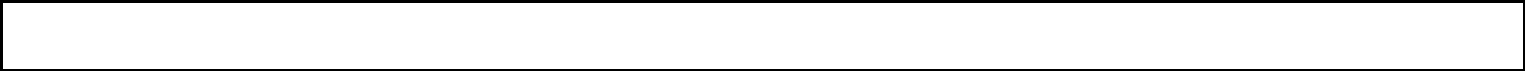 The reader should not assume that the information is accurate and complete.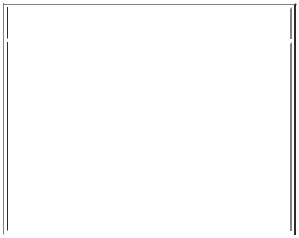 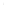 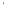 This Amendment (Check only one.):	is a restatement.adds new holdings entries.Institutional Investment Manager Filing this Report:Name:PRINCIPAL FINANCIAL GROUP INCAddress:711 HIGH STREETDES MOINES, IA 50392Form 13F File Number: 028-10106The institutional investment manager filing this report and the person by whom it is signed hereby represent that the person signing the report is authorized to submit it, that all information contained herein is true, correct and complete, and that it is understood that all required items, statements, schedules, lists, and tables, are considered integral parts of this form.Person Signing this Report on Behalf of Reporting Manager:Name:Jill HittnerTitle:Chief Financial Officer, Principal Global Investors, LLCPhone:515-248-2153Signature, Place, and Date of Signing:Jill HittnerDes Moines, IA05-07-2018[Signature][City, State][Date]Report Type (Check only one.):13F HOLDINGS REPORT. (Check here if all holdings of this reporting manager are reported in this report.)13F NOTICE. (Check here if no holdings reported are in this report, and all holdings are reported by other reporting manager(s).)X 13F COMBINATION REPORT. (Check here if a portion of the holdings for this reporting manager are reported in this report and a portion are reported by other reporting manager(s).)List of Other Managers Reporting for this Manager:[If there are no entries in this list, omit this section.]Form 13F File	NameNumber028-10449	Columbus Circle Investors028-13785	Origin Asset Management, LLP028-12454	Post Advisory Group, LLC028-11300	Spectrum Asset Management, IncForm 13F Summary PageList of Other Included Managers:Provide a numbered list of the name(s) and Form 13F file number(s) of all institutional investment managers with respect to which this report is filed, other than the manager filing this report.[If there are no entries in this list, state “NONE” and omit the column headings and list entries.]No.	Form 13F File	NameNumber028-1549Principal Global Investors, LLC028-10400Principal Real Estate Investors, LLC028-10107Principal Financial Services, Inc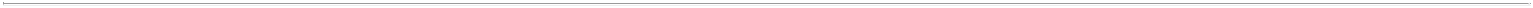 The Securities and Exchange Commission has not necessarily reviewed the information in this filing and has not determined if it is accurate and complete.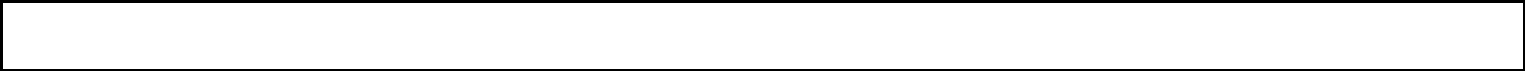 The reader should not assume that the information is accurate and complete.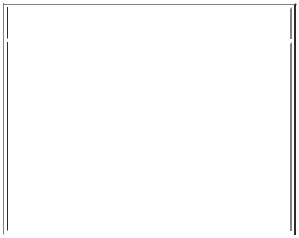 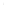 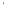 ACADIA RLTY TRACADIA RLTY TRACCELERATE DIAGNOSTICS INCACCELERON PHARMA INCACCELERON PHARMA INCACCENTURE PLC IRELANDAETNA INC NEWAETNA INC NEWAFFILIATED MANAGERS GROUPAFFILIATED MANAGERS GROUPAFLAC INCAFLAC INCAG MTG INVT TR INC AGCO CORP AGCO CORPAGENUS INCAGENUS INCAGILENTTECHNOLOGIES INCAGILENTTECHNOLOGIES INCAGILYSYS INCAGIOSPHARMACEUTICALSINCAGIOSPHARMACEUTICALSINCAGNC INVT CORP AGNC INVT CORP AGREE REALTY CORP AGREE REALTY CORPAIMMUNE THERAPEUTICS INCAIR LEASE CORPAIR PRODS & CHEMS INCAIR PRODS & CHEMS INCAK STL HLDG CORP AK STL HLDG CORP AKAMAITECHNOLOGIES INCAKAMAITECHNOLOGIES INC AKORN INC ALAMO GROUP INCALARM COM HLDGS INCALASKA AIR GROUP INCALASKA AIR GROUP INCALBANY INTL CORP ALBEMARLE CORP ALBEMARLE CORP ALCOA CORP ALDERBIOPHARMACEUTICALSINCALEXANDER & BALDWIN INC NEWALEXANDERS INCALEXANDRIA REAL ESTATE EQ INALEXANDRIA REAL ESTATE EQ INALEXANDRIA REAL ESTATE EQ INCORPALTRIA GROUP INC ALTRIA GROUP INC AMAGPHARMACEUTICALSINCAMAZON COM INC AMAZON COM INCAMBEV SAAMC NETWORKS INCAMC NETWORKS INCAMDOCS LTDAMEDISYS INCAMEDISYS INCAMERCOAMEREN CORPAMEREN CORPAMERICAN AIRLS GROUP INCAMERICAN AIRLS GROUP INCAMERICAN ASSETS TR INCAMERICAN ASSETS TR INCAMERICAN AXLE & MFG HLDGS INAMERICAN AXLE & MFG HLDGS INAMERICAN CAMPUS CMNTYS INCAMERICAN CAMPUS CMNTYS INCAMERICAN EAGLE OUTFITTERS NEAMERICAN EAGLE OUTFITTERS NEAMERICAN ELEC PWR INCAMERICAN ELEC PWR INCAMERICAN EQTY INVT LIFE HLDAMERICAN EQTY INVT LIFE HLDCOMCOMCOMCOMCOMSPONSORED ADRCL ACL ASHSCOMCOMCOMCOMCOMCOMCOMCOMCOMCOMCOMCOMCOMCOMCOMCOMCOMCOMCOMAMERICAN EXPRESS CO COM AMERICAN EXPRESS CO COMAMERICAN FINL GROUP COM INC OHIOAMERICAN FINL GROUP COM INC OHIOAMERICAN INTL GROUP COM NEW INCAMERICAN INTL GROUP COM NEW INCAMERICAN STS WTR CO COM AMERICAN STS WTR CO COMAMERICAN WTR WKS CO INC NEWAMERICAN WTR WKS CO INC NEWAMERIPRISE FINL INC AMERIPRISE FINL INC AMERIS BANCORP AMERIS BANCORP AMERISAFE INCAMERISOURCEBERGEN CORPAMERISOURCEBERGEN CORPAMETEK INC NEW AMETEK INC NEW AMGEN INC AMGEN INCAMICUS THERAPEUTICS INCAMICUS THERAPEUTICS INCAMKOR TECHNOLOGY INCAMN HEALTHCARE SERVICES INCAMN HEALTHCARE SERVICES INCAMPHASTAR PHARMACEUTICALS INAMPHENOL CORP NEW AMPHENOL CORP NEWAMTRUST FINL SVCS INCANADARKO PETE CORP ANADARKO PETE CORP ANALOG DEVICES INC ANALOG DEVICES INCANALOGIC CORPANAPTYSBIO INC ANAPTYSBIO INC ANDEAVOR ANDEAVOR ANDERSONS INC ANGIODYNAMICS INC ANIPHARMACEUTICALSINCANIXTER INTL INC ANIXTER INTL INCANNALY CAP MGMT INCANNALY CAP MGMT INCANSYS INCANSYS INCANTARES PHARMA INC ANTARES PHARMA INC ANTERO RES CORP ANTHEM INC ANTHEM INCANWORTH MORTGAGE ASSET CPANWORTH MORTGAGE ASSET CPAON PLCAON PLC AON PLC APACHE CORP APACHE CORPAPARTMENT INVT & MGMT COAPARTMENT INVT & MGMT COAPARTMENT INVT & MGMT COAPOGEE ENTERPRISES INCAPOLLO COML REAL EST FIN INCAPOLLO COML REAL EST FIN INCAPPLE HOSPITALITY REIT INCAPPLE INCAPPLE INCAPPLIED INDL TECHNOLOGIES INAPPLIED INDL TECHNOLOGIES INAPPLIED MATLS INC APPLIED MATLS INC APPLIEDOPTOELECTRONICS INCAPPTIO INC APTARGROUP INC APTARGROUP INC APTIV PLC APTIV PLCAQUA AMERICA INC AQUA AMERICA INC AQUANTIA CORPAQUAVENTURE HLDGS LTDARAMARKARAMARKARATANA THERAPEUTICS INCARBOR RLTY TR INCARCBEST CORPARCH CAP GROUP LTDARCH CAP GROUP LTD ARCH COAL INCARCHER DANIELS MIDLAND COARCHER DANIELS MIDLAND COARCHROCK INC ARCONIC INC ARCONIC INC ARENAPHARMACEUTICALSINCARENAPHARMACEUTICALSINCARGAN INCARISTA NETWORKS INC ARISTA NETWORKS INCARMADA HOFFLER PPTYS INCARMOUR RESIDENTIAL REIT INCARMSTRONG WORLD INDS INC NEWARMSTRONG WORLD INDS INC NEWARRAY BIOPHARMA INCARRAY BIOPHARMA INCARRIS INTL INC ARRIS INTL INC ARROW ELECTRS INC ARROW ELECTRS INCARTISAN PARTNERS ASSET MGMTARTISAN PARTNERS ASSET MGMTASBURY AUTOMOTIVE GROUP INCASBURY AUTOMOTIVE GROUP INCASCENA RETAIL GROUP INCASHFORD HOSPITALITY TR INCASHLAND GLOBAL HLDGS INCASHLAND GLOBAL HLDGS INCASPEN INSURANCE HOLDINGS LTDASPEN TECHNOLOGY INCASPEN TECHNOLOGY INCASSOCIATED BANC CORPASSOCIATED BANC CORPASSURANT INCASSURANT INCASSURED GUARANTY LTDASSURED GUARANTY LTDASSURED GUARANTYLTDASTEC INDS INC AT&T INC AT&T INC ATARABIOTHERAPEUTICS INCATHENAHEALTH INC ATHENE HLDG LTD ATHERSYS INCATLANTIC CAP BANCSHARES INCATLANTIC PWR CORPATLAS AIR WORLDWIDE HLDGS INATLASSIAN CORP PLC ATLASSIAN CORP PLC ATMOS ENERGY CORP ATMOS ENERGY CORP ATN INTL INC ATRION CORP AUTODESK INC AUTODESK INCAUTOHOME INC AUTOLIV INCAUTOMATIC DATA PROCESSING INAUTOMATIC DATA PROCESSING INAUTONATION INC AUTONATION INC AUTOZONE INC AUTOZONE INCAVALONBAY CMNTYS INCAVALONBAY CMNTYS INCAVALONBAY CMNTYS INCAVANGRID INCAVEOPHARMACEUTICALSINCAVERY DENNISON CORPAVERY DENNISON CORPAVEXIS INCAVEXIS INCAVIS BUDGET GROUP AVIS BUDGET GROUP AVISTA CORP AVISTA CORP AVNET INCAVNET INC AVON PRODS INCAXALTA COATING SYS LTDAXALTA COATING SYS LTDAXCELISTECHNOLOGIES INCAXOGEN INCAXON ENTERPRISE INC AXON ENTERPRISE INCAXOVANT SCIENCES LTDAXT INCAZZ INCB & G FOODS INC NEW B & G FOODS INC NEW BADGER METER INCBAIDU INCBAKER HUGHES A GE COBAKER HUGHES A GE COBALCHEM CORP BALCHEM CORP BALL CORP BALL CORPBANC OF CALIFORNIA INCBANCFIRST CORPBANCO BILBAO VIZCAYA ARGENTABANCORPSOUTH BK TUPELO MISSBANCORPSOUTH BK TUPELO MISSBANDWIDTH INC BANK AMER CORP BANK AMER CORP BANK HAWAII CORP BANK HAWAII CORP BANK N S HALIFAXBANK NEW YORK MELLON CORPBANK NEW YORK MELLON CORPBANK OF NT BUTTERFIELD&SON LBANK OF THE OZARKS BANK OF THE OZARKS BANKUNITED INC BANNER CORP BANNER CORPBARNES & NOBLE ED INCBARNES & NOBLE INC BARNES GROUP INC BARNES GROUP INCBARRETT BUSINESS SERVICES INBARRICK GOLD CORP BAXTER INTL INC BAXTER INTL INC BB&T CORP BB&T CORPBBX CAP CORP NEW BCE INCBEACON ROOFING SUPPLY INCBECTON DICKINSON & COBECTON DICKINSON & COBED BATH & BEYOND INCBED BATH & BEYOND INCBEL FUSE INC BELDEN INC BELDEN INCBELLICUM PHARMACEUTICALS INCBELMOND LTD BEMIS INC BEMIS INCBENCHMARK ELECTRS INCBENCHMARK ELECTRS INCBERKSHIRE HATHAWAY INC DELBERKSHIRE HATHAWAY INC DELBERKSHIRE HILLS BANCORP INCBERRY GLOBAL GROUP INCBEST BUY INC BEST BUY INC BGC PARTNERS INC BGC PARTNERS INC BGC PARTNERS INCBIG 5 SPORTING GOODS CORPBIG LOTS INC BIG LOTS INC BIGLARI HLDGS INC BIO RAD LABS INC BIO RAD LABS INC BIO TECHNE CORP BIO TECHNE CORPBIOCRYST PHARMACEUTICALSBIOCRYST PHARMACEUTICALSBIOGEN INCBIOGEN INCBIOMARINPHARMACEUTICAL INCBIOMARINPHARMACEUTICAL INCBIOSCRIP INC BIOTELEMETRY INC BIOTIME INCBJS RESTAURANTS INC BLACK HILLS CORP BLACK HILLS CORP BLACK KNIGHT INC BLACK KNIGHT INC BLACKBAUD INC BLACKBAUD INCBLACKHAWK NETWORK HLDGS INCBLACKROCK INCBLACKROCK INCBLACKSTONE MTG TR INCBLOCK H & R INC BLOCK H & R INC BLOOMIN BRANDS INC BLOOMIN BRANDS INC BLUCORA INCBLUE BUFFALO PET PRODS INCBLUEBIRD BIO INC BLUEBIRD BIO INCBLUEPRINT MEDICINES CORPBLUEPRINT MEDICINES CORPBOEING CO BOEING CO BOFI HLDG INC BOFI HLDG INCBOISE CASCADE CO DELBOISE CASCADE CO DELBOK FINL CORPBOK FINL CORPBOK FINL CORP BOOKING HLDGS INCBOOZ ALLEN HAMILTON HLDG CORBORGWARNER INC BORGWARNER INC BOSTON BEER INC BOSTON BEER INCBOSTON PRIVATE FINL HLDGS INBOSTON PROPERTIES INCBOSTON PROPERTIES INCBOSTON PROPERTIES INCBOSTON SCIENTIFIC CORPBOSTON SCIENTIFIC CORPBOTTOMLINE TECH DEL INCBOYD GAMING CORP BOYD GAMING CORP BRADY CORP BRADY CORPBRANDYWINE RLTY TRBRANDYWINE RLTY TRBRIGGS & STRATTON CORPBRIGHT HORIZONS FAM SOL IN DBRIGHTHOUSE FINL INCBRINKER INTL INCBRINKER INTL INCBRINKS COBRINKS CO560,774	SH9,053,134	SH2,803,499	SH2,551,629	SH588,866	SH568,039	SH24,614	SH7,471,285	SH2,086,083	SH35,013	SH17,851	SH371,043	SH13,352	SH6,335	SH218,338	SH17,991	SH63,799	SH14,244	SH81,050	SH11,655	SH5,645	SH195,688	SH20,778	SH8,324	SH438,120	SH41,837	SH19,854	SH7,965	SH127055101	26,38812709P103	22,49012709P103	448127097103	15,449127097103	1,429127190304	60,857127190304	528127387108	14,542127387108	1,627127686103	16412477X106	254128030202	9,970128126109	6,248128246105	217128246105	11,151129500104	37,418130788102	15,80313089P101	122131193104	12,68613123E500	25513123X102	11,31213123X102	282132011107	14,237133131102	1,167133131102	34,057134429109	11,835134429109	1,389138098108	17,701138098108	637139594105	7,81514040H105	65,78214040H105	2,503CARMAX INC CARNIVAL CORPCARNIVAL CORPCARPENTER TECHNOLOGY CORPCARPENTER TECHNOLOGY CORPCARRIZO OIL & GAS INC CARRIZO OIL & GAS INC CARS COM INCCARS COM INC CARTER INC CARTER INC CARVANA COCASELLA WASTE SYS INCCASEYS GEN STORES INCCASEYS GEN STORES INCCASTLE BRANDS INCCASTLIGHT HEALTH INCCATALENT INC CATALENT INC CATERPILLAR INC DEL CATERPILLAR INC DEL CATHAY GEN BANCORP CATHAY GEN BANCORP CATO CORP NEW CAVCO INDS INC DEL CAVCO INDS INC DEL CAVIUM INC CBIZ INCCBL & ASSOC PPTYS INCCBL & ASSOC PPTYS INCCBOE GLOBALMARKETS INCCBOE GLOBALMARKETS INC CBRE GROUP INC CBRE GROUP INC CBS CORP NEW CBS CORP NEW CDK GLOBAL INC CDK GLOBAL INC CDW CORP CDW CORPCEDAR REALTY TRUST INCCEDAR REALTY TRUST INCCELANESE CORP DEL CELANESE CORP DEL CELGENE CORP CELGENE CORP CELLDEXTHERAPEUTICS INCNEWCELLDEXTHERAPEUTICS INCNEWCENTENE CORP DEL CENTENE CORP DELCENTENNIAL RESOURCE DEV INCCENTERPOINT ENERGY INCCENTERPOINT ENERGY INCCENTERSTATE BK CORP CENTERSTATE BK CORPCENTRAL EUROPEAN MEDIA ENTRPCENTRAL EUROPEAN MEDIA ENTRPCENTRAL GARDEN & PET COCENTRAL GARDEN & PET COCENTRAL GARDEN & PET COCENTRAL PAC FINL CORPCENTURY ALUM CO CENTURYLINK INC CENTURYLINK INC CERNER CORP CERNER CORP CERUS CORP CEVA INCCF INDS HLDGS INC CF INDS HLDGS INCCHARLES RIV LABS INTL INCCHARLES RIV LABS INTL INCCHART INDS INCCHARTERCOMMUNICATIONS INCNCHARTERCOMMUNICATIONS INCNCHATHAM LODGING TRCHECK POINT SOFTWARE TECH LTCHEESECAKE FACTORY INCCHEESECAKE FACTORY INCCHEGG INCCHEMED CORP NEWCHEMED CORP NEWCHEMICAL FINL CORPCHEMICAL FINL CORPCHEMOURS COCHEMOURS COCHENIERE ENERGY INCCHERRY HILL MTG INVT CORPCHESAPEAKE ENERGY CORPCHESAPEAKE ENERGY CORPCHESAPEAKE LODGING TRCHESAPEAKE LODGING TRCHESAPEAKE UTILS CORPCHEVRON CORP NEW CHEVRON CORP NEWCHICAGO BRIDGE & IRON CO N VCHICOS FAS INC CHICOS FAS INC CHILDRENS PL INC CHILDRENS PL INC CHIMERA INVT CORPCHIPOTLE MEXICAN GRILL INCCHIPOTLE MEXICAN GRILL INCCHOICE HOTELS INTL INCCHUBB LIMITED CHUBB LIMITED CHURCH & DWIGHT INC CHURCH & DWIGHT INC CHURCHILL DOWNS INC CHURCHILL DOWNS INC CHUYS HLDGS INC CIENA CORP CIENA CORPCIGNA CORPORATION CIGNA CORPORATION CIMAREX ENERGY CO CIMAREX ENERGY CO CIMPRESS N VCINCINNATI BELL INC NEWCINCINNATI FINL CORP CINCINNATI FINL CORPCINEMARK HOLDINGS INCCINEMARK HOLDINGS INCCINTAS CORP CINTAS CORP CIRCOR INTL INC CIRRUS LOGIC INC CIRRUS LOGIC INC CISCO SYS INC CISCO SYS INC CIT GROUP INC CITIGROUP INC CITIGROUP INCCITIZENS FINL GROUP INCCITIZENS FINL GROUP INCCITRIX SYS INCCITRIX SYS INCCITY HLDG COCITY OFFICE REIT INCCLAYMORE EXCHANGE TRD FD TRCLEAN ENERGY FUELS CORPCLEAN HARBORS INCCLEARWATER PAPER CORPCLEVELAND CLIFFS INC CLOROX CO DEL CLOROX CO DELCLOUD PEAK ENERGY INCCLOUD PEAK ENERGY INCCLOUDERA INC CLOVIS ONCOLOGY INC CLOVIS ONCOLOGY INC CME GROUP INC CME GROUP INCCMS ENERGY CORPCMS ENERGY CORPCNA FINL CORPCNO FINL GROUP INCCNO FINL GROUP INCCNX RESOURCES CORPORATIONCNX RESOURCES CORPORATIONCOBIZ FINANCIAL INCCOCA COLA BOTTLING CO CONSCOCA COLA COCOCA COLA COCOCA COLA EUROPEAN PARTNERSCOEUR MNG INCCOGENTCOMMUNICATIONSHLDGSCOGENTCOMMUNICATIONSHLDGSCOGNEX CORPCOGNEX CORPCOGNIZANT TECHNOLOGY SOLUTIOCOGNIZANT TECHNOLOGY SOLUTIOCOHEN & STEERS INC COHERENT INC COHERENT INCCOHERUS BIOSCIENCES INCCOHU INC COLFAX CORP COLFAX CORPCOLGATE PALMOLIVE COCOLGATE PALMOLIVE COCOLONY NORTHSTAR INCCOLUMBIA BKG SYS INCCOLUMBIA PPTY TR INC  COM NEWCOLUMBIA SPORTSWEAR COCOMCAST CORP NEW COMCAST CORP NEW COMERICA INC COMERICA INC COMFORT SYS USA INC COMFORT SYS USA INCCOMMERCE BANCSHARES INCCOMMERCE BANCSHARES INCCOMMERCEHUB INCCOMMERCIAL METALS COCOMMERCIAL METALS COCOMMSCOPE HLDG CO INCCOMMUNITY BK SYS INCCOMMUNITY BK SYS INCCOMMUNITY HEALTH SYS INC NEWCOMMUNITY HEALTH SYS INC NEWCOMMUNITY HEALTHCARE TR INCCOMMVAULT SYSTEMS INCCOMMVAULT SYSTEMS INCCOMPANHIA DE SANEAMENTO BASICOMPASS MINERALS INTL INCCOMPASS MINERALS INTL INCCOMPUTER PROGRAMS & SYS INCCOMTECHTELECOMMUNICATIONSCCONAGRA BRANDS INC CONAGRA BRANDS INC CONCHO RES INC CONCHO RES INC CONDUENT INC CONFORMIS INC CONMED CORP CONMED CORPCONNECTICUT WTR SVC INCCONNS INC CONOCOPHILLIPS CONOCOPHILLIPSCONSOL ENERGY INC NEWCONSOLIDATED COMM HLDGS INCCONSOLIDATED COMMCOMCL ACL ACOMCOMCOMCOMCOMCOMCOM SER CCOMCOMCOMCOMCOMCOMCOMCOMCOMCOMSPONSORED ADRCOMCOMCOMCOM NEWCOMCOMCOMCOMCOMCOMCOMCOMCOMCOMCOMCOMCOMCOMCOMHLDGS INCCONSOLIDATED EDISON INCCONSOLIDATED EDISON INCCONSTELLATION BRANDS INCCONSTELLATION BRANDS INCCONTINENTAL RESOURCES INCCONTROL4 CORP CONVERGYS CORP CONVERGYS CORP COOPER COS INC COOPER COS INCCOOPER STD HLDGS INCCOOPER STD HLDGS INCCOOPER TIRE & RUBR COCOPA HOLDINGS SA COPA HOLDINGS SA COPART INC COPART INC CORCEPTTHERAPEUTICS INCCORCEPTTHERAPEUTICS INCCORE LABORATORIES N VCORE MARK HOLDING CO INCCORECIVIC INC CORECIVIC INC CORELOGIC INC CORELOGIC INCCORENERGY INFRASTRUCTURE TRCORESITE RLTY CORP CORESITE RLTY CORP CORNERSTONEONDEMAND INC CORNING INC CORNING INCCORPORATE OFFICE PPTYS TRCORPORATE OFFICE PPTYS TRCORPORATE OFFICE PPTYS TRCORVEL CORP COSTAR GROUP INC COSTAR GROUP INCCOSTCO WHSL CORP NEWCOSTCO WHSL CORP NEWCOTY INCCOTY INCCOUSINS PPTYS INC COUSINS PPTYS INC COVANTA HLDG CORPCRACKER BARREL OLD CTRY STORCRACKER BARREL OLD CTRY STORCRANE COCRANE COCRANE CO CRAY INC CREDICORP LTDCREDIT ACCEP CORP MICHCREE INCCREE INCCROCS INCCROSS CTRY HEALTHCARE INCCROWN CASTLE INTL CORP NEWCROWN CASTLE INTL CORP NEWCROWN CASTLE INTL CORP NEWCROWN HOLDINGS INC CRYOLIFE INCCSG SYS INTL INC CSG SYS INTL INC CSRA INC CSRA INCCSX CORPCSX CORPCTRIP COM INTL LTDCTS CORPCUBESMARTCUBESMARTCUBESMARTCUBIC CORPCULLEN FROST BANKERS INCCULLEN FROST BANKERS INCCULLEN FROST BANKERS INCCUMMINS INC CUMMINS INC CURIS INCCURTISS WRIGHT CORP CURTISS WRIGHT CORPCUSTOMERS BANCORP INCCUTERA INC CVB FINL CORP CVB FINL CORP CVR ENERGY INC CVS HEALTH CORP CVS HEALTH CORP CYPRESSSEMICONDUCTOR CORPCYPRESSSEMICONDUCTOR CORPCYRUSONE INCCYRUSONE INCCYS INVTS INCCYS INVTS INC CYTOKINETICS INC D R HORTON INC D R HORTON INC DAKTRONICS INC DANA INCORPORATED DANA INCORPORATED DANAHER CORP DEL DANAHER CORP DEL DANAHER CORP DELDARDEN RESTAURANTS INCDARDEN RESTAURANTS INCDARLING INGREDIENTS INCDARLING INGREDIENTS INCDAVE & BUSTERS ENTMT INCDAVITA INCDAVITA INCDCT INDUSTRIAL TRUST INCDCT INDUSTRIAL TRUST INCDCT INDUSTRIAL TRUST INCDDR CORPDDR CORPDEAN FOODS CO NEW DEAN FOODS CO NEWDECKERS OUTDOOR CORPDECKERS OUTDOOR CORPDEERE & CODEERE & CODELEK US HLDGS INC NEWDELEK US HLDGS INC NEWDELL TECHNOLOGIES INCDELTA AIR LINES INC DELDELTA AIR LINES INC DELDELUXE CORPDELUXE CORPDENALI THERAPEUTICS INCDENBURY RES INC DENBURY RES INC DENNYS CORP DENTSPLY SIRONA INC DENTSPLY SIRONA INC DENTSPLY SIRONA INC DEPOMED INCDEVON ENERGY CORP NEWDEVON ENERGY CORP NEWDEXCOM INC252131107	2,12823331S100	58125243Q205	55725264R207	45225271C102	5,08725271C102	16125278X109	31125278X109	1,400252784301	329252784301	16,077253393102	515253393102	12,295253651103	4,951253798102	2,134253868103	176,336253868103	2,628254067101	6,992253922108	4,327254423106	9,047254543101	8,981254543101	282DONALDSON INCDONALDSON INCDONALDSON INCDONNELLEY FINL SOLUTIONS INCDONNELLEY R R & SONS CODONNELLEY R R & SONS CODORMAN PRODUCTS INCDOUGLAS DYNAMICS INCDOUGLAS EMMETT INC DOUGLAS EMMETT INC DOVER CORPDOVER CORP DOWDUPONT INC DOWDUPONT INCDR PEPPER SNAPPLE GROUP INCDR PEPPER SNAPPLE GROUP INCDRIL-QUIP INCDRIVE SHACK INCDSP GROUP INCDST SYS INC DELDST SYS INC DELDSW INCDSW INCDTE ENERGY CODTE ENERGY CODUKE ENERGY CORP NEWDUKE ENERGY CORP NEWDUKE REALTY CORP DUKE REALTY CORP DUKE REALTY CORPDUN & BRADSTREET CORP DEL NEDUN & BRADSTREET CORP DEL NEDUNKIN BRANDS GROUP INCDUNKIN BRANDS GROUP INCDURECT CORPDXC TECHNOLOGY CO DXC TECHNOLOGY CODXP ENTERPRISES INC NEWDYCOM INDS INCDYCOM INDS INC DYNEGY INC NEW DELE TRADE FINANCIAL CORPE TRADE FINANCIAL CORPEAGLE BANCORP INC MDEAGLE BANCORP INC MDEAGLE MATERIALS INCEAGLE MATERIALS INCEAGLEPHARMACEUTICALSINCEAST WEST BANCORP INCEAST WEST BANCORP INCEAST WEST BANCORP INCEASTERLY GOVT PPTYS INCEASTGROUP PPTY INC EASTGROUP PPTY INC EASTGROUP PPTY INC EASTMAN CHEM CO EASTMAN CHEM CO EATON CORP PLC EATON CORP PLCEATON VANCE CORPEATON VANCE CORPEBAY INCEBAY INCEBIX INCEBIX INCECHO GLOBAL LOGISTICS INCECHOSTAR CORP ECHOSTAR CORP ECLIPSE RES CORP ECOLAB INC ECOLAB INCECOPETROL S AEDGEWELL PERS CARE COEDGEWELL PERS CARE COEDISON INTLEDISON INTLEDITAS MEDICINE INCEDUCATION RLTY TR INCEDUCATION RLTY TR INCEDWARDSLIFESCIENCES CORPEDWARDSLIFESCIENCES CORPEHEALTH INCEL PASO ELEC COEL PASO ELEC COEL POLLO LOCO HLDGS INCELDORADO RESORTS INCELECTRO SCIENTIFIC INDSELECTRONIC ARTS INC ELECTRONIC ARTS INCELECTRONICS FOR IMAGING INCELLIE MAE INCENTERGY CORP NEW ENTERGY CORP NEWENTERPRISE FINL SVCS CORPENTERPRISE PRODS PARTNERS LENTRAVISION COMMUNICATIONS CENVESTNET INCENVISION HEALTHCARE CORPENVISION HEALTHCARE CORPENZO BIOCHEM INC EOG RES INCEOG RES INC EPAM SYS INCEPIZYME INC EPLUS INCEPR PPTYSEPR PPTYSEPR PPTYSEPR PPTYSEQT CORP EQT CORP EQUIFAX INC EQUIFAX INCEQUINIX INCEQUINIX INCEQUINIX INCEQUINIX INCEQUITY BANCSHARES INCEQUITY LIFESTYLE PPTYS INCEQUITY LIFESTYLE PPTYS INCEQUITY LIFESTYLE PPTYS INCEQUITY RESIDENTIAL EQUITY RESIDENTIAL EQUITY RESIDENTIAL ERA GROUP INC ERIE INDTY COESCO TECHNOLOGIES INCESPERIONTHERAPEUTICS INC NEESSENDANT INC ESSENT GROUP LTD ESSEX PPTY TR INC ESSEX PPTY TR INC ESSEX PPTY TR INCESTERLINE TECHNOLOGIES CORPESTERLINE TECHNOLOGIES CORPCOMCOMCOMCOMCL ACOMCOMCOMCOMCOMCOMCOMCOMCOMCOM SH BEN INTCOM SH BEN INTCOM SH BEN INTCOM SH BEN INTCOMCOMCOMCOMCOM PAR $0.001COM PAR $0.001COM PAR $0.001COM PAR $0.001COM CL ACOMCOMCOMSH BEN INTSH BEN INTSH BEN INTCOMCL ACOMCOMCOMCOMCOMCOMCOMCOMCOMETHAN ALLENINTERIORS INC ETSY INCEURONET WORLDWIDE INCEVERCORE INCEVERCORE INCEVEREST RE GROUP LTDEVEREST RE GROUP LTDEVERSOURCE ENERGY EVERSOURCE ENERGY EVERTEC INCEXACT SCIENCES CORP EXACT SCIENCES CORP EXELIXIS INC EXELIXIS INC EXELON CORP EXELON CORPEXLSERVICE HOLDINGS INCEXLSERVICE HOLDINGS INCEXPEDIA GROUP INC EXPEDIA GROUP INCEXPEDITORS INTL WASH INCEXPEDITORS INTL WASH INCEXPONENT INC EXPONENT INC EXPRESS INC EXPRESS INCEXPRESS SCRIPTS HLDG COEXPRESS SCRIPTS HLDG COEXTENDED STAY AMER INCEXTENDED STAY AMER INCEXTENDED STAY AMER INCEXTERRAN CORPEXTRA SPACE STORAGE INCEXTRA SPACE STORAGE INCEXTRA SPACE STORAGE INCEXTRACTION OIL AND GAS INCEXTREME NETWORKS INCEXTREME NETWORKS INCEXXON MOBIL CORP EXXON MOBIL CORPEZCORP INCF M C CORPF M C CORPF5 NETWORKS INCF5 NETWORKS INCFABRINETFACEBOOK INCFACEBOOK INCFACEBOOK INCFACTSET RESH SYS INCFACTSET RESH SYS INCFAIR ISAAC CORPFAIR ISAAC CORPFAIRMOUNT SANTROL HLDGS INCFARO TECHNOLOGIES INCFASTENAL COFASTENAL COFCB FINL HLDGS INCFEDERAL AGRIC MTG CORPFEDERAL REALTY INVT TRFEDERAL REALTY INVT TRFEDERAL SIGNAL CORP FEDERAL SIGNAL CORPFEDERATED INVS INC PAFEDERATED INVS INC PAFEDEX CORPFEDEX CORPFERRO CORPFIBRIA CELULOSE S AFIBROGEN INCFIBROGEN INCFIDELITY NATIONAL FINANCIALFIDELITY NATIONAL FINANCIALFIDELITY NATIONAL FINANCIALFIDELITY NATL INFORMATION SVFIDELITY NATL INFORMATION SVFIDELITY SOUTHERN CORP NEWFIESTA RESTAURANT GROUP INCFIFTH THIRD BANCORP FIFTH THIRD BANCORPFINANCIAL ENGINES INCFINANCIAL ENGINES INCFINISAR CORPFINISAR CORP FINISH LINE INCFIRST AMERN FINL CORPFIRST AMERN FINL CORPFIRST BANCORP P R FIRST BANCORP P R FIRST BUSEY CORPFIRST COMWLTH FINL CORP PAFIRST CTZNS BANCSHARES INC NFIRST DATA CORP NEWFIRST FINL BANCORP OHFIRST FINL BANCORP OHFIRST FINL BANKSHARESFIRST FINL BANKSHARESFIRST FNDTN INC FIRST HAWAIIAN INCFIRST HORIZON NATL CORPFIRST HORIZON NATL CORPFIRST INDUSTRIAL REALTY TRUSFIRST INDUSTRIAL REALTY TRUSFIRST INDUSTRIAL REALTY TRUSFIRST LONG IS CORPFIRST MERCHANTS CORPFIRST MERCHANTS CORPFIRST MIDWEST BANCORP DELFIRST MIDWEST BANCORP DELFIRST REP BK SAN FRANCISCO CFIRST REP BK SAN FRANCISCO CFIRST SOLAR INCFIRST SOLAR INCFIRSTCASH INC FIRSTCASH INC FIRSTENERGY CORP FIRSTENERGY CORP FISERV INC FISERV INC FITBIT INCFIVE BELOW INCFIVE BELOW INCFLEETCOR TECHNOLOGIES INCFLEETCOR TECHNOLOGIES INCFLEX LTD FLIR SYS INC FLIR SYS INCFLOOR & DECOR HLDGS INCFLOTEK INDS INC DEL FLOWERS FOODS INC FLOWERS FOODS INC FLOWSERVE CORP FLUOR CORP NEW359694106	6,251360271100	13,171360271100	32336116M106	2,332363576109	75,867363576109	1,621363576109	5,52836467W109	5,43236467W109	16936467J108	1,20936473H104	8,63136473H104	186364760108	16,193364760108	1,18736555P107	296GEOSPACETECHNOLOGIES CORPGERON CORPGERON CORPGETTY RLTY CORP NEWGGP INCGGP INCGGP INCGIBRALTAR INDS INCG-III APPAREL GROUP LTDGILEAD SCIENCES INC GILEAD SCIENCES INCGLACIER BANCORP INC NEWGLACIER BANCORP INC NEWGLATFELTER GLAUKOS CORPGLAXOSMITHKLINE PLCGLOBAL BLOOD THERAPEUTICS INGLOBAL BLOOD THERAPEUTICS INGLOBAL BRASS & COPPR HLDGS IGLOBAL NET LEASE INC GLOBAL PMTS INC GLOBAL PMTS INC GLOBALSTAR INC GLOBUS MED INC GLOBUS MED INC GLU MOBILE INCGMS INC GODADDY INC GODADDY INCGOLAR LNG LTD BERMUDAGOLDEN ENTMT INCGOLDMAN SACHS GROUP INCGOLDMAN SACHS GROUP INCGOODYEAR TIRE & RUBR COGOODYEAR TIRE & RUBR COGORMAN RUPP COGOVERNMENT PPTYS INCOME TRGOVERNMENT PPTYS INCOME TRGRACE W R & CO DEL NEWGRACO INC GRACO INC GRAHAM HLDGS CO GRAHAM HLDGS CO GRAINGER W W INC GRAINGER W W INC GRAMERCY PPTY TR GRAMERCY PPTY TRGRAMERCY PPTY TRGRAND CANYON ED INCGRANITE CONSTR INC GRANITE CONSTR INCGRAPHIC PACKAGING HLDG COGRAPHIC PACKAGING HLDG COGRAY TELEVISION INCGREAT PLAINS ENERGY INCGREAT PLAINS ENERGY INCGREAT PLAINS ENERGY INCGREAT WESTNBANCORP INCGREAT WESTNBANCORP INCGREEN BANCORP INCGREEN DOT CORPGREEN DOT CORPGREEN PLAINS INCGREENBRIER COS INCGREENBRIER COS INCGREENHILL & CO INCGREIF INCGRIFFON CORPGROUP 1 AUTOMOTIVE INCGROUPON INCGRUBHUB INCGTT COMMUNICATIONS INCGUARANTY BANCORP DELGUESS INCGUIDEWIRE SOFTWARE INCGULF ISLAND FABRICATION INCGULFPORT ENERGY CORPHAEMONETICS CORP HAEMONETICS CORPHAIN CELESTIAL GROUP INCHAIN CELESTIAL GROUP INCHALCON RES CORPHALLIBURTON CO HALLIBURTON COHALOZYME THERAPEUTICS INCHALOZYME THERAPEUTICS INCHALYARD HEALTH INC HALYARD HEALTH INC HANCOCK HLDG CO HANCOCK HLDG CO HANESBRANDS INC HANESBRANDS INCHANMI FINL CORPHANNON ARMSTRONG SUST INFR CHANOVER INS GROUP INCHANOVER INS GROUP INCHARLEY DAVIDSON INC HARLEY DAVIDSON INC HARMONIC INC HARMONIC INC HARRIS CORP DEL HARRIS CORP DEL HARSCO CORP HARSCO CORPHARTFORD FINL SVCS GROUP INCHARTFORD FINL SVCS GROUP INCHASBRO INCHASBRO INCHASBRO INCHAVERTY FURNITURE INCHAWAIIAN ELEC INDUSTRIESHAWAIIAN ELEC INDUSTRIESHAWAIIAN HOLDINGS INCHAWAIIAN HOLDINGS INCHAWAIIAN HOLDINGS INCHAWKINS INCHAYNESINTERNATIONAL INC HCA HEALTHCARE INC HCA HEALTHCARE INC HCI GROUP INC HCP INCHCP INCHCP INCHD SUPPLY HLDGS INC HD SUPPLY HLDGS INCHDFC BANK LTDHEALTHCARE RLTY TR HEALTHCARE RLTY TRHEALTHCARE SVCS GRP INCHEALTHCARE SVCS GRP INCHEALTHCARE TR AMER INCHEALTHCARE TR AMER INCHEALTHCARE TR AMER INCHEALTHEQUITY INCHEALTHEQUITY INCHEALTHSTREAM INCHEARTLAND EXPRESS INCHEARTLAND FINL USA INCHEARTLAND FINL USA INCHECLA MNG CO HEICO CORP NEW HEICO CORP NEW HEICO CORP NEWHEIDRICK & STRUGGLES INTL INHELEN OF TROY CORP LTDHELEN OF TROY CORP LTDHELIX ENERGY SOLUTIONS GRP IHELIX ENERGY SOLUTIONS GRP IHELMERICH & PAYNE INCHELMERICH & PAYNE INCHENRY JACK & ASSOC INCHENRY JACK & ASSOC INCHUMANA INCHUMANA INCHUNT J B TRANS SVCS INCHUNT J B TRANS SVCS INCHUNTINGTON BANCSHARES INCHUNTINGTON BANCSHARES INCHUNTINGTON INGALLS INDS INCHUNTINGTON INGALLS INDS INCHUNTSMAN CORP HUNTSMAN CORP HUNTSMAN CORP HYATT HOTELS CORP IAC INTERACTIVECORP IAC INTERACTIVECORP IBERIABANK CORP ICHOR HOLDINGS ICICI BK LTDICON PLC ICU MED INC ICU MED INC IDACORP INC IDACORP INC IDERAPHARMACEUTICALSINCIDEX CORPIDEX CORP IDEX CORP IDEXX LABS INC IDEXX LABS INC IHS MARKIT LTD IHS MARKIT LTD IHS MARKIT LTDVI INC II VI INC ILG INC ILG INCILLINOIS TOOL WKS INC ILLINOIS TOOL WKS INC ILLUMINA INC ILLUMINA INC IMMUNOGEN INC IMMUNOGEN INC IMMUNOMEDICS INC IMMUNOMEDICS INCIMPAX LABORATORIES INCINCYTE CORPINCYTE CORPINDEPENDENCE RLTY TR INCINDEPENDENT BANK CORP MASSINDEPENDENT BANK CORP MASSINDEPENDENT BKCOMCOMCOMCOMCOMCOMCOMCOMCOMCOMCOMCOM CL ACOMCOMCOMSHSADRSHSCOMCOMCOMCOMCOM NEWCOMCOMCOMCOMCOMSHSSHSSHSCOMCOMCOMCOMCOMCOMCOMCOMCOMCOMCOMCOMCOMCOMCOMCOMCOMCOMCOMGROUP INCINFINERA CORPORATIONINFINITY PPTY & CAS CORPINFINITY PPTY & CAS CORPINFOSYS LTDING GROEP N VINGERSOLL-RAND PLC INGERSOLL-RAND PLC INGEVITY CORP INGEVITY CORP INGREDION INC INGREDION INC INGREDION INCINNOPHOS HOLDINGS INCINNOSPEC INCINNOSPEC INCINNOVIVA INC INNOVIVA INC INOGEN INC INOGEN INC INOVIOPHARMACEUTICALSINCINOVIOPHARMACEUTICALSINCINSIGHT ENTERPRISES INCINSMED INC INSMED INC INSPERITY INC INSPERITY INCINSTALLED BLDG PRODS INCINSTEEL INDUSTRIES INCINSULET CORPINSULET CORPINSYS THERAPEUTICS INC NEWINTEGER HLDGS CORP INTEGER HLDGS CORPINTEGRA LIFESCIENCES HLDGS CINTEGRA LIFESCIENCES HLDGS CINTEGRATED DEVICE TECHNOLOGYINTEGRATED DEVICE TECHNOLOGYINTEL CORPINTEL CORPINTER PARFUMS INCINTERACTIVE BROKERS GROUP ININTERACTIVE BROKERS GROUP ININTERCEPTPHARMACEUTICALS ININTERCONTINENTAL EXCHANGE ININTERCONTINENTAL EXCHANGE ININTERDIGITAL INC INTERDIGITAL INC INTERFACE INCINTERNATIONAL BANCSHARES CORINTERNATIONAL BANCSHARES CORINTERNATIONAL BUSINESS MACHSINTERNATIONAL BUSINESS MACHSINTERNATIONAL FLAVORS&FRAGRAINTERNATIONAL FLAVORS&FRAGRAINTERNATIONAL GAME TECHNOLOGINTERNATIONALSPEEDWAY CORPINTERPUBLIC GROUP COS INCINTERPUBLIC GROUP COS INCINTERSECT ENT INCINTERXION HOLDING N.VINTERXION HOLDING N.VINTL FCSTONE INCINTL PAPER COINTL PAPER COINTREPID POTASH INCINTREXON CORPINTUITINTUITINTUITIVE SURGICAL INCINTUITIVE SURGICAL INCINVACARE CORP INVESCO LTD INVESCO LTDINVESCO MORTGAGE CAPITAL INCINVESCO MORTGAGE CAPITAL INCINVESTMENT TECHNOLOGY GRP NEINVESTORS BANCORP INC NEWINVESTORS BANCORP INC NEWINVESTORS REAL ESTATE TRINVITATION HOMES INC INVITATION HOMES INC INVITATION HOMES INC IONISPHARMACEUTICALSINCIONISPHARMACEUTICALSINCIPG PHOTONICS CORP IPG PHOTONICS CORP IQVIA HLDGS INC IQVIA HLDGS INC IRHYTHMTECHNOLOGIES INCIRIDIUMCOMMUNICATIONS INCIRIDIUMCOMMUNICATIONS INCIROBOT CORP IRON MTN INC NEW IRON MTN INC NEWIRONWOOD PHARMACEUTICALS INCIRONWOOD PHARMACEUTICALS INCISHARES TRISHARES TRISHARES TRISHARES TRISHARES TRISHARES TRISHARES TRISHARES US ETF TR ITRON INCITRON INCITT INCITT INCJ & J SNACK FOODS CORPJ & J SNACK FOODS CORPJ2 GLOBAL INCJ2 GLOBAL INCJ2 GLOBAL INC JABIL INC JABIL INCJACK IN THE BOX INC JACK IN THE BOX INCJACOBS ENGR GROUP INC DELJACOBS ENGR GROUP INC DELJAMES HARDIE INDS PLCJAMES RIV GROUP LTD JAMES RIV GROUP LTD JBG SMITH PPTYS JBG SMITH PPTYSJD COM INCJELD-WEN HLDG INC JETBLUE AIRWAYSCOMCOMCOMCOMCOMCOMCOMCOMCOMCOMCOM CL ACOM CL ACORE S&P500 ETFMSCI EAFE ETFRUS MID CAP ETFCORE S&P MCP ETFRUS 2000 VAL ETFCORE S&P SCP ETFMSCI INDIA ETFSHT MAT BD ETFCOMCOMCOMCOMCOMCOMCOMCOMCOMCOMCOMCOMCOMCOMCOMSPONSORED ADRCOMCOMCOMCOMSPON ADR CL ACOMCOMCORPJETBLUE AIRWAYS CORPJOHN BEAN TECHNOLOGIES CORPJOHN BEAN TECHNOLOGIES CORPJOHNSON & JOHNSON JOHNSON & JOHNSONJOHNSON CTLS INTL PLCJOHNSON CTLS INTL PLCJONES LANG LASALLE INCJONES LANG LASALLE INCJPMORGAN CHASE & CO JPMORGAN CHASE & COJUNIPER NETWORKS INCJUNIPER NETWORKS INCK12 INCK2M GROUP HLDGS INC KADANT INCKAISER ALUMINUM CORPKAISER ALUMINUM CORPKAMAN CORPKAMAN CORPKANSAS CITY SOUTHERNKANSAS CITY SOUTHERNKAPSTONE PAPER & PACKAGING CKAPSTONE PAPER & PACKAGING CKAR AUCTION SVCS INCKAR AUCTION SVCS INCKAR AUCTION SVCS INCKB HOMEKB HOMEKBR INCKBR INCKELLOGG COKELLOGG COKELLY SVCS INCKEMET CORPKEMPER CORP DELKEMPER CORP DELKENNAMETAL INCKENNAMETAL INCKENNEDY-WILSON HLDGS INCKENNEDY-WILSON HLDGS INCKERYXBIOPHARMACEUTICALSINCKERYXBIOPHARMACEUTICALSINCCOMCOMCOMCOMCOMSHSSHSCOMCOMCOMCOMCOMCOMCOMCOMCOMCOM PAR $0.01COM PAR $0.01COMCOMCOM NEWCOM NEWCOMCOMCOMCOMCOMCOMCOMCOMCOMCOMCOMCL ACOM NEWCOMCOMCOMCOMCOMCOMCOMCOMKEYCORP NEWKEYCORP NEWKEYSIGHT TECHNOLOGIES INCKEYSIGHT TECHNOLOGIES INCKILROY RLTY CORP KILROY RLTY CORP KILROY RLTY CORP KIMBERLY CLARK CORP KIMBERLY CLARK CORP KIMCO RLTY CORP KIMCO RLTY CORPKINDER MORGAN INC DELKINDER MORGAN INC DELKINDER MORGAN INC DELKINDRED HEALTHCARE INCKIRBY CORPKIRBY CORPKIRKLANDS INCKITE RLTY GROUP TRKKR & CO L P DELKLA-TENCOR CORPKLA-TENCOR CORPKLX INCKLX INCKMG CHEMICALS INCKNIGHT SWIFT TRANSN HLDGS INKNIGHT SWIFT TRANSN HLDGS INKNOWLES CORP KOHLS CORP KOHLS CORP KOPIN CORPKOPPERS HOLDINGS INCKORN FERRY INTL KORN FERRY INTL KOSMOS ENERGY LTD KRAFT HEINZ CO KRAFT HEINZ CO KRATON CORPORATION KRATON CORPORATION KROGER CO KROGER COKULICKE & SOFFA INDS INCL BRANDS INCL BRANDS INCL3 TECHNOLOGIES INCL3 TECHNOLOGIES INC LA Z BOY INC LA Z BOY INCLABORATORY CORP AMER HLDGSLABORATORY CORP AMER HLDGSLADDER CAP CORPLADENBURG THALMAN FIN SVCS ILAKELAND BANCORP INCLAKELAND FINL CORP LAKELAND FINL CORP LAM RESEARCH CORP LAM RESEARCH CORPLAMAR ADVERTISING CO NEWLAMAR ADVERTISING CO NEWLAMB WESTON HLDGS INCLAMB WESTON HLDGS INCLANCASTER COLONY CORPLANCASTER COLONY CORPLANDSTAR SYS INC LANDSTAR SYS INC LANNET INC LANTHEUS HLDGS INCLAREDO PETROLEUM INCLAS VEGAS SANDS CORPLAS VEGAS SANDS CORPLASALLE HOTEL PPTYSLASALLE HOTEL PPTYSLATTICESEMICONDUCTOR CORP LAUDER ESTEE COS INC LAUDER ESTEE COS INC LAZARD LTD LAZARD LTD LCI INDSLCI INDSLEAR CORPLEAR CORPLEGACY TEX FINL GROUP INCLEGACY TEX FINL GROUP INCLEGG MASON INC LEGG MASON INC LEGGETT & PLATT INC LEIDOS HLDGS INC LEIDOS HLDGS INC LEIDOS HLDGS INCLEMAITRE VASCULAR INCLENDINGCLUB CORP LENDINGTREE INC NEW LENDINGTREE INC NEW LENNAR CORP LENNAR CORP LENNAR CORP LENNOX INTL INCLENNOX INTL INC	COMLEUCADIA NATL CORP	COMLEUCADIA NATL CORP	COMLEXICONPHARMACEUTICALS	COM NEWINCLEXINGTON REALTY TRUSTLEXINGTON REALTY TRUSTLGI HOMES INCLGI HOMES INCLHC GROUP INCLIBERTY BROADBAND CORPLIBERTY BROADBAND CORPLIBERTY BROADBAND CORPLIBERTY BROADBAND CORPLIBERTY EXPEDIA HOLDINGSLIBERTY EXPEDIA HOLDINGSLIBERTY GLOBAL PLC LIBERTY GLOBAL PLC LIBERTY GLOBAL PLCLIBERTY INTERACTIVE CORPLIBERTY INTERACTIVE CORPLIBERTY MEDIA CORP DELAWARELIBERTY MEDIA CORP DELAWARELIBERTY MEDIA CORP DELAWARELIBERTY MEDIA CORP DELAWARELIBERTY MEDIA CORP DELAWARELIBERTY MEDIA CORP DELAWARELIBERTY MEDIA CORP DELAWARELIBERTY MEDIA CORP DELAWARELIBERTY MEDIA CORP DELAWARELIBERTY PPTY TRLIBERTY PPTY TR LIFE STORAGE INC LIFE STORAGE INC LIFEPOINT HEALTH INC LIFEPOINT HEALTH INC LIGANDPHARMACEUTICALSINCLIGANDPHARMACEUTICALSINCCOMCOMCOMCOMCOMCOM SER ACOM SER ACOM SER CCOM SER CSER A COMSER A COMSHS CL ASHS CL CSHS CL CQVC GP COM SER AQVC GP COM SER ACOM A SIRIUSXMCOM A SIRIUSXMCOM C SIRIUSXMCOM C SIRIUSXMCOM A BRAVES GRPCOM SER C FRMLACOM SER C FRMLACOM SER A FRMLACOM C BRAVES GRPSH BEN INTSH BEN INTCOMCOMCOMCOMCOM NEWCOM NEWLINCOLN ELEC HLDGS INCLINCOLN ELEC HLDGS INCLINCOLN ELEC HLDGS INCLINCOLN NATL CORP INDLINCOLN NATL CORP INDLINDSAY CORPLIONS GATE ENTMNT CORPLIONS GATE ENTMNT CORPLIQUIDITY SERVICES INCLITHIA MTRS INC LITHIA MTRS INC LITTELFUSE INC LITTELFUSE INC LITTELFUSE INC LIVANOVA PLC LIVANOVA PLCLIVE NATION ENTERTAINMENT INLIVE NATION ENTERTAINMENT INLIVE OAK BANCSHARES INCLIVEPERSON INC LKQ CORP LKQ CORPLLOYDS BANKING GROUP PLCLOCKHEED MARTIN CORPLOCKHEED MARTIN CORPLOEWS CORPLOEWS CORPLOGMEIN INC LOGMEIN INC LOUISIANA PAC CORP LOUISIANA PAC CORP LOWES COS INC LOWES COS INC LOXO ONCOLOGY INC LOXO ONCOLOGY INC LPL FINL HLDGS INC LSB INDS INCLSC COMMUNICATIONS INCLTC PPTYS INCLTC PPTYS INCLULULEMON ATHLETICA INCLULULEMON ATHLETICA INCLUMBER LIQUIDATORS HLDGS INCLUMENTUM HLDGS INC LUMENTUM HLDGS INC LUMINEX CORP DELLYDALL INC DEL LYON WILLIAM HOMESLYONDELLBASELL INDUSTRIES NLYONDELLBASELL INDUSTRIES NM & T BK CORPM & T BK CORPM D C HLDGS INCM D C HLDGS INCM/I HOMES INCMACERICH COMACERICH COMACK CALI RLTY CORPMACQUARIE INFRASTRUCTURE CORMACQUARIE INFRASTRUCTURE CORMACROGENICS INCMACYS INCMACYS INCMADDEN STEVEN LTDMADDEN STEVEN LTDMADISON SQUARE GARDEN CO NEWMAGELLAN HEALTH INCMAGELLAN HEALTH INCMAGNA INTL INC MAIDEN HOLDINGS LTD MAIDEN HOLDINGS LTD MALIBU BOATS INCMALLINCKRODT PUB LTD COMALLINCKRODT PUB LTD COMAMMOTH ENERGY SVCS INCMANHATTAN ASSOCS INCMANHATTAN ASSOCS INCMANPOWERGROUP INC MANPOWERGROUP INC MANTECH INTL CORP MANTECH INTL CORP MARATHON OIL CORP MARATHON OIL CORP MARATHON PETE CORP MARATHON PETE CORP MARCUS CORP MARINEMAX INC MARKEL CORP MARKEL CORP MARKEL CORPMARKETAXESS HLDGS INCMARKETAXESS HLDGS INCMARRIOTT INTL INC NEWMARRIOTT INTL INCNEWMARRIOTT VACATIONS WRLDWDE CMARRIOTT VACATIONS WRLDWDE CMARSH & MCLENNAN COS INCMARSH & MCLENNAN COS INCMARTEN TRANS LTDMARTIN MARIETTA MATLS INCMARTIN MARIETTA MATLS INCMARVELLTECHNOLOGY GROUPLTDMASCO CORPMASCO CORPMASIMO CORP MASIMO CORP MASTEC INC MASTEC INCMASTERCARD INCORPORATEDMASTERCARD INCORPORATEDMASTERCARDINCORPORATED MATADOR RES CO MATADOR RES CO MATCH GROUP INC MATCH GROUP INC MATERION CORPMATINAS BIOPHARMA HLDGS INCMATRIX SVC CO MATSON INC MATTEL INC MATTHEWS INTL CORPMAXIM INTEGRATED PRODS INCMAXIM INTEGRATED PRODS INCMAXIM INTEGRATED PRODS INCMAXIMUS INCMAXIMUS INC MAXLINEAR INCMB FINANCIAL INC NEWMB FINANCIAL INC NEWMCCORMICK & CO INCMCCORMICK & CO INCMCDERMOTT INTL INC MCDERMOTT INTL INC MCDONALDS CORP MCDONALDS CORP MCGRATH RENTCORP MCKESSON CORP MCKESSON CORPMDU RES GROUP INC MDU RES GROUP INCMEDICAL PPTYS TRUST INCMEDICAL PPTYS TRUST INCMEDICAL PPTYS TRUST INCMEDICINES COMEDICINES COMEDIDATA SOLUTIONS INCMEDIDATA SOLUTIONS INCMEDIFAST INC MEDNAX INCMEDNAX INC MEDTRONIC PLC MEDTRONIC PLC MEET GROUP INCMELCO RESORT ENTERTAINMENT LMERCADOLIBRE INC MERCK & CO INC MERCK & CO INCMERCURY GENL CORP NEWMERCURY SYS INC MERCURY SYS INC MEREDITH CORP MEREDITH CORPMERIDIAN BANCORP INC MDMERIDIAN BIOSCIENCE INCMERIT MED SYS INC MERIT MED SYS INCMERITAGE HOMES CORPMERITAGE HOMES CORPMERITOR INCMETA FINL GROUP INC METHODE ELECTRS INC METHODE ELECTRS INC METLIFE INC METLIFE INCMETTLER TOLEDO INTERNATIONALMETTLER TOLEDOINTERNATIONAL MFA FINL INC MGE ENERGY INC MGIC INVT CORP WIS MGIC INVT CORP WISMGM RESORTS INTERNATIONALMGM RESORTS INTERNATIONALMGP INGREDIENTS INC NEWMICHAEL KORS HLDGS LTDMICHAEL KORS HLDGSCOMCOMCOMCOMCOMCOMCOMCOMCOMCOMCOMCOMSHSSHSCOMADRCOMCOMCOMCOMCOMCOMCOMCOMCOMCOMCOMCOMCOMCOMCOMCOMCOMCOMCOMCOMCOMCOMCOMCOMCOMCOMCOMCOMCOMSHSSHSLTDMICHAELS COS INC MICHAELS COS INCMICROCHIP TECHNOLOGY INCMICROCHIP TECHNOLOGY INCMICRON TECHNOLOGY INCMICRON TECHNOLOGY INCMICROSEMI CORP MICROSEMI CORP MICROSOFT CORP MICROSOFT CORP MICROSOFT CORP MICROSTRATEGY INCMID AMER APT CMNTYS INCMID AMER APT CMNTYS INCMIDDLEBY CORP MIDDLEBY CORP MIDDLESEX WATER CO MILLER HERMAN INC MILLER HERMAN INC MIMEDX GROUP INC MIMEDX GROUP INCMINERALS TECHNOLOGIES INCMINERALS TECHNOLOGIES INCMITSUBISHI UFJ FINL GROUP INMKS INSTRUMENT INC MKS INSTRUMENT INC MKS INSTRUMENT INC MOBILE MINI INC MOBILE MINI INCMOBILE TELESYSTEMS PJSCMODINE MFG CO MOELIS & CO MOHAWK INDS INC MOHAWK INDS INCMOLINA HEALTHCARE INCMOLINA HEALTHCARE INCMOLSON COORS BREWING COMOLSON COORS BREWING COMOMENTA PHARMACEUTICALS INCMOMENTA PHARMACEUTICALS INCMONARCH CASINO & RESORT INCMONDELEZ INTL INC MONDELEZ INTL INC MONDELEZ INTL INCMONGODB INCMONMOUTH REAL ESTATE INVT COMONMOUTH REAL ESTATE INVT COMONOLITHIC PWR SYS INCMONOLITHIC PWR SYS INCMONOTYPE IMAGING HOLDINGS INMONRO INC MONRO INC MONSANTO CO NEW MONSANTO CO NEWMONSTER BEVERAGE CORP NEWMONSTER BEVERAGE CORP NEWMOODYS CORPMOODYS CORP MOODYS CORP MOOG INC MOOG INC MORGAN STANLEY MORGAN STANLEY MORNINGSTAR INC MOSAIC CO NEW MOSAIC CO NEWMOTORCAR PTS AMER INCMOTOROLA SOLUTIONS INCMOTOROLA SOLUTIONS INCMOVADO GROUP INCMRC GLOBAL INCMSA SAFETY INCMSA SAFETY INCMSA SAFETY INCMSC INDL DIRECT INCMSC INDL DIRECT INCMSC INDL DIRECT INCMSCI INCMSCI INCMSG NETWORK INC MTS SYS CORP MUELLER INDS INCMUELLER WTR PRODS INCMUELLER WTR PRODS INCMULTI COLOR CORP MURPHY OIL CORP MURPHY OIL CORP MURPHY USA INC MURPHY USA INC MYERS INDS INC MYLAN N V MYLAN N V MYOKARDIA INC MYR GROUP INC DELNETFLIX INCNETFLIX INCNETGEAR INC NETGEAR INC NETSCOUT SYS INC NETSCOUT SYS INCNEUROCRINE BIOSCIENCES INCNEUROCRINE BIOSCIENCES INCNEVRO CORP NEVRO CORP NEW JERSEY RES NEW JERSEY RESNEW MEDIA INVT GROUP INCNEW ORIENTAL ED & TECH GRP INEW RELIC INCNEW RESIDENTIAL INVT CORPNEW RESIDENTIAL INVT CORPNEW SR INVT GROUP INCNEW YORK CMNTY BANCORP INCNEW YORK CMNTY BANCORP INCNEW YORK MTG TR INC NEW YORK MTG TR INC NEW YORK TIMES CO NEW YORK TIMES CO NEWELL BRANDS INC NEWELL BRANDS INC NEWFIELD EXPL CO NEWFIELD EXPL CO NEWMARKET CORPNEWMONT MINING CORPNEWMONT MINING CORPNEWPARK RES INCNEWPARK RES INCNEWS CORP NEW NEWS CORP NEW NEWS CORP NEW NEWS CORP NEWNEXSTAR MEDIA GROUP INCNEXSTAR MEDIA GROUP INCNEXTERA ENERGY INC NEXTERA ENERGY INC NIC INCNIELSEN HLDGS PLC NIELSEN HLDGS PLC NIKE INCNIKE INC NISOURCE INC NISOURCE INCNMI HLDGS INCNMI HLDGS INCNOBLE CORP PLC NOBLE CORP PLC NOBLE ENERGY INC NOBLE ENERGY INC NORDSON CORP NORDSON CORP NORDSON CORP NORDSTROM INC NORDSTROM INC NORDSTROM INCNORFOLK SOUTHERN CORPNORFOLK SOUTHERN CORPNORTHERN TR CORP NORTHERN TR CORPNORTHFIELD BANCORP INC DELNORTHROP GRUMMAN CORPNORTHROP GRUMMAN CORPNORTHWEST BANCSHARES INC MDNORTHWEST BANCSHARES INC MDNORTHWEST NAT GAS CONORTHWESTERN CORP NORTHWESTERN CORPNORWEGIAN CRUISE LINE HLDGSNORWEGIAN CRUISE LINE HLDGSNOVARTIS A GNOVAVAX INCNOVAVAX INCNOVOCURE LTDNOVO-NORDISK A SNOW INCNOW INCNRG ENERGY INC NRG ENERGY INC NRG YIELD INC NRG YIELD INCNU SKIN ENTERPRISES INCNU SKIN ENTERPRISES INCNUANCECOMMUNICATIONS INCNUCOR CORPNUCOR CORP NUTANIX INC NUTRI SYS INC NEW NUVASIVE INC NUVASIVE INC NVIDIA CORP NVIDIA CORP NVR INCNVR INCNXP SEMICONDUCTORS N VNXP SEMICONDUCTORS N VO REILLY AUTOMOTIVE INC NEWO REILLY AUTOMOTIVE INC NEWO REILLY AUTOMOTIVE INC NEWOAKTREE CAP GROUP LLCOAKTREE CAP GROUP LLCOASIS PETE INC NEW OASIS PETE INC NEWOCCIDENTAL PETE CORP DELOCCIDENTAL PETE CORP DELOCEANEERING INTL INC OCEANEERING INTL INC OCLARO INC OCLARO INCOFFICE DEPOT INC OFFICE DEPOT INC OFG BANCORP OGE ENERGY CORP OGE ENERGY CORP OIL STS INTL INC OIL STS INTL INCOLD DOMINION FGHT LINES INCOLD DOMINION FGHT LINES INCOLD NATL BANCORP INDOLD NATL BANCORP INDOLD REP INTL CORP OLD REP INTL CORP OLIN CORP OLIN CORPOLLIES BARGAINOUTLT HLDGS I OLLIES BARGAINOUTLT HLDGS I OLYMPIC STEEL INCOMEGA HEALTHCARE INVS INCOMEGA HEALTHCARE INVS INCOMEGA HEALTHCARE INVS INCOMEROS CORPOMNICELL INC OMNICELL INC OMNICOM GROUP INC OMNICOM GROUP INC ON ASSIGNMENT INCON SEMICONDUCTOR CORPONE GAS INCONE GAS INC ONEMAIN HLDGS INC ONEOK INC NEW ONEOK INC NEW OPKO HEALTH INC OPKO HEALTH INC OPUS BK IRVINE CALIF ORACLE CORP ORACLE CORP ORASURETECHNOLOGIES INCORBITAL ATK INC ORBITAL ATK INC ORBOTECH LTD ORGANOVO HLDGS INC ORION GROUPHOLDINGS INC ORITANI FINL CORP DELORMAT TECHNOLOGIES INCORMAT TECHNOLOGIES INCORTHOFIX INTL N V OSHKOSH CORP OSHKOSH CORP OSI SYSTEMS INC OTTER TAIL CORP OUTFRONT MEDIA INCOWENS & MINOR INC NEWOWENS CORNING NEW OWENS CORNING NEW OWENS ILL INC OWENS ILL INC OXFORD INDS INC OXFORD INDS INC PACCAR INC PACCAR INCPACIFIC BIOSCIENCES CALIF INPACIFIC BIOSCIENCES CALIF INPACIFIC PREMIER BANCORPPACIFIC PREMIER BANCORPPACIRAPHARMACEUTICALSINCPACKAGING CORP AMERPACKAGING CORP AMERPACKAGING CORP AMERPACWEST BANCORP DELPACWEST BANCORP DELPACWEST BANCORP DELPALO ALTO NETWORKS INCPANDORA MEDIA INCCOMCOMCOMCOMCOMCOMCOMCOMCOMCOMCOMCOMORDCOMCOMCOMCOMCOMCOMCOMCOMCOMCOMCOMCOMCOMCOMCOM NEWCOM NEWCOMCOMCOMCOMCOMCOMCOMCOMCOMCOMCOMCOMCOMCOMCOMCOMCOMPAPA JOHNS INTL INCPAR PACIFIC HOLDINGS INCPARAMOUNT GROUP INCPARKELECTROCHEMICALCORPPARK HOTELS RESORTS INCPARK HOTELS RESORTS INCPARKER HANNIFIN CORPPARKER HANNIFIN CORPPARSLEY ENERGY INC PATRICK INDS INC PATRICK INDS INCPATTERN ENERGY GROUP INCPATTERSON COMPANIES INCPATTERSON COMPANIES INCPATTERSON UTI ENERGY INCPATTERSON UTI ENERGY INCPATTERSON UTI ENERGY INCPAYCHEX INCPAYCHEX INCPAYCOM SOFTWARE INC PAYLOCITY HLDG CORP PAYLOCITY HLDG CORP PAYPAL HLDGS INC PAYPAL HLDGS INC PBF ENERGY INC PBF ENERGY INCPDC ENERGY INC PDC ENERGY INC PDF SOLUTIONS INC PDL BIOPHARMA INC PDL BIOPHARMA INCPEABODY ENERGY CORP NEWPEBBLEBROOK HOTEL TRPEBBLEBROOK HOTEL TRPEBBLEBROOK HOTEL TRPEGASYSTEMS INCPENN NATL GAMING INCPENN NATL GAMING INCPENNEY J C INCPENNEY J C INCPENNSYLVANIA RL ESTATE INVTPENNYMAC MTG INVT TRPENNYMAC MTG INVTTRPENSKE AUTOMOTIVE GRP INCPENTAIR PLC PENTAIR PLC PENUMBRA INC PENUMBRA INCPEOPLES UNITED FINANCIAL INCPEOPLES UNITEDFINANCIAL INC PEPSICO INC PEPSICO INC PERFICIENT INCPERFORMANCE FOOD GROUP COPERKINELMER INC PERKINELMER INC PERRIGO CO PLC PERRIGO CO PLC PETMED EXPRESS INCPETROLEO BRASILEIRO SA PETROPFIZER INCPFIZER INCPG&E CORPPG&E CORPPGT INNOVATIONS INCPHIBRO ANIMAL HEALTH CORPPHILIP MORRIS INTL INCPHILIP MORRIS INTL INCPHILLIPS 66PHILLIPS 66PHILLIPS 66 PARTNERS LPPHOTRONICS INC PHYSICIANS RLTY TR PHYSICIANS RLTY TR PHYSICIANS RLTY TRPIEDMONT OFFICE REALTY TR INPIER 1 IMPORTS INC PIER 1 IMPORTS INC PIERISPHARMACEUTICALSINCPILGRIMS PRIDE CORP NEWPINNACLE ENTMT INC NEWPINNACLE FINL PARTNERS INCPINNACLE FINL PARTNERS INCPINNACLE FOODS INC DELPINNACLE WEST CAP CORPPINNACLE WEST CAP CORPPIONEER ENERGY SVCS CORPPIONEER ENERGY SVCS CORPPIONEER NAT RES CO PIONEER NAT RES CO PIPER JAFFRAY COS PIPER JAFFRAY COS PITNEY BOWES INC PITNEY BOWES INC PJT PARTNERS INCPLAINS GP HLDGS L PPLANET FITNESS INC PLANET FITNESS INC PLANTRONICS INC NEW PLANTRONICS INC NEWPLATFORM SPECIALTY PRODS CORPLEXUS CORPPLEXUS CORPPNC FINL SVCS GROUP INCPNC FINL SVCS GROUP INCPNM RES INCPNM RES INC PNM RES INC POLARIS INDS INC POLARIS INDS INC POLYONE CORP POLYONE CORP POOL CORPORATION POOL CORPORATION POPULAR INCPORTLAND GEN ELEC COPORTLAND GEN ELEC COPORTOLAPHARMACEUTICALSINCPORTOLAPHARMACEUTICALSINCPOST HLDGS INCPOST HLDGS INCPOTLATCHDELTIC CORPORATIONPOTLATCHDELTIC CORPORATIONPOWELL INDS INCPOWER INTEGRATIONS INCPOWER INTEGRATIONS INCPOWERSHARES ETF TRUST IIPPG INDS INCPPG INDS INCPPL CORPPPL CORPPRA GROUP INCPRA HEALTH SCIENCES INC69354M108	29,06574005P104	143,10174005P104	3,14974005P104	99174039L103	5,656740367404	51774051N102	22074112D101	23,26474112D101	31974144T108	39,01974144T108	4,40974164M108	18,32974164M108	64874255Y201	6,54874255Y300	6,39974255Y409	43,77174255Y409	6,52074255Y508	7,07474255Y839	14,04974255Y854	3,26074255Y888	24,27274267C106	19,87074267C106	232742718109	346,161742718109	6,624743187106	4,112743312100	15,351743312100	367743315103	302,042743315103	5,23674340W103	573,80274340W103	4,43674340W103	31,050743424103	322743424103	51974347M108	167N71542109	224743606105	21,470743606105	608PROTHENA CORP PLC PROTO LABS INC PROTO LABS INC PROVIDENCE SVC CORPPROVIDENT FINL SVCS INCPRUDENTIAL FINL INC PRUDENTIAL FINL INCPS BUSINESS PKS INC CALIFPS BUSINESS PKS INC CALIFPTC INCPTC INCPTC THERAPEUTICS INC PUBLIC STORAGE PUBLIC STORAGE PUBLIC STORAGEPUBLIC SVC ENTERPRISE GROUPPUBLIC SVC ENTERPRISE GROUPPULTE GROUP INC PULTE GROUP INC PUMABIOTECHNOLOGY INCPUMABIOTECHNOLOGY INCPURE STORAGE INC PURE STORAGE INC PVH CORP PVH CORPQCR HOLDINGS INC QEP RES INC QEP RES INCQIAGEN NVQORVO INCQORVO INCQUAKER CHEM CORP QUAKER CHEM CORP QUALCOMM INC QUALCOMM INCQUALITY CARE PPTYS INCQUALITY CARE PPTYS INCQUALITY SYS INC QUALYS INC QUALYS INCQUANEX BUILDING PRODUCTS CORQUANTA SVCS INC QUANTA SVCS INCQUEST DIAGNOSTICS INCQUEST DIAGNOSTICS INCQUIDEL CORP QUIDEL CORP QUINSTREET INC QUORUM HEALTH CORP QUOTIENTSHSCOMCOMCOMCOMCOMCOMCOMCOMCOMCOMCOMCOMCOMCOMCOMCOMCOMCOMCOMCOMCL ACL ACOMCOMCOMCOM COM SHS NEW COM COM COM COM COM COMCOMCOMCOMCOMCOMCOMCOMCOMCOMCOMCOMCOMCOMCOMCOMTECHNOLOGY INC R1 RCM INCR1 RCM INC RADIAN GROUP INC RADIUS HEALTH INC RALPH LAUREN CORP RALPH LAUREN CORP RAMBUS INC DEL RAMBUS INC DELRAMCO-GERSHENSON PPTYS TRRAMCO-GERSHENSON PPTYS TRRAMCO-GERSHENSON PPTYS TRRANGE RES CORPRANGE RES CORPRAVEN INDS INCRAYMOND JAMES FINANCIAL INCRAYMOND JAMES FINANCIAL INCRAYONIER ADVANCED MATLS INCRAYONIER INCRAYONIER INCRAYTHEON CO RAYTHEON CO RBC BEARINGS INC RBC BEARINGS INC RE MAX HLDGS INC REALOGY HLDGS CORP REALPAGE INC REALPAGE INC REALTY INCOME CORP REALTY INCOME CORP RED HAT INC RED HAT INCRED ROBIN GOURMET BURGERS INRED ROCK RESORTS INC REDWOOD TR INC REGAL BELOIT CORP REGAL BELOIT CORP REGENCY CTRS CORP REGENCY CTRS CORP REGENCY CTRS CORPREGENERON PHARMACEUTICALSREGENERON PHARMACEUTICALSREGIONS FINL CORP NEWREGIONS FINL CORP NEWREGIS CORP MINNREINSURANCE GROUP AMER INCREINSURANCE GROUP AMER INCRELIANCE STEEL & ALUMINUM CORELIANCE STEEL &ALUMINUM CO RELX PLCRENAISSANCERE HOLDINGS LTDRENAISSANCERE HOLDINGS LTDRENASANT CORPRENEWABLE ENERGY GROUP INCRENT A CTR INC NEW REPLIGEN CORPREPUBLIC FIRST BANCORP INCREPUBLIC SVCS INC REPUBLIC SVCS INC RESMED INC RESMED INCRESOLUTE ENERGY CORPRESOURCES CONNECTION INCRESTAURANT BRANDS INTL INCRESTAURANT BRANDS INTL INCRETAIL OPPORTUNITY INVTS CORRETAIL OPPORTUNITY INVTS CORRETAIL PPTYS AMER INCRETROPHIN INCREVANCETHERAPEUTICS INCREX AMERICAN RESOURCES CORPREXFORD INDL RLTY INCREXFORD INDL RLTY INCREXNORD CORP NEWREXNORD CORP NEWRHRHRIGELPHARMACEUTICALSINCRING ENERGY INC RINGCENTRAL INC RINGCENTRAL INC RITCHIE BROSAUCTIONEERS RITE AID CORP RLI CORP RLI CORPRLJ LODGING TRRMR GROUP INCROADRUNNER TRNSN SVCS HLDG IROBERT HALF INTL INC ROBERT HALF INTL INCROCKWELL AUTOMATION INCROCKWELLSCOTTS MIRACLE GRO COSCOTTS MIRACLE GRO COSCRIPPS E W CO OHIOSEACOAST BKG CORP FLASEACOR HOLDINGS INCSEAGATE TECHNOLOGY PLCSEALED AIR CORP NEW SEALED AIR CORP NEW SEATTLE GENETICS INC SEATTLE GENETICS INC SEI INVESTMENTS CO SEI INVESTMENTS COSELECT ENERGY SVCS INCSELECT MED HLDGS CORPSELECT MED HLDGS CORPSELECTIVE INS GROUP INCSELECTIVE INS GROUP INCSEMGROUP CORP SEMPRA ENERGY SEMPRA ENERGY SEMTECH CORP SEMTECH CORP SENDGRID INCSENECA FOODS CORP NEWSENIOR HSG PPTYS TR SENIOR HSG PPTYS TR SENSIENTTECHNOLOGIES CORPSENSIENTTECHNOLOGIES CORPSERVICE CORP INTL SERVICE CORP INTL SERVICEMASTERGLOBAL HLDGS ISERVICENOW INCSERVICENOW INCSERVICESOURCE INTL INCSERVISFIRST BANCSHARES INCSERVISFIRST BANCSHARES INCSHAKE SHACK INC SHERWIN WILLIAMS CO SHERWIN WILLIAMS COSHIP FINANCE INTERNATIONAL LSHOE CARNIVAL INC SHUTTERFLY INC SHUTTERFLY INC SHUTTERSTOCK INCSIGNATURE BK NEW YORK N YSIGNATURE BK NEWYORK N YSIGNET JEWELERS LIMITEDSIGNET JEWELERS LIMITEDSILGAN HOLDINGS INC SILGAN HOLDINGS INC SILICONLABORATORIES INCSILICONLABORATORIES INCSIMMONS 1ST NATL CORPSIMMONS 1ST NATL CORPSIMON PPTY GROUP INC NEWSIMON PPTY GROUP INC NEWSIMON PPTY GROUP INC NEWSIMPSONMANUFACTURING COINCSIMPSONMANUFACTURING COINCSINA CORPSINCLAIR BROADCAST GROUP INCSINCLAIR BROADCAST GROUP INCSINCLAIR BROADCAST GROUP INCSIRIUS XM HLDGS INC SIRIUS XM HLDGS INCSITEONE LANDSCAPE SUPPLY INCSIX FLAGS ENTMT CORP NEWSIX FLAGS ENTMT CORP NEWSJW GROUP SKECHERS U S A INC SKECHERS U S A INC SKYWEST INC SKYWEST INCSKYWORKS SOLUTIONS INCSKYWORKS SOLUTIONS INCSL GREEN RLTY CORPSL GREEN RLTY CORPSL GREEN RLTY CORPSLEEP NUMBER CORPSLEEP NUMBER CORPSLM CORPSLM CORPSM ENERGY CO SM ENERGY CO SMART SAND INC SMITH A O SMITH A O SMUCKER J M CO SMUCKER J M COSNAP ON INCSNAP ON INCSNAP ON INCSOLAREDGE TECHNOLOGIES INCSONIC AUTOMOTIVE INCSONIC CORP SONOCO PRODS CO SONOCO PRODS CO SOTHEBYS SOTHEBYSSOUTH JERSEY INDS INCSOUTH JERSEY INDS INCSOUTH ST CORP SOUTHERN CO SOUTHERN COSOUTHERN COPPER CORPSOUTHERN COPPER CORPSOUTHSIDE BANCSHARES INCSOUTHWEST AIRLS CO SOUTHWEST AIRLS COSOUTHWEST GAS HOLDINGS INCSOUTHWEST GAS HOLDINGS INCSOUTHWESTERN ENERGY COSOUTHWESTERN ENERGY COSP PLUS CORPSPARK THERAPEUTICS INCSPARK THERAPEUTICS INCSPARTANNASH CO SPDR INDEX SHS FDSSPDR SERIES TRUSTSPECTRUM PHARMACEUTICALS INCSPECTRUM PHARMACEUTICALS INCSPIRE INCSPIRE INCSPIRIT AEROSYSTEMS HLDGS INCSPIRIT RLTY CAP INC NEWSPIRIT RLTY CAP INC NEWSPIRIT RLTY CAP INC NEWSPLUNK INC SPLUNK INC SPOK HLDGS INC SPRINT CORPSTRYKER CORPSTURM RUGER & CO INCSUMMIT HOTEL PPTYS INCSUMMIT HOTEL PPTYS INCSUMMIT MATLS INC SUN CMNTYS INC SUN CMNTYS INC SUN CMNTYS INCSUN HYDRAULICS CORP SUNCOKE ENERGY INCSUNSTONE HOTEL INVS INC NEWSUNSTONE HOTEL INVS INC NEWSUNSTONE HOTEL INVS INC NEWSUNTRUST BKS INC SUNTRUST BKS INCSUPER MICRO COMPUTER INCSUPERIOR ENERGY SVCS INCSUPERIOR ENERGY SVCS INCSUPERIOR INDS INTL INCSUPERNUS PHARMACEUTICALS INCSUPERNUS PHARMACEUTICALS INCSUPERVALU INCSURGERY PARTNERS INCSURMODICS INCSVB FINL GROUP SVB FINL GROUP SWITCH INC SWITCH INCSYKES ENTERPRISES INCSYKES ENTERPRISES INCSYMANTEC CORP SYMANTEC CORP SYNAPTICS INC SYNAPTICS INCSYNCHRONOSS TECHNOLOGIES INCSYNCHRONY FINL SYNCHRONY FINL SYNERGYPHARMACEUTICALSDELSYNERGYPHARMACEUTICALSDELSYNNEX CORPSYNNEX CORPSYNOPSYS INCSYNOPSYS INCCOMCOMCOMCOMCL ACOMCOMCOMCOMCOMCOMCOMCOMCOMCOMCOMCOMCOMCOMCOMCOMCOM NEWCOMCOMCOMCOMCL ACL ACOMCOMCOMCOMCOMCOMCOMCOMCOMCOM NEWCOM NEWCOMCOMCOMCOMSYNOVUS FINL CORP SYNOVUS FINL CORP SYSCO CORP SYSCO CORPT MOBILE US INCT MOBILE US INCTABLEAU SOFTWARE INCTABULA RASA HEALTHCARE INCTACTILE SYS TECHNOLOGY INCTAILORED BRANDS INC TAILORED BRANDS INC TAIWANSEMICONDUCTOR MFGLTDTAKE-TWOINTERACTIVE SOFTWARTAKE-TWOINTERACTIVE SOFTWARTAL ED GROUPTANGER FACTORY OUTLET CTRS ITANGER FACTORY OUTLET CTRS ITANGER FACTORY OUTLET CTRS ITANGER FACTORY OUTLET CTRS ITAPESTRY INC TAPESTRY INC TARGA RES CORP TARGA RES CORP TARGA RES CORP TARGET CORP TARGET CORP TAUBMAN CTRS INC TAUBMAN CTRS INCTAYLOR MORRISON HOME CORPTAYLOR MORRISON HOME CORPTCF FINL CORPTCF FINL CORPTD AMERITRADE HLDG CORPTE CONNECTIVITY LTD TEAM INCTECH DATA CORPTECH DATA CORP TECHNIPFMC PLC TEEKAY TANKERS LTD TEGNA INCTEGNA INC TELADOC INC TELADOC INCTELEDYNE TECHNOLOGIES INCTELEDYNE TECHNOLOGIES INCTELEFLEX INCTELEFLEX INCTELEFLEX INCTELEPHONE & DATA SYS INCTELEPHONE & DATA SYS INCTEMPUR SEALY INTL INCTEMPUR SEALY INTL INCTENET HEALTHCARE CORPTENET HEALTHCARE CORPTENNANT CO TENNECO INC TERADATA CORP DEL TERADATA CORP DEL TERADYNE INC TERADYNE INC TEREX CORP NEW TEREX CORP NEW TERRENO RLTY CORP TERRENO RLTY CORP TERRENO RLTY CORP TESARO INC TESARO INC TESLA INCTETRA TECH INC NEW TETRA TECH INC NEWTETRA TECHNOLOGIES INC DELTETRA TECHNOLOGIES INC DELTEVAPHARMACEUTICALINDS LTDTEVAPHARMACEUTICALINDS LTDTEXAS CAPITAL BANCSHARES INCTEXAS CAPITAL BANCSHARES INCTEXAS INSTRS INC TEXAS INSTRS INC TEXAS ROADHOUSE INC TEXAS ROADHOUSE INC TEXTRON INC TEXTRON INCTHE TRADE DESK INC THERAPEUTICSMD INC THERAPEUTICSMD INCTHERAVANCE BIOPHARMA INCTHERMO FISHER SCIENTIFIC INCTHERMO FISHERSCIENTIFIC INC THIRD PT REINS LTD THIRD PT REINS LTD THOR INDS INC THOR INDS INC TIER REIT INCTRICO BANCSHARES TRIMBLE INC TRIMBLE INC TRINET GROUP INC TRINET GROUP INC TRINITY INDS INC TRINITY INDS INC TRINSEO S A TRINSEO S A TRIPADVISOR INC TRIPADVISOR INC TRITON INTL LTD TRIUMPH BANCORP INCTRIUMPH GROUP INC NEWTRUEBLUE INC TRUEBLUE INC TRUSTCO BK CORP N Y TRUSTCO BK CORP N Y TRUSTMARK CORP TRUSTMARK CORPTTM TECHNOLOGIES INCTTM TECHNOLOGIES INCTUPPERWARE BRANDS CORPTUTOR PERINI CORPTWENTY FIRST CENTY FOX INCTWENTY FIRST CENTY FOX INCTWENTY FIRST CENTY FOX INCTWENTY FIRST CENTY FOX INCTWILIO INC TWITTER INCTWO HBRS INVT CORP TWO HBRS INVT CORPTYLER TECHNOLOGIES INCTYLER TECHNOLOGIES INCTYSON FOODS INC TYSON FOODS INC U S CONCRETE INC U S G CORPU S PHYSICAL THERAPY INCU S SILICA HLDGS INCU S SILICA HLDGS INCUDR INCUDR INCUGI CORP NEW UGI CORP NEW ULTA BEAUTY INC ULTA BEAUTY INCULTIMATE SOFTWARE GROUP INCULTIMATE SOFTWARE GROUP INC91336L107	14,98391336L107	447913456109	9,31191347P105	235913483103	5,707913543104	15,264913543104	36191359E105	6,373913903100	39,416913903100	1,45391359V107	7,95791529Y106	73,64791529Y106	1,61191544A109	26091704F104	23191704F104	9,566917047102	12,924917047102	428917286205	4,412902973304	288,725902973304	2,77691732J102	8,937912008109	993918204108	136,828918204108	2,32891879Q109	19,56291879Q109	1,12691912E105	5,82191913Y100	103,27091913Y100	1,527919794107	340919794107	43,440920253101	465920253101	14,07792047W101	18,74392047W101	562VONAGE HLDGS CORP VORNADO RLTY TR VORNADO RLTY TR VORNADO RLTY TR VOYA FINL INC VULCAN MATLS CO VULCAN MATLS CO W & T OFFSHORE INC W & T OFFSHORE INC W P CAREY INC W R BERKLEYCORPORATIONW R BERKLEYCORPORATION WABASH NATL CORP WABCO HLDGS INC WABTEC CORP WABTEC CORPWADDELL & REED FINL INCWADDELL & REED FINL INCWAGEWORKS INCWALGREENS BOOTS ALLIANCE INCWALGREENS BOOTS ALLIANCE INCWALKER & DUNLOP INC WALKER & DUNLOP INC WALMART INC WALMART INC WASHINGTON FED INC WASHINGTON FED INCWASHINGTON PRIME GROUP NEWWASHINGTON PRIME GROUP NEWWASHINGTON REAL ESTATE INVTWASHINGTON TR BANCORPWASHINGTON TR BANCORPWASTE CONNECTIONS INCWASTE MGMT INC DEL WASTE MGMT INC DEL WATERS CORP WATERS CORPWATERSTONE FINL INC MDWATSCO INCWATSCO INCWATTS WATER TECHNOLOGIES INCWATTS WATER TECHNOLOGIES INCWD-40 COWEB COM GROUP INCWEBSTER FINL CORP CONNWEBSTER FINL CORP CONNWEC ENERGY GROUPINCWEC ENERGY GROUP INCWEIBO CORPWEIGHT WATCHERS INTL INC NEWWEIGHT WATCHERS INTL INC NEWWEINGARTEN RLTY INVSWEINGARTEN RLTY INVSWELBILT INCWELLCARE HEALTH PLANS INCWELLCARE HEALTH PLANS INCWELLS FARGO CO NEW WELLS FARGO CO NEW WELLTOWER INC WELLTOWER INC WELLTOWER INC WENDYS CO WENDYS COWERNER ENTERPRISES INCWERNER ENTERPRISES INCWESCO INTL INCWESTPHARMACEUTICALSVSC INCWESTPHARMACEUTICALSVSC INCWESTAMERICA BANCORPORATIONWESTAR ENERGY INC WESTAR ENERGY INCWESTERN ALLIANCE BANCORPWESTERN ALLIANCE BANCORPWESTERN DIGITAL CORPWESTERN DIGITAL CORPWESTERN UN CO WESTERN UN CO WESTLAKE CHEM CORP WESTROCK CO WESTROCK COWESTWOOD HLDGS GROUP INCWEX INCWEX INCWEYERHAEUSER COWEYERHAEUSER COWEYERHAEUSER COWGL HLDGS INCWGL HLDGS INCWHIRLPOOL CORPWHIRLPOOL CORPWHITE MTNS INSGROUP LTD WHITESTONE REITWHITING PETE CORP NEWWILEY JOHN & SONS INCWILEY JOHN & SONS INCWILLIAMS COS INC DEL WILLIAMS COS INC DEL WILLIAMS SONOMA INC WILLIAMS SONOMA INCWILLIS TOWERS WATSON PUB LTDWILLIS TOWERSWATSON PUB LTD WINGSTOP INC WINNEBAGO INDS INC WINNEBAGO INDS INC WINTRUST FINL CORP WINTRUST FINL CORPWISDOMTREE INVTS INCWISDOMTREE INVTS INCWIX COM LTD WMIH CORPWOLVERINE WORLD WIDE INCWOLVERINE WORLD WIDE INCWOODWARD INC WOODWARD INC WORKDAY INCWORLD ACCEP CORP DELWORLD FUEL SVCS CORPWORLD WRESTLING ENTMT INCWORLD WRESTLING ENTMT INCWORTHINGTON INDS INCWORTHINGTON INDS INCWPX ENERGY INCWPX ENERGY INCWRIGHT MED GROUP N VWRIGHT MED GROUP N VWSFS FINL CORPWYNDHAM WORLDWIDE CORPWYNDHAM WORLDWIDE CORPWYNN RESORTS LTD WYNN RESORTS LTD XCEL ENERGY INC XCEL ENERGY INC XENCOR INCXENIA HOTELS & RESORTS INCXEROX CORPXEROX CORP XILINX INCXILINX INC XL GROUP LTD XL GROUP LTD XO GROUP INC XPERI CORPXPO LOGISTICS INC XYLEM INC XYLEM INC YELP INCYELP INC YORK WTR CO YUM BRANDS INC YUM BRANDS INC YUM BRANDS INCYUM CHINA HLDGS INC YUM CHINA HLDGS INCYY INCZAYO GROUP HLDGS INCZEBRA TECHNOLOGIES CORPZEBRA TECHNOLOGIES CORPZENDESK INCZENDESK INCZIMMER BIOMET HLDGS INCZIMMER BIOMET HLDGS INCZIONSBANCORPORATIONZIONSBANCORPORATIONZIOPHARM ONCOLOGY INCZIOPHARM ONCOLOGY INCZOETIS INCZOETIS INCZUMIEZ INCZYNGA INCOMB APPROVALOMB APPROVALUNITED STATES SECURITIES AND EXCHANGE COMMISSIONUNITED STATES SECURITIES AND EXCHANGE COMMISSIONOMB Number:  3235-0006OMB Number:  3235-0006OMB Number:  3235-0006Washington, D.C. 20549OMB Number:  3235-0006OMB Number:  3235-0006OMB Number:  3235-0006Washington, D.C. 20549Oct 31,Oct 31,FORM 13FExpires:Oct 31,Oct 31,FORM 13FExpires:20182018FORM 13F COVER PAGEEstimated average burdenEstimated average burdenEstimated average burdenhours per23.8response:23.8response:Report for the Calendar Year or Quarter Ended: 03-31-2018Report for the Calendar Year or Quarter Ended: 03-31-2018Check here if AmendmentAmendment Number:Report Summary:Report Summary:Number of Other Included Managers:Number of Other Included Managers:4Form 13FInformation Table Entry Total:3,648Form 13FInformation Table Value Total:104,048,957(thousands)OMB APPROVALOMB APPROVALUNITED STATES SECURITIES AND EXCHANGE COMMISSIONUNITED STATES SECURITIES AND EXCHANGE COMMISSIONUNITED STATES SECURITIES AND EXCHANGE COMMISSIONUNITED STATES SECURITIES AND EXCHANGE COMMISSIONUNITED STATES SECURITIES AND EXCHANGE COMMISSIONUNITED STATES SECURITIES AND EXCHANGE COMMISSIONOMB Number:  3235-0006OMB Number:  3235-0006OMB Number:  3235-0006Washington, D.C. 20549Washington, D.C. 20549OMB Number:  3235-0006OMB Number:  3235-0006OMB Number:  3235-0006Washington, D.C. 20549Washington, D.C. 20549Oct 31,Oct 31,FORM 13FFORM 13FExpires:Oct 31,Oct 31,FORM 13FFORM 13FExpires:20182018FORM 13F INFORMATION TABLEFORM 13F INFORMATION TABLEEstimated average burdenEstimated average burdenEstimated average burdenhours per23.8response:23.8response:COLUMNCOLUMNCOLUMN 1COLUMN 2COLUMN 3  4COLUMN 5COLUMN 67COLUMN 8VALUESHRS OR  SH/  PUT/INVESTMENT OTHERINVESTMENT OTHERVOTING AUTHORITYVOTING AUTHORITYVOTING AUTHORITYNAME OF ISSUERTITLE OFNAME OF ISSUERCLASSCLASS2U INCCOM2U INCCOM3-D SYS CORP DELCOM NEW3-D SYS CORP DELCOM NEW3M COCOM3M COCOM8X8 INC NEWCOMAAON INCCOM PARAAON INC$0.004$0.004AAR CORPCOMAARONS INCCOM PARAARONS INC$0.50$0.50AARONS INCCOM PARAARONS INC$0.50$0.50ABAXIS INCCOMABAXIS INCCOMABBOTT LABSCOMABBOTT LABSCOMABBVIE INCCOMABBVIE INCCOMABEONACOMTHERAPEUTICS INCCOMTHERAPEUTICS INCABERCROMBIE & FITCHCL ACOABIOMED INCCOMABIOMED INCCOMABM INDS INCCOMABRAXAS PETE CORPCOMACADIA HEALTHCARECOMCOMPANY INCOMCOMPANY INACADIA HEALTHCARECOMCOMPANY INCOMCOMPANY INACADIAPHARMACEUTICALSCOMINCACADIAPHARMACEUTICALSCOMINCCUSIP(x$1000)PRN AMTPRN CALL DISCRETIONPRN CALL DISCRETIONMANAGER SOLEMANAGER SOLESHAREDNONE90214J1014235,034SHDFND1 45,0340090214J1012,53030,119SHDFND1 3 430,1190088554D2055,586482,005SHDFND1 3 4482,0050088554D20513311,483SHDFND1 411,4830088579Y101280,2671,276,723SHDFND1 3 41,274,33802,38588579Y10111,05950,377SHDFND1 450,3770028291410013,175706,414SHDFND1 3 4706,4140000036020612,069309,465SHDFND1 3 4309,4650000036110510,920247,559SHDFND1 3 4247,5590000253530038,514826,487SHDFND1 3 4820,12206,3650025353004389,400SHDFND1 49,4000000256710512,875182,315SHDFND1 3 4182,315000025671052934,147SHDFND1 44,147000028241003,23153,924SHDFND1 453,92400002824100304,7595,086,091SHDFND1 3 45,079,55506,53600287Y109263,3322,782,169SHDFND1 3 42,782,1690000287Y10911,276119,136SHDFND1 4119,1360000289Y10723416,321SHDFND1 3 416,3210000289620712,621521,332SHDFND1 3 4521,3320000365410051,863178,230SHDFND1 3 4178,230000036541001,5095,186SHDFND1 45,1860000095710016,822502,436SHDFND1 3 4502,436000038301065725,887SHDFND1 425,8870000404A10913,566346,254SHDFND1 3 4346,2540000404A1093889,904SHDFND1 49,9040000422510849422,000SHDFND1 3 422,0000000422510828312,585SHDFND1 412,58500COM SH BEN00423910915,789INT00423910915,789INTCOM SH BEN004239109215INT004239109215INTCOM00430H102210COM00434H1085,097COM00434H108201SHS CLASS AG1151C101187,067641,815SHDFND1 3 4641,815008,760SHDFND1 48,760009,205SHDFND1 3 49,20500130,339SHDFND1 3 4130,339005,152SHDFND1 45,152001,218,679SHDFND1 3 41,217,7100969ACCENTURE PLCSHS CLASS AG1151C1017,827IRELANDACCO BRANDS CORPCOM00081T108139ACCURAY INCCOM00439710564ACETO CORPCOM0044461001,797ACHILLIONCOM00448Q20168PHARMACEUTICALS INCOM00448Q20168PHARMACEUTICALS INACHILLIONCOM00448Q20191PHARMACEUTICALS INCOM00448Q20191PHARMACEUTICALS INACI WORLDWIDE INCCOM00449810111,638ACI WORLDWIDE INCCOM004498101290ACORDACOM00484M1068,703THERAPEUTICS INCCOM00484M1068,703THERAPEUTICS INCACTIVISION BLIZZARDCOM00507V10972,039INCCOM00507V10972,039INCACTIVISION BLIZZARDCOM00507V1092,687INCCOM00507V1092,687INCACTUANT CORPCL A NEW00508X20310,694ACUITY BRANDS INCCOM00508Y1028,204ACUITY BRANDS INCCOM00508Y102753ACUSHNET HOLDINGSCOM00509810871,981CORPCOM00509810871,981CORPACXIOM CORPCOM0051251097,613ADIENT PLCORD SHSG0084W101108,018ADIENT PLCORD SHSG0084W101686ADIENT PLCORD SHSG0084W1018,564ADOBE SYS INCCOM00724F101181,276ADOBE SYS INCCOM00724F1018,770ADTALEM GLOBAL EDCOM00737L10312,809INCCOM00737L10312,809INCADTALEM GLOBAL EDCOM00737L103424INCCOM00737L103424INCADTRAN INCCOM00738A1066,121ADURO BIOTECH INCCOM00739L101125ADVANCE AUTO PARTSCOM00751Y106935INCCOM00751Y106935INCADVANCE AUTO PARTSCOM00751Y10612,261INCCOM00751Y10612,261INCADVANCED DRAIN SYSCOM00790R104951INC DELCOM00790R104951INC DELADVANCED ENERGYCOM007973100422INDSCOM007973100422INDSADVANCED ENERGYCOM00797310041,210INDSCOM00797310041,210INDSADVANCED MICROCOM00790310711,574DEVICES INCCOM00790310711,574DEVICES INCADVANCED MICROCOM007903107373DEVICES INCCOM007903107373DEVICES INCADVANSIX INCCOM00773T1018,141ADVANSIX INCCOM00773T101225AECOMCOM00766T10024,007AECOMCOM00766T100712AEGION CORPCOM00770F1046,622AERCAP HOLDINGS NVSHSN00985106281AERCAP HOLDINGS NVSHSN00985106482AERIEPHARMACEUTICALSCOM00771V108663INCAEROJET ROCKETDYNECOM00780010517,031HLDGS INCAEROJET ROCKETDYNECOM007800105203HLDGS INCAEROVIRONMENT INCCOM0080731088,038AES CORPCOM00130H10510,501AES CORPCOM00130H10553250,988SHDFND1 450,9880011,108SHDFND1 411,1080012,889SHDFND1 412,88900236,489SHDFND1 3 4236,4890018,346SHDFND1 418,3460024,582SHDFND1 3 424,58200490,654SHDFND1 3 4490,6540012,211SHDFND1 412,21100367,973SHDFND1 3 4367,973001,067,883SHDFND1 3 41,067,8830039,826SHDFND1 439,82600459,952SHDFND1 3 4459,9520058,939SHDFND1 3 458,939005,408SHDFND1 45,408003,117,411SHDFND1 3 43,114,71902,692335,239SHDFND1 3 4335,239001,807,546SHDFND1 3 41,806,10101,44511,475SHDFND1 411,47500143,300SHSOLE143,30000838,929SHDFND1 3 4836,14002,78940,587SHDFND1 440,58700269,374SHDFND1 3 4269,374008,913SHDFND1 48,91300393,648SHDFND1 3 4393,6480013,410SHDFND1 3 413,410007,886SHDFND1 47,88600103,426SHDFND1 3 4103,4260036,701SHDFND1 3 436,701006,610SHDFND1 46,61000644,914SHDFND1 3 4644,914001,151,680SHDFND1 3 41,151,6800037,111SHDFND1 437,11100234,062SHDFND1 3 4234,062006,473SHDFND1 46,47300673,798SHDFND1 3 4673,7980019,977SHDFND1 419,97700289,046SHDFND1 3 4289,046005,531SHDFND1 45,531009,510SHDFND1 3 49,5100012,225SHDFND1 3 412,22500608,914SHDFND1 3 4608,914007,243SHDFND1 47,24300176,619SHDFND1 3 4176,61900923,543SHDFND1 3 4923,5430046,760SHDFND1 446,76000COM00817Y10881,849484,314SHDFND1 3 4484,31400COM00817Y1082,83316,765SHDFND1 416,76500COM00825210814,44576,196SHDFND1 3 476,19600COM0082521081,0905,748SHDFND1 45,74800COM0010551021,52634,882SHDFND1 434,88200COM00105510256,0361,280,524SHDFND1 3 41,280,52400COM00122810570140,384SHDFND1 3 440,38400COM0010841025748,850SHDFND1 48,85000COM00108410218,158279,995SHDFND1 3 4279,99500COM NEW00847G7057415,616SHDFND1 3 415,61600COM NEW00847G7054810,221SHDFND1 410,22100COM00846U10145,925686,477SHDFND1 3 4686,47700COM00846U1013,33249,810SHDFND1 449,81000COM00847J1051,406117,937SHDFND1 3 4117,93700COM00847X1047118,699SHDFND1 3 48,69900COM00847X1045076,196SHDFND1 46,19600COM00123Q10478141,299SHDFND1 441,29900COM00123Q10497951,741SHDFND1 3 451,74100COM0084921002324,820SHDFND1 44,82000COM00849210064,6901,346,568SHDFND1 3 41,346,0700498COM00900T1072899,082SHDFND1 3 49,08200CL A00912X30257713,529SHDFND1 413,52900COM009158106670,0814,213,552SHDFND1 3 44,212,11801,434COM0091581067644,804SHDFND1 44,80400COM00154710810,9302,412,810SHDFND1 3 42,412,81000COM00154710815133,358SHDFND1 433,35800COM00971T10116,897238,054SHDFND1 3 4238,05400COM00971T1011,56121,994SHDFND1 421,99400COM0097281067,441397,685SHDFND1 3 4397,68500COM0113111078,61578,390SHDFND1 3 478,39000COM0116421058,510225,484SHDFND1 3 4225,48400COM01165910984613,649SHDFND1 413,64900COM011659109141,2092,279,035SHDFND1 3 42,268,339010,696CL A01234810837,871603,989SHDFND1 3 4603,6440345COM01265310167,714730,145SHDFND1 3 4722,30607,839COM0126531011,08111,653SHDFND1 411,65300COM0138721061,21326,978SHDFND1 426,97800COM01433910515512,170SHDFND1 3 412,17000COM0144911046,623286,318SHDFND1 3 4286,31800COM0147521095771,514SHDFND1 3 41,51400COM01527110921,567172,685SHDFND2 3 4172,68500COM0152711091,2119,696SHDFND1 49,69600COM015271109482,5903,864,120SHDFND1 3 43,856,08308,037ALEXIONCOM0153511091,603PHARMACEUTICALSINCALEXIONPHARMACEUTICALSCOM01535110934,602INCALIBABA GROUP HLDGSPONSORED01609W102373,050LTDADS01609W102373,050LTDADSALIGN TECHNOLOGYCOM01625510125,405INCCOM01625510125,405INCALIGN TECHNOLOGYCOM0162551012,808INCCOM0162551012,808INCALKERMES PLCSHSG017671051,609ALKERMES PLCSHSG017671051,155ALLEGHANY CORP DELCOM01717510076,016ALLEGHANY CORP DELCOM017175100932ALLEGHENYCOM01741R102315TECHNOLOGIES INCCOM01741R102315TECHNOLOGIES INCALLEGHENYCOM01741R10212,597TECHNOLOGIES INCCOM01741R10212,597TECHNOLOGIES INCALLEGIANT TRAVEL COCOM01748X10216,575ALLEGIANT TRAVEL COCOM01748X102228ALLEGION PUB LTD COORD SHSG0176J10911,427ALLEGION PUB LTD COORD SHSG0176J1091,053ALLERGAN PLCSHSG0177J10878,299ALLERGAN PLCSHSG0177J1081,270ALLETE INCCOM NEW01852230081,376ALLETE INCCOM NEW018522300562ALLIANCE DATACOM01858110814,594SYSTEMS CORPCOM01858110814,594SYSTEMS CORPALLIANCE DATACOM0185811081,564SYSTEMS CORPCOM0185811081,564SYSTEMS CORPALLIANCE RESUT LTD PART01877R108259PARTNER L PUT LTD PART01877R108259PARTNER L PALLIANCE RESUT LTD PART01877R10826,848PARTNER L PUT LTD PART01877R10826,848PARTNER L PALLIANT ENERGY CORPCOM018802108966ALLIANT ENERGY CORPCOM01880210880,767ALLISONCOM01973R1011,304TRANSMISSION HLDGS ICOM01973R1011,304ALLISONCOM01973R101779TRANSMISSION HLDGS ICOM01973R101779ALLSCRIPTSCOM01988P10812,400HEALTHCARE SOLUTNCOM01988P10812,400HEALTHCARE SOLUTNALLSCRIPTSCOM01988P108320HEALTHCARE SOLUTNCOM01988P108320HEALTHCARE SOLUTNALLSTATE CORPCOM020002101194,370ALLSTATE CORPCOM0200021012,401ALLY FINL INCCOM02005N1001,776ALMOST FAMILY INCCOM0204091085,417ALNYLAMPHARMACEUTICALSCOM02043Q1071,326INCALNYLAMPHARMACEUTICALSCOM02043Q1071,595INCALPHABET INCCAP STK CL C02079K107696,274ALPHABET INCCAP STK CL C02079K10720,072ALPHABET INCCAP STK CL A02079K305583,914ALPHABET INCCAP STK CL A02079K30523,759ALPHABET INCCAP STK CL A02079K3052,595ALTERYX INCCOM CL A02156B1034,295ALTRA INDL MOTIONCOM02208R106573CORPCOM02208R106573CORPALTRA INDL MOTIONCOM02208R10623914,381SHDFND1 414,38100310,443SHDFND1 3 4310,443002,032,528SHDFND1 3 42,032,52800101,162SHDFND1 3 4101,1620011,183SHDFND1 411,1830027,769SHDFND1 3 427,7690019,934SHDFND1 419,93400123,716SHDFND1 3 4123,716001,517SHDFND1 41,5170013,292SHDFND1 413,29200531,951SHDFND1 3 4531,9510096,058SHDFND1 3 496,058001,323SHDFND1 41,32300133,984SHDFND1 3 4133,9840012,346SHDFND1 412,34600465,261SHDFND1 3 4465,261007,548SHDFND1 47,548001,126,309SHDFND1 3 41,125,53607737,784SHDFND1 47,7840068,563SHDFND1 3 468,563007,346SHDFND1 47,3460014,648SHSOLE14,648001,521,122SHDFND1 3 41,519,03102,09123,653SHDFND1 423,653001,976,680SHDFND1 3 41,975,21001,47033,395SHDFND1 3 433,3950019,949SHDFND1 419,949001,004,083SHDFND1 3 41,004,0830025,913SHDFND1 425,913002,050,322SHDFND1 3 42,046,03704,28525,322SHDFND1 425,3220065,430SHDFND1 465,4300096,726SHDFND1 3 496,7260011,134SHDFND1 411,1340013,391SHDFND1 3 413,39100674,810SHDFND1 3 4674,8100019,454SHDFND1 419,45400563,005SHDFND1 3 4561,96901,03622,908SHDFND1 422,908002,502SHSOLE2,50200125,816SHDFND1 3 4125,8160012,468SHDFND1 3 412,468005,208SHDFND1 45,2080002209S103179,5902,881,735SHDFND1 3 42,881,7350002209S1039,615154,292SHDFND1 4154,2920000163U1065,393267,631SHDFND1 3 4267,631000231351061,213,764838,617SHDFND1 3 4837,781083602313510643,01929,723SHDFND1 429,7230002319V10314,0671,934,909SHDFND1 3 41,834,9090100,00000164V10310,809209,065SHDFND1 3 4209,0650000164V1033657,053SHDFND1 47,05300G0260210398914,821SHDFND1 414,8210002343610814,026232,454SHDFND1 3 4232,454000234361083195,284SHDFND1 45,28400023586100106,188307,703SHDFND1 3 4307,7030002360810222,191391,859SHDFND1 3 4391,859000236081021,99735,268SHDFND1 435,2680002376R1022,36945,586SHDFND1 445,5860002376R10230,591588,740SHDFND1 3 4588,7400002401310410,617317,787SHDFND1 3 4317,787000240131042096,247SHDFND1 46,2470002406110311,555759,187SHDFND1 3 4759,1870002406110315910,428SHDFND1 410,4280002483510022,946594,140SHDFND1 3 4594,1400002483510064416,680SHDFND1 416,6800002553E10614,323718,666SHDFND1 3 4718,6660002553E10647623,874SHDFND1 423,8740002553710163,989932,920SHDFND1 3 4932,920000255371011,36919,957SHDFND1 419,9570002567620639313,390SHDFND1 413,3900002567620633,6251,145,234SHDFND1 3 41,145,23400AMERICAN HOMES 4CL ARENTCL ARENTAMERICAN HOMES 4CL ARENTCL ARENTAMERICAN HOMES 4CL ARENTCL ARENTAMERICAN PUBLICCOMEDUCATION INCOMEDUCATION IN0258161091,50916,175SHDFND1 416,1750002581610994,1801,009,651SHDFND1 3 41,009,6510002593210482,049731,158SHDFND1 3 4731,158000259321041,29411,529SHDFND1 411,5290002665T306115,8395,768,851SHDFND1 3 45,768,8510002665T30646223,007SHDFND1 423,0070002665T3066,414319,408SHDFND2 3 4319,4080002687478468,3971,256,836SHDFND1 3 41,256,836000268747841,28923,694SHDFND1 423,6940002913V1035,402125,636SHDFND1 3 4125,636000298991012745,164SHDFND1 45,1640002989910117,224324,610SHDFND1 3 4324,61000AMERICAN TOWERCOM03027X1001,74712,023SHSOLE12,02300CORP NEWAMERICAN TOWERCOM03027X10014,952102,879SHDFND2 3 4102,87900CORP NEWCOM03027X10014,952102,879SHDFND2 3 4102,87900CORP NEWAMERICAN TOWERCOM03027X100500,6893,444,950SHDFND1 3 43,439,58905,361CORP NEWCOM03027X100500,6893,444,950SHDFND1 3 43,439,58905,361CORP NEWAMERICAN TOWERCOM03027X1005,22235,929SHDFND1 435,92900CORP NEWCOM03027X1005,22235,929SHDFND1 435,92900CORP NEWAMERICAN VANGUARDCOM0303711084,150205,454SHDFND1 3 4205,45400CORPCOM0303711084,150205,454SHDFND1 3 4205,45400CORPAMERICANWOODMARKCOM03050610911,431116,106SHDFND1 3 4116,10600CORPORATIOAMERICANWOODMARKCOM0305061092272,308SHDFND1 42,30800CORPORATIOCOM03042010337,890461,337SHDFND1 3 4461,33700COM0304201031,49618,221SHDFND1 418,22100COM03076C10660,117406,353SHDFND1 3 4406,35300COM03076C1063,77425,511SHDFND1 425,51100COM03076K10816,597313,741SHDFND1 3 4313,74100COM03076K1082564,848SHDFND1 44,84800COM03071H1008,150147,518SHDFND1 3 4147,51800COM03073E10519,593227,266SHDFND1 3 4227,26600COM03073E1052,05923,882SHDFND1 423,88200COM03110010057,511757,022SHDFND1 3 4757,02200COM0311001002,27529,949SHDFND1 429,94900COM031162100197,0811,156,039SHDFND1 3 41,156,03900COM0311621005,40831,720SHDFND1 431,72000COM03152W1091,678111,600SHDFND1 3 4111,60000COM03152W10934723,048SHDFND1 423,04800COM03165210018918,632SHDFND1 418,63200COM00174410154,453959,532SHDFND1 3 4959,53200COM0017441014497,906SHDFND1 47,90600COM03209R1035,127273,428SHDFND1 3 4273,42800CL A03209510136,947428,965SHDFND1 3 4428,96500CL A0320951012,95634,317SHDFND1 434,31700NOTE032359AG619,5180SHDFND1 3 40002.750%12/1032359AG619,5180SHDFND1 3 40002.750%12/1COM03251110752,687872,161SHDFND1 3 4872,16100COM0325111071,27421,089SHDFND1 421,08900COM03265410547,139517,272SHDFND1 3 4517,27200COM0326541053,25935,757SHDFND1 435,75700COM PAR0326572079,876102,982SHDFND1 3 4102,98200$0.050326572079,876102,982SHDFND1 3 4102,98200$0.05COM0327241062562,455SHDFND1 42,45500COM0327241063813,657SHDFND1 3 43,65700COM03349M10535,064348,690SHDFND1 3 4348,69000COM03349M1052,21021,978SHDFND1 421,97800COM0341641036,691202,153SHDFND1 3 4202,15300COM03475V1015,143298,168SHDFND1 3 4298,16800COM00182C1033,99968,687SHDFND1 3 468,68700ANIKA THERAPEUTICSCOM035255108   5,846117,585SHDFND1 3 4117,58500INCCOM035255108   5,846117,585SHDFND1 3 4117,58500INCCOM03529010516,849222,423SHDFND1 3 4222,42300COM0352901053434,530SHDFND1 44,53000COM035710409105,20410,086,653 SH10,086,653 SHDFND1 3 410,054,965 010,054,965 031,688COM0357104091,238118,653SHDFND1 4118,65300COM03662Q1052,07713,255SHDFND1 413,25500COM03662Q10520,532131,033SHDFND1 3 4131,03300COM03664210612154,932SHDFND1 3 454,93200COM0366421065123,172SHDFND1 423,17200COM03674X10672036,248SHDFND1 436,24800COM036752103123,429561,808SHDFND1 3 4561,80800COM0367521031,9048,665SHDFND1 48,66500COM037347101629130,970SHDFND1 3 4130,97000COM0373471016814,261SHDFND1 414,26100SHS CL AG0408V102850,2676,059,057SHDFND1 3 46,059,05700SHS CL AG0408V1021,87513,362SHDFND1 413,36200SHS CL AG0408V1029826,996SHSOLE6,99600COM0374111052,15956,111SHDFND1 456,11100COM03741110520,522533,305SHDFND1 3 4533,30500CL A03748R10119,705483,570SHDFND2 3 4483,57000CL A03748R10145011,042SHDFND1 411,04200CL A03748R101286,4067,028,359SHDFND1 3 47,028,35900COM03759810910,290237,372SHDFND1 3 4237,37200COM03762U10517,652981,731SHDFND1 3 4981,73100COM03762U10530617,015SHDFND1 417,01500COM NEW03784Y20052930,135SHDFND1 430,13500COM0378331001,649,7169,832,621SHDFND1 3 49,819,638012,983COM03783310066,192394,519SHDFND1 4394,51900COM03820C10523,110317,010SHDFND1 3 4317,01000COM03820C1054546,228SHDFND1 46,22800COM038222105146,8232,640,208SHDFND1 3 42,636,87003,338COM0382221056,304113,359SHDFND1 4113,35900COM03823U1024,684186,911SHDFND1 3 4186,91100CL A03835C1088,649305,197SHDFND1 3 4305,19700COM03833610323,629263,043SHDFND1 3 4263,04300COM0383361037668,527SHDFND1 48,52700SHSG6095L10931,992376,507SHDFND1 3 4376,50700SHSG6095L1092,22426,175SHDFND1 426,17500COM03836W10332,760961,839SHDFND1 3 4961,83900COM03836W10342912,581SHDFND1 412,58100COM03842Q1084,679298,000SHDFND1 3 4298,00000SHSG0443N1071,726139,000SHDFND1 3 4139,00000COM03852U10633,052835,492SHDFND1 3 4835,49200COM03852U1061,12628,475SHDFND1 428,47500COM03874P1011,274289,000SHDFND1 3 4289,00000COM03892310856864,356SHDFND1 3 464,35600COM03937C1056,299196,543SHDFND1 3 4196,54300ORDG0450A105212,9492,488,015SHDFND1 3 42,488,01500ORDG0450A1058449,857SHDFND1 49,85700CL A0393804072813,056SHDFND1 43,05600COM03948310240,366930,736SHDFND1 3 4930,73600COM03948310296522,246SHDFND1 422,24600COM03957W1064,910561,090SHDFND1 3 4561,09000COM03965L10069630,205SHDFND1 430,20500COM03965L10013,685593,969SHDFND1 3 4593,96900COM NEW04004760798024,818SHDFND1 3 424,81800COM NEW0400476072145,417SHDFND1 45,41700COM04010E1094109,539SHDFND1 3 49,53900COM0404131063731,462SHDFND1 3 41,46200COM0404131061,7216,740SHDFND1 46,74000COM04208T1084,732345,684SHDFND1 3 4345,68400COM NEW0423155079,565410,871SHDFND1 3 4410,87100COM04247X1021,69630,133SHDFND1 3 430,13300COM04247X1024197,443SHDFND1 47,44300COM04269X1055,417331,892SHDFND1 3 4331,89200COM04269X10544727,371SHDFND1 427,37100SHSG0551A10319,585737,111SHDFND1 3 4737,11100SHSG0551A10359022,187SHDFND1 422,18700COM04273510046,340601,658SHDFND1 3 4596,52905,129COM04273510094412,261SHDFND1 412,26100CL A04316A1081,60848,303SHDFND1 3 448,30300CL A04316A1082657,967SHDFND1 47,96700COM0434361049,594142,130SHDFND1 3 4142,13000COM0434361042313,427SHDFND1 43,42700COM04351G1012,6281,307,278SHDFND1 3 41,307,27800COM SHS0441031097211,202SHDFND1 411,20200COM04418610418,385263,430SHDFND1 3 4263,43000COM0441861045297,579SHDFND1 47,57900SHSG0538410511,292251,769SHDFND1 3 4251,76900COM04532710330,205382,863SHDFND1 3 4382,86300COM04532710392211,690SHDFND1 411,69000COM04548710518,041725,984SHDFND1 3 4725,98400COM04548710556822,862SHDFND1 422,86200COM04621X1086,73373,661SHDFND1 3 473,66100COM04621X1087568,268SHDFND1 48,26800COMG0585R10670,5841,949,840SHDFND1 3 41,948,15701,683COMG0585R10654214,970SHDFND1 414,97000COMG0585R1066,767186,923SHSOLE186,92300COM0462241018,099146,780SHDFND1 3 4146,78000COM00206R1026,741189,088SHDFND1 4189,08800COM00206R102359,09110,072,689 SH10,072,689 SHDFND1 3 410,072,689 010,072,689 00COM0465131072145,492SHDFND1 3 45,49200COM04685W1038015,602SHDFND1 45,60200CL AG0684D10767114,029SHDFND1 414,02900COM04744L1062614,082SHDFND1 414,08200COM04826920319910,977SHDFND1 3 410,97700COM NEW04878Q8633617,169SHDFND1 417,16900COM NEW04916420511,785194,955SHDFND1 3 4194,95500CL AG0624210416,737310,401SHDFND1 3 4310,40100CL AG0624210471213,207SHDFND1 413,20700COM04956010553,762638,206SHDFND1 3 4638,20600COM0495601051,23014,605SHDFND1 414,60500COM00215F1074,98183,540SHDFND1 3 483,54000COM049904105249395SHDFND1 3 439500COM0527691061,37710,966SHDFND1 410,96600COM052769106514,3864,096,078SHDFND1 3 44,096,07800SP ADR RP CL05278C1071,78720,797SHDFND1 3 40020,797ACOM052800109245,7741,684,078SHDFND1 3 41,675,49708,581COM05301510370,381620,206SHDFND1 3 4620,20600COM0530151034,40038,774SHDFND1 438,77400COM05329W10211,820252,666SHDFND1 3 4252,66600COM05329W1023778,056SHDFND1 48,05600COM05333210224,71838,105SHDFND1 3 438,10500COM0533321022,2943,536SHDFND1 43,53600COM053484101478,6582,910,481SHDFND1 3 42,910,48100COM05348410126,808163,006SHDFND2 3 4163,00600COM0534841013,13419,059SHDFND1 419,05900COM05351W1033827,478SHDFND1 47,47800COM0535881096020,613SHDFND1 3 420,61300COM05361110986,439813,540SHDFND1 3 4810,65202,888COM0536111091,54314,521SHDFND1 414,52100COM05366U1007095,739SHDFND1 3 45,73900COM05366U1004723,817SHDFND1 43,81700COM05377410514,125301,566SHDFND1 3 4301,56600COM0537741053557,582SHDFND1 47,58200COM05379B1075049,829SHDFND1 49,82900COM05379B10746,291903,247SHDFND1 3 4903,24700COM05380710321,236508,525SHDFND1 3 4508,52500COM05380710363815,274SHDFND1 415,27400COM0543031029,5863,375,401SHDFND1 3 43,375,40100COMG0750C10811,297374,189SHDFND1 3 4374,18900COMG0750C10836412,067SHDFND1 412,06700COM NEW0545402086,399260,103SHDFND1 3 4260,10300COM05463X1062968,099SHDFND1 3 48,09900COM05464C10115,979406,498SHDFND1 3 4406,49800COM05464C1012155,473SHDFND1 45,47300COMG0750W1042518,734SHDFND1 3 418,73400COM00246W10313318,381SHDFND1 3 418,38100COM0024741048,696198,988SHDFND1 3 4198,98800COM05508R1068,422355,315SHSOLE355,31500COM05508R106134,0745,657,130SHDFND1 3 45,650,20506,925COM05652510812,184258,405SHDFND1 3 4258,40500SPON ADR0567521081,0624,759SHDFND1 3 44,75900REP A0567521081,0624,759SHDFND1 3 44,75900REP ACL A05722G10023,019828,930SHDFND1 3 4828,93000CL A05722G1001,21443,721SHDFND1 443,72100COM05766520020,810254,568SHDFND1 3 4254,56800COM0576652003804,649SHDFND1 44,64900COM05849810619,444489,657SHDFND1 3 4489,65700COM0584981061,59540,167SHDFND1 440,16700COM05990K1066,299326,382SHDFND1 3 4326,38200COM05945F1032524,743SHDFND1 3 44,74300SPONSORED05946K10158574,000SHDFND1 3 40074,000ADR05946K10158574,000SHDFND1 3 40074,000ADRCOM05971J1022868,988SHDFND1 48,98800COM05971J10211,313355,768SHDFND1 3 4355,76800COM CL A05988J1035,526169,200SHDFND1 3 4169,20000COM060505104471,22415,712,695 SH15,712,695 SHDFND1 3 415,712,695 015,712,695 00COM0605051046,528217,666SHDFND1 4217,66600COM06254010916,655200,427SHDFND1 3 4200,42700COM0625401094525,440SHDFND1 45,44000COM064149107144,7462,345,967SHDFND1 3 42,337,84108,126COM06405810072,8881,414,479SHDFND1 3 41,414,47900COM0640581001,14822,276SHDFND1 422,27600SHS NEWG0772R2084379,748SHDFND1 49,74800COM06390410673615,249SHDFND1 415,24900COM063904106148,5993,078,476SHDFND1 3 43,076,26302,213COM06652K10355413,858SHDFND1 413,85800COM NEW06652V20815,100272,128SHDFND1 3 4272,12800COM NEW06652V2082885,196SHDFND1 45,19600COM06777U1011,982287,669SHDFND1 3 4287,66900COM0677741092,154435,162SHDFND1 3 4435,16200COM06780610924,109402,558SHDFND1 3 4402,55800COM0678061093956,596SHDFND1 46,59600COM0684631082262,724SHDFND1 3 42,72400COM0679011086,633532,756SHDFND1 3 4532,75600COM07181310954,454837,236SHDFND1 3 4837,23600COM0718131091,54323,718SHDFND1 423,71800COM0549371071,70232,698SHDFND1 432,69800COM05493710757,9071,112,735SHDFND1 3 41,112,73500CL A05491N10419921,566SHDFND1 3 421,56600COM NEW05534B760100,0012,323,457SHDFND1 3 42,301,496021,961COM07368510958210,962SHDFND1 410,96200COM075887109200,348924,541SHDFND1 3 4922,91301,628COM0758871094,37320,179SHDFND1 420,17900COM07589610012,810610,286SHDFND1 3 4610,28600COM07589610038318,224SHDFND1 418,22400CL B0773473001,42875,569SHDFND1 3 475,56900COM07745410612,310178,556SHDFND1 3 4178,55600COM0774541064336,274SHDFND1 46,27400COM0794811071,050160,100SHDFND1 3 4160,10000CL AG1154H1077,176643,570SHDFND1 3 4643,57000COM08143710516,770385,342SHDFND1 3 4385,34200COM0814371053668,405SHDFND1 48,40500COM08160H10111,184374,668SHDFND1 3 4374,66800COM08160H1012458,220SHDFND1 48,22000CL B NEW084670702813,7704,079,458SHDFND1 3 44,079,45800CL B NEW08467070212,02160,261SHDFND1 460,26100COM08468010714,181373,677SHDFND1 3 4373,67700COM08579W1031,02318,657SHDFND1 418,65700COM08651610165,359933,856SHDFND1 3 4933,85600COM0865161012,53236,171SHDFND1 436,17100CL A05541T10154940,828SHDFND1 440,82800CL A05541T1019,434701,399SHSOLE701,39900CL A05541T101135,24110,055,082 SH10,055,082 SHDFND1 3 410,048,627 010,048,627 06,455COM08915P1011,307180,341SHDFND1 3 4180,34100COM0893021039,801225,158SHDFND1 3 4225,15800COM0893021033026,939SHDFND1 46,93900COM08986R1013,1717,764SHDFND1 3 47,76400CL A09057220721,43185,696SHDFND1 3 485,69600CL A0905722076602,640SHDFND1 42,64000COM09073M1048565,670SHDFND1 45,67000COM09073M10432,657216,217SHDFND1 3 4216,21700COM09058V1036413,462SHDFND1 413,46200COM09058V1036714,016SHDFND1 3 414,01600COM09062X103107,672393,222SHDFND1 3 4393,22200COM09062X1034,18315,278SHDFND1 415,27800COM09061G1011,37116,911SHDFND1 3 416,91100COM09061G1011,85122,829SHDFND1 422,82900COM09069N1084618,834SHDFND1 418,83400COM0906721067,963256,447SHDFND1 3 4256,44700COM09066L1053111,709SHDFND1 411,70900COM09180C1066,139136,731SHDFND1 3 4136,73100COM0921131094508,281SHDFND1 48,28100COM09211310912,308226,669SHDFND1 3 4226,66900COM09215C105251,0125,329,362SHDFND1 3 45,301,898027,464COM09215C10583517,731SHDFND1 417,73100COM09227Q10051,186502,759SHDFND1 3 4502,75900COM09227Q1007927,776SHDFND1 47,77600COM09238E1042565,727SHDFND1 45,72700COM09247X101258,871477,867SHDFND1 3 4476,81201,055COM09247X1011,5122,791SHDFND1 42,79100COM CL A09257W10016,473524,280SHDFND1 3 4524,28000COM0936711057,501295,187SHDFND1 3 4295,18700COM09367110580131,526SHDFND1 431,52600COM0942351082369,712SHDFND1 49,71200COM0942351081,50461,944SHDFND1 3 461,94400COM09522910010,616431,545SHDFND1 3 4431,54500COM09531U1022095,252SHDFND1 45,25200COM09609G10011,11165,071SHDFND1 3 465,07100COM09609G1001,1416,682SHDFND1 46,68200COM09627Y1096457,032SHDFND1 3 47,03200COM09627Y1095375,857SHDFND1 45,85700COM097023105346,5451,056,927SHDFND1 3 41,055,02901,898COM09702310515,21046,390SHDFND1 446,39000COM05566U10817,086421,559SHDFND1 3 4421,55900COM05566U1083368,293SHDFND1 48,29300COM09739D1002837,344SHDFND1 47,34400COM09739D10011,449296,607SHDFND1 3 4296,60700COM NEW05561Q2015,39954,543SHSOLE54,54300COM NEW05561Q20155,353559,184SHDFND1 3 4558,7050479COM NEW05561Q2013583,620SHDFND1 43,62000COM09857L108967465SHSOLE46500CL A09950210692823,960SHDFND1 423,96000COM09972410614,065280,014SHDFND1 3 4280,01400COM0997241061,66233,095SHDFND1 433,09500CL A1005571077,05537,316SHDFND1 3 437,31600CL A1005571072731,446SHDFND1 41,44600COM1011191059,720645,870SHDFND1 3 4645,87000COM10112110110,59986,012SHDFND2 3 486,01200COM1011211011,93215,676SHDFND1 415,67600COM101121101164,1611,332,260SHDFND1 3 41,332,26000COM1011371072,01073,568SHDFND1 473,56800COM10113710752,5161,922,268SHDFND1 3 41,922,26800COM10138810610,337266,752SHDFND1 3 4266,75200COM10330410113,098411,107SHDFND1 3 4411,10700COM10330410139912,529SHDFND1 412,52900CL A10467410614,505390,431SHDFND1 3 4390,43100CL A1046741063389,098SHDFND1 49,09800SH BEN INT10536820321,7551,369,998SHDFND1 3 41,369,99800NEW10536820321,7551,369,998SHDFND1 3 41,369,99800NEWSH BEN INT10536820336222,815SHDFND1 422,81500NEW10536820336222,815SHDFND1 422,81500NEWCOM1090431097,042328,914SHDFND1 3 4328,91400COM1091941007998,016SHDFND1 48,01600COM10922N1036,897134,185SHDFND1 3 4134,18500COM1096411002707,473SHDFND1 47,47300COM1096411007,083196,205SHDFND1 3 4196,20500COM10969610438,850544,499SHDFND1 3 4544,49900COM1096961043434,804SHDFND1 44,80400BRISTOL MYERSCOM110122108189,9493,003,151SHSQUIBB COBRISTOL MYERSCOM1101221085,75590,983SHSQUIBB COCOM1101221085,75590,983SHSQUIBB COBRISTOW GROUP INCCOM1103941033,208246,755SHBRIXMOR PPTY GROUPCOM11120U10517,7781,165,795SHINCCOM11120U10517,7781,165,795SHINCBRIXMOR PPTY GROUPCOM11120U10562741,104SHINCCOM11120U10562741,104SHINCBROADCOM LTDSHSY098271095,12421,744SHBROADCOM LTDSHSY09827109149,478634,323SHBROADRIDGE FINLCOM11133T1035,62151,253SHSOLUTIONS INCOM11133T1035,62151,253SHSOLUTIONS INBROADRIDGE FINLCOM11133T1032,08919,048SHSOLUTIONS INCOM11133T1032,08919,048SHSOLUTIONS INBROADRIDGE FINLCOM11133T103119,3251,087,842SHSOLUTIONS INCOM11133T103119,3251,087,842SHSOLUTIONS INBROOKDALE SR LIVINGCOM11246310422433,397SHINCBROOKDALE SR LIVINGCOM11246310416123,953SHINCBROOKFIELD ASSETCL A LTD VT1125851041,076,98627,615,128SHMGMT INCSH1125851041,076,98627,615,128SHMGMT INCSHBROOKFIELD ASSETCL A LTD VT1125851041,66242,619SHMGMT INCSH1125851041,66242,619SHMGMT INCSHDFND1 3 43,003,15100DFND1 490,98300DFND1 3 4246,75500DFND1 3 41,165,79500DFND1 441,10400DFND1 421,74400DFND1 3 4632,93801,385SOLE51,25300DFND1 419,04800DFND1 3 41,087,4000442DFND1 3 433,39700DFND1 423,95300DFND1 3 427,615,128 027,615,128 00SOLE42,61900BROOKFIELD BUSINESSUNIT LTD LPG1623410920,193PARTNERSBROOKFIELD INFRASTLP INT UNITG16252101376,968PARTNERSLP INT UNITG16252101376,968PARTNERSBROOKFIELD PPTYUNIT LTDG1624910753,799PARTNERS L PPARTNG1624910753,799PARTNERS L PPARTNBROOKFIELDPARTNERSHIPG1625810879,432RENEWABLE PARTNERUNITBROOKLINE BANCORPCOM11373M1079,540INC DELCOM11373M1079,540INC DELBROOKS AUTOMATIONCOM11434010215,383INCCOM11434010215,383INCBROWN & BROWN INCCOM115236101626BROWN & BROWN INCCOM115236101190,070BROWN FORMAN CORPCL B115637209113,481BROWN FORMAN CORPCL B1156372091,905BRUKER CORPCOM116794108534BRUNSWICK CORPCOM11704310922,036BRUNSWICK CORPCOM117043109793BRYN MAWR BK CORPCOM117665109278BUCKLE INCCOM1184401064,836BUILDERSCOM12008R107357FIRSTSOURCE INCCOM12008R107357FIRSTSOURCE INCBUILDERSCOM12008R1071,266FIRSTSOURCE INCCOM12008R1071,266FIRSTSOURCE INCBUNGE LIMITEDCOMG169621051,053BUNGE LIMITEDCOMG169621055,993BURLINGTON STORESCOM1220171061,552INCCOM1220171061,552INCBWX TECHNOLOGIESCOM05605H100359INCCOM05605H100359INCC H ROBINSONCOM NEW12541W20918,338WORLDWIDE INCCOM NEW12541W20918,338WORLDWIDE INCC H ROBINSONCOM NEW12541W2091,947WORLDWIDE INCCOM NEW12541W2091,947WORLDWIDE INCC&J ENERGY SVCS INCCOM12674R100215NEWCOM12674R100215NEWCA INCCOM12673P10514,852CA INCCOM12673P1051,418CABLE ONE INCCOM12685J10513,642CABOT CORPCOM127055101444DFND1 3 4560,77400DFND1 3 49,053,13400DFND1 3 42,803,49900DFND1 3 42,551,62900DFND1 3 4588,86600DFND1 3 4568,03900DFND1 424,61400DFND1 3 47,471,28500DFND1 3 42,086,08300DFND1 435,01300DFND1 417,85100DFND1 3 4371,04300DFND1 413,35200DFND1 3 46,33500DFND1 3 4218,33800DFND1 417,99100DFND1 3 463,79900DFND1 414,24400DFND1 3 481,05000DFND1 411,65500DFND1 45,64500DFND1 3 4195,68800DFND1 420,77800DFND1 48,32400DFND1 3 4438,12000DFND1 441,83700DFND1 3 419,85400DFND1 47,96500CABOT CORPCOMCABOTMICROELECTRONICSCOMCORPCABOTMICROELECTRONICSCOMCORPCABOT OIL & GAS CORPCOMCABOT OIL & GAS CORPCOMCACI INTL INCCL ACACI INTL INCCL ACADENCE DESIGNCOMSYSTEM INCCOMSYSTEM INCCADENCE DESIGNCOMSYSTEM INCCOMSYSTEM INCCAESARS ENTMT CORPCOMCAI INTERNATIONALCOMINCCOMINCCAL MAINE FOODS INCCOM NEWCALAMP CORPCOMCALAVO GROWERS INCCOMCALAVO GROWERS INCCOMCALERES INCCOMCALIFORNIA WTR SVCCOMGROUPCOMGROUPCALITHERACOMBIOSCIENCES INCCOMBIOSCIENCES INCCALLAWAY GOLF COCOMCALLIDUS SOFTWARECOMINCCOMINCCALLON PETE CO DELCOMCALLON PETE CO DELCOMCAMBREX CORPCOMCAMDEN PPTY TRSH BEN INTCAMDEN PPTY TRSH BEN INTCAMPBELL SOUP COCOMCAMPBELL SOUP COCOMCANTEL MEDICAL CORP COMCANTEL MEDICAL CORP COMCANTEL MEDICAL CORP COMCANTEL MEDICAL CORP COMCAPELLA EDUCATIONCOMCOMPANYCOMCOMPANYCAPITAL ONE FINLCOMCORPCOMCORPCAPITAL ONE FINLCOMCORPCOMCORP473,590SHDFND1 3 4473,59000209,972SHDFND1 3 4209,972004,183SHDFND1 44,18300644,234SHDFND1 3 4644,2340059,591SHDFND1 459,59100402,094SHDFND1 3 4402,094003,491SHDFND1 43,49100395,479SHDFND1 3 4395,4790044,242SHDFND1 444,2420014,552SHDFND1 414,5520011,954SHDFND1 3 411,95400228,144SHDFND1 3 4228,14400273,060SHDFND1 3 4273,060002,355SHDFND1 42,35500120,942SHDFND1 3 4120,942001,113,643SHDFND1 3 41,113,64300424,251SHDFND1 3 4424,2510019,336SHDFND1 3 419,33600775,442SHDFND1 3 4775,442007,088SHDFND1 47,08800854,417SHDFND1 3 4854,4170021,318SHDFND1 421,31800272,224SHDFND1 3 4272,2240013,861SHDFND1 413,86100404,572SHDFND1 3 4404,57200273,272SHDFND1 3 4273,2720032,060SHDFND1 432,06000158,883SHDFND1 3 4158,883005,720SHDFND1 45,7200089,464SHDFND1 3 489,46400686,519SHDFND1 3 4686,5190026,126SHDFND1 426,12600CAPITOL FED FINL INCCOM14057J101168CAPSTEAD MTG CORPCOM NO PAR14067E5066,202CAPSTEAD MTG CORPCOM NO PAR14067E50687CARBO CERAMICS INCCOM1407811051,221CARDINAL HEALTH INCCOM14149Y10827,675CARDINAL HEALTH INCCOM14149Y1081,849CARDIOVASCULAR SYSCOM141619106396INC DELCOM141619106396INC DELCARDTRONICS PLCSHS CL AG1991C1057,849CARE COM INCCOM141633107364CAREER EDUCATIONCOM1416651096,613CORPCOM1416651096,613CORPCARETRUST REIT INCCOM14174T1078,991CARETRUST REIT INCCOM14174T107172CARLISLE COS INCCOM14233910027,408CARLISLE COS INCCOM142339100667CARMAX INCCOM143130102675CARMAX INCCOM143130102596,21413,566SHDFND1 413,56600717,042SHDFND1 3 4717,0420010,090SHDFND1 410,09000168,482SHDFND1 3 4168,48200441,537SHDFND1 3 4441,5370029,492SHDFND1 429,4920018,038SHDFND1 3 418,03800351,794SHDFND1 3 4351,7940022,367SHDFND1 3 422,36700503,290SHDFND1 3 4503,29000671,000SHDFND1 3 4671,0000012,847SHDFND1 412,84700262,502SHDFND1 3 4262,502006,387SHDFND1 46,3870010,892SHSOLE10,892009,625,686SHDFND1 3 49,625,68600COM1431301021,37522,205SHDFND1 422,20500UNIT14365830037,255568,092SHDFND1 3 4568,0920099/99/999914365830037,255568,092SHDFND1 3 4568,0920099/99/9999UNIT1436583006009,146SHDFND1 49,1460099/99/99991436583006009,146SHDFND1 49,1460099/99/9999COM1442851038,762198,606SHDFND1 3 4198,60600COM1442851033016,826SHDFND1 46,82600COM14457710318,4171,151,046SHDFND1 3 41,151,04600COM14457710318911,838SHDFND1 411,83800COM14575E1058,585303,022SHDFND1 3 4303,02200COM14575E1052157,605SHDFND1 47,60500COM14622910921,163203,298SHDFND1 3 4203,29800COM1462291097587,282SHDFND1 47,28200CL A14686910216,156704,555SHDFND1 3 4704,55500CL A14744810411,564494,592SHDFND1 3 4494,59200COM1475281035144,683SHDFND1 44,68300COM14752810317,457159,035SHDFND1 3 4159,03500COM1484351001512,368SHDFND1 412,36800CL B14862Q1003910,799SHDFND1 410,79900COM14880610223,305567,576SHDFND1 3 4567,57600COM14880610257714,062SHDFND1 414,06200COM149123101123,451837,636SHDFND1 3 4837,63600COM1491231017,58251,442SHDFND1 451,44200COM14915010453,0111,325,929SHDFND1 3 41,325,92900COM14915010445711,428SHDFND1 411,42800CL A1492051062,630178,415SHDFND1 3 4178,41500COM14956810711,72467,479SHDFND1 3 467,47900COM1495681072631,515SHDFND1 41,51500COM14964U1087249,125SHDFND1 49,12500COM12480510236620,053SHDFND1 3 420,05300COM1248301005,5181,323,288SHDFND1 3 41,323,28800COM1248301007417,783SHDFND1 417,78300COM12503M10817,979157,576SHDFND1 3 4157,57600COM12503M1081,51013,230SHDFND1 413,23000CL A12504L109458,3039,705,714SHDFND1 3 49,705,71400CL A12504L1092,17946,141SHDFND1 446,14100CL B12485720225,123488,868SHDFND1 3 4488,86800CL B1248572021,32525,784SHDFND1 425,78400COM12508E101125,3251,978,600SHDFND1 3 41,978,60000COM12508E1011,32720,945SHDFND1 420,94500COM12514G1083134,449SHDFND1 3 44,44900COM12514G1081,62523,119SHDFND1 423,11900COM NEW1506022092,380603,999SHDFND1 3 4603,99900COM NEW1506022095213,204SHDFND1 413,20400COM SER A15087010315,815157,818SHDFND1 3 4157,81800COM SER A1508701031,41914,164SHDFND1 414,16400COM151020104116,7511,308,720SHDFND1 3 41,308,72000COM1510201045,17357,991SHDFND1 457,99100COM15117B1035222,362SHDFND1 3 422,36200COM15117B1034117,781SHDFND1 417,78100COM15135B10152,080487,316SHDFND1 3 4487,31600COM15135B1013,02228,280SHDFND1 428,28000CL A15136A10229716,181SHDFND1 416,18100COM15189T10736,1261,318,483SHDFND1 3 41,318,48300COM15189T1071,74563,670SHDFND1 463,67000COM15201P10926,7681,009,007SHDFND1 3 41,009,00700COM15201P1092569,640SHDFND1 49,64000CL A NEWG200452028019,012SHDFND1 3 419,01200CL A NEWG200452025212,415SHDFND1 412,41500COM1535271063,43179,786SHDFND1 3 479,78600CL A NON-15352720525,483643,354SHDFND1 3 4643,35400VTG15352720525,483643,354SHDFND1 3 4643,35400VTGCL A NON-1535272052867,224SHDFND1 47,22400VTG1535272052867,224SHDFND1 47,22400VTGCOM NEW15476040924,131847,871SHDFND1 3 4847,87100COM1564311086,328382,560SHDFND1 3 4382,56000COM15670010622,3461,360,068SHDFND1 3 41,360,06800COM1567001061,790108,931SHDFND1 4108,93100COM15678210425,671442,606SHDFND1 3 4442,60600COM1567821042,07835,822SHDFND1 435,82200COM1570851019717,781SHDFND1 417,78100COM1572101056,552181,006SHDFND1 3 4181,00600COM12526910017,897474,346SHDFND1 3 4474,34600COM1252691001,20231,852SHDFND1 431,85200COM15986410721,431200,776SHDFND1 3 4200,77600COM1598641077456,977SHDFND1 46,97700COM PAR16115Q30814,575246,903SHDFND1 3 4246,90300$0.0116115Q30814,575246,903SHDFND1 3 4246,90300$0.01CL A16119P10892,816298,233SHDFND1 3 4298,23300CL A16119P1082,4968,019SHDFND1 48,01900COM16208T1026,733351,571SHDFND1 3 4351,57100ORDM224651049209,258SHDFND1 3 49,25800COM16307210111,495238,391SHDFND1 3 4238,39100COM1630721012164,486SHDFND1 44,48600COM1630921092069,971SHDFND1 49,97100COM16359R10335,613130,518SHDFND1 3 4130,51800COM16359R1036782,486SHDFND1 42,48600COM16373110216,520302,128SHDFND1 3 4302,12800COM1637311024097,489SHDFND1 47,48900COM16385110838,181783,836SHDFND1 3 4783,83600COM1638511081,36428,005SHDFND1 428,00500COM NEW16411R20869613,021SHDFND1 413,02100COM16465110151429,279SHDFND1 3 429,27900COM16516710711,6243,849,032SHDFND1 3 43,849,03200COM165167107374123,933SHDFND1 4123,93300SH BEN INT16524010212,834461,505SHDFND1 3 4461,50500SH BEN INT1652401022729,778SHDFND1 49,77800COM1653031083464,915SHDFND1 3 44,91500COM166764100535,3294,694,221SHDFND1 3 44,691,94602,275COM1667641006,82759,868SHDFND1 459,86800COM16725010915410,660SHDFND1 410,66000COM1686151029,5981,061,765SHDFND1 3 41,061,76500COM16861510219121,119SHDFND1 421,11900COM1689051073782,792SHDFND1 42,79200COM16890510720,436151,100SHDFND1 3 4151,10000COM NEW16934Q20847627,357SHDFND1 427,35700COM16965610524,97577,297SHDFND1 3 476,6440653COM1696561053581,109SHDFND1 41,10900COM1699051064765,943SHDFND1 45,94300COMH1467J104274,6342,008,002SHDFND1 3 42,000,64307,359COMH1467J1041,42910,449SHDFND1 410,44900COM17134010217,382345,151SHDFND1 3 4345,15100COM1713401021,79035,540SHDFND1 435,54000COM17148410812,94353,035SHDFND1 3 453,03500COM1714841083441,408SHDFND1 41,40800COM1716041013,397129,644SHDFND1 3 4129,64400COM NEW17177930915,823610,937SHDFND1 3 4610,93700COM NEW17177930957522,184SHDFND1 422,18400COM12550910975,983452,982SHDFND1 3 4452,98200COM1255091093,18118,963SHDFND1 418,96300COM171798101161,4061,726,266SHDFND1 3 41,710,228016,038COM1717981011,23313,186SHDFND1 413,18600SHS EURON201461014072,630SHDFND1 42,63000COM NEW1718715024,500324,946SHDFND1 3 4324,94600COM1720621011,16815,729SHDFND1 415,72900COM17206210115,500208,727SHDFND1 3 4208,72700COM17243V10216,921449,192SHDFND1 3 4449,19200COM17243V10252113,826SHDFND1 413,82600COM17290810520,614120,848SHDFND1 3 4120,84800COM1729081051,82410,692SHDFND1 410,69200COM17273K1095,372125,922SHDFND1 3 4125,92200COM17275510010,899268,242SHDFND1 3 4268,24200COM17275510042210,391SHDFND1 410,39100COM17275R102458,25310,684,367 SH10,684,367 SHDFND1 3 410,667,183 010,667,183 017,184COM17275R1024,772111,262SHDFND1 4111,26200COM NEW12558180171313,837SHDFND1 413,83700COM NEW1729674244,00859,384SHDFND1 459,38400COM NEW172967424277,2844,107,916SHDFND1 3 44,107,91600COM1746101053,27277,935SHDFND1 477,93500COM17461010563,5081,512,811SHDFND1 3 41,512,81100COM17737610016,781180,833SHDFND1 3 4180,83300COM1773761001,76118,978SHDFND1 418,97800COM1778351058,581125,160SHDFND1 3 4125,16000COM17858710127,0002,335,648SHDFND1 3 42,335,64800GUGG S&P18383Q5075,984175,582SHDFND1 3 4175,58200GBL WTR18383Q5075,984175,582SHDFND1 3 4175,58200GBL WTRCOM1844991013219,347SHDFND1 419,34700COM18449610710,625217,677SHDFND1 3 4217,67700COM18538R1034,929126,073SHDFND1 3 4126,07300COM18589910131044,665SHDFND1 444,66500COM18905410924,272182,348SHDFND1 3 4182,34800COM1890541092,27117,063SHDFND1 417,06300COM18911Q1023311,272SHDFND1 411,27200COM18911Q1021,674575,292SHDFND1 3 4575,29200COM18914U10022010,215SHDFND1 410,21500COM1894641003,08358,384SHDFND1 3 458,38400COM1894641003206,053SHDFND1 46,05300COM CL A12572Q10577,136476,915SHDFND1 3 4476,91500COM CL A12572Q1051,2317,610SHDFND1 47,61000COM12589610017,883394,852SHDFND1 3 4394,85200COM1258961001,30328,778SHDFND1 428,77800COM1261171002274,590SHDFND1 44,59000COM12621E10354024,898SHDFND1 424,89800COM12621E10315,591719,456SHDFND1 3 4719,45600COM12653C10847230,595SHDFND1 430,59500COM12653C10813,154852,500SHDFND1 3 4852,50000COM19089710823912,196SHDFND1 3 412,19600COM1910981026,14335,578SHDFND1 3 435,57800COM191216100345,3447,951,738SHDFND1 3 47,947,01004,728COM1912161007,667176,535SHDFND1 4176,53500SHSG2583910464315,433SHDFND1 3 415,43300COM NEW19210850415619,450SHDFND1 419,45000COM NEW19239V30214,933344,067SHDFND1 3 4344,06700COM NEW19239V3022896,660SHDFND1 46,66000COM1924221031,10821,313SHDFND1 421,31300COM19242210338,376738,147SHDFND1 3 4738,14700CL A19244610270,742878,777SHDFND1 3 4878,77700CL A1924461022,53531,488SHDFND1 431,48800COM19247A10080819,869SHDFND1 3 419,86900COM19247910319,689105,063SHDFND1 3 4105,06300COM1924791036703,575SHDFND1 43,57500COM19249H10311510,410SHDFND1 3 410,41000COM1925761065,232229,372SHDFND1 3 4229,37200COM194014106262,7068,235,286SHDFND1 3 48,235,28600COM19401410637611,772SHDFND1 411,77200COM194162103127,3511,776,671SHDFND1 3 41,776,67100COM1941621032,23431,165SHDFND1 431,16500CL A COM19625W10427649,146SHDFND1 449,14600COM1972361023658,698SHDFND1 48,69800COLUMBIA BKG SYSCOMINCCOMINC19723610226,705636,589SHDFND1 3 4636,5890019828720336317,765SHDFND1 417,765001985161063154,119SHDFND1 44,1190020030N101265,6587,774,590SHDFND1 3 47,759,167015,42320030N10112,542367,047SHDFND1 4367,0470020034010792,685966,173SHDFND1 3 4966,173002003401071,55116,167SHDFND1 416,1670019990810411,789285,796SHDFND1 3 4285,796001999081042786,741SHDFND1 46,7410020052510372912,174SHDFND1 412,1740020052510323,817396,858SHDFND1 3 4396,8580020084V30642118,727SHDFND1 3 418,7270020172310325112,277SHDFND1 412,2770020172310310,102493,729SHDFND1 3 4493,7290020337X1091,19929,987SHDFND1 429,9870020360710620,853389,343SHDFND1 3 4389,343002036071062785,198SHDFND1 45,198002036681083,875978,548SHDFND1 3 4978,548002036681085213,251SHDFND1 413,2510020369C1063,407132,381SHDFND1 3 4132,3810020416610210,214178,572SHDFND1 3 4178,572002041661022384,160SHDFND1 44,1600020441A1024,265402,743SHDFND1 3 4402,7430020451N1012143,543SHDFND1 43,5430020451N1018,636143,218SHDFND1 3 4143,218002053061032,49585,430SHDFND1 3 485,430002058262095,625188,177SHDFND1 3 4188,1770020588710220,669560,441SHDFND1 3 4560,441002058871021,95753,067SHDFND1 453,0670020605P10131,330208,410SHDFND1 3 4208,4100020605P1012,06613,740SHDFND1 413,7400020678710345624,437SHDFND1 424,4370020717E1011812,117SHDFND1 412,117002074101012533,990SHDFND1 43,9900020741010112,655199,820SHDFND1 3 4199,8200020779710182613,644SHDFND1 3 413,644002082421072647,771SHDFND1 3 47,7710020825C104135,8182,290,741SHDFND1 3 42,290,7410020825C1042,46241,519SHDFND1 441,5190020854L1085,627194,231SHDFND1 3 4194,2310020903410733,4193,049,164SHDFND1 3 43,046,75302,4112090341072,276207,674SHSOLE207,67400COM20911510467,106860,992SHDFND1 3 4860,99200COM2091151043,04139,021SHDFND1 439,02100CL A21036P10854,867240,731SHDFND1 3 4240,73100CL A21036P1081,9868,713SHDFND1 48,71300COM21201510177413,137SHDFND1 413,13700COM21240D1073,930182,953SHDFND1 3 4182,95300COM21248510610,738474,720SHDFND1 3 4474,72000COM2124851062209,744SHDFND1 49,74400COM NEW21664840215,70468,633SHDFND1 3 468,63300COM NEW2166484026502,841SHDFND1 42,84100COM21676P10316,111131,183SHDFND1 3 4131,18300COM21676P1033813,104SHDFND1 43,10400COM2168311076,301215,042SHDFND1 3 4215,04200CL AP3107610515,850123,224SHDFND1 3 4121,22402,000CL AP310761057035,468SHDFND1 45,46800COM2172041061,55530,535SHDFND1 430,53500COM217204106358,6067,041,156SHDFND1 3 47,041,15600COM21835210212,559763,437SHDFND1 3 4763,43700COM21835210228417,263SHDFND1 417,26300COMN2271710720,266187,270SHDFND1 3 4187,27000COM2186811047,520353,718SHDFND1 3 4353,71800COM21871N1019,767500,382SHDFND1 3 4500,38200COM21871N10134217,502SHDFND1 417,50200COM21871D10315,698347,080SHDFND1 3 4347,08000COM21871D10365214,426SHDFND1 414,42600COM NEW21870U5023499,303SHDFND1 3 49,30300COM21870Q10523,854237,920SHDFND1 3 4237,92000COM21870Q1054624,612SHDFND1 44,61200COM21925Y1032185,577SHDFND1 45,57700COM21935010558220,883SHDFND1 420,88300COM21935010536,1971,298,298SHDFND1 3 41,298,29800SH BEN INT22002T10835,4761,373,456SHDFND1 3 41,373,45600SH BEN INT22002T10834913,521SHDFND1 413,52100SH BEN INT22002T1083,613139,897SHDFND2 3 4139,89700COM2210061093,91877,515SHDFND1 3 477,51500COM22160N1094781,317SHDFND1 3 41,31700COM22160N1091,6214,470SHDFND1 44,47000COM22160K105243,3401,291,410SHDFND1 3 41,289,53401,876COM22160K1054,42523,482SHDFND1 423,48200COM CL A22207020360433,015SHDFND1 433,01500COM CL A22207020312,081660,156SHDFND1 3 4660,15600COM22279510615,5391,790,151SHDFND1 3 41,790,15100COM22279510654162,307SHDFND1 462,30700COM22282E10217912,312SHDFND1 412,31200COM22410J10616,305102,416SHDFND1 3 4102,41600COM22410J1063202,012SHDFND1 42,01200COM224399105124,2421,339,690SHDFND1 3 41,339,0620628COM2243991056797,317SHDFND1 47,31700COM2243991057,11476,703SHSOLE76,70300COM NEW2252233046,422310,242SHDFND1 3 4310,24200COMG2519Y108128,935567,897SHDFND1 3 4567,89700COM2253101016461,954SHDFND1 41,95400COM22544710116,746415,427SHDFND1 3 4415,42700COM22544710141610,332SHDFND1 410,33200COM2270461098,573527,579SHDFND1 3 4527,57900COM2274831043,102279,246SHDFND1 3 4279,24600COM22822V101243,6702,223,066SHDFND1 3 42,223,06600COM22822V1013,59732,812SHDFND1 432,81200COM22822V1018,28075,547SHDFND2 3 475,54700COM2283681061,14122,480SHDFND1 422,48000COM2289031005,288263,759SHDFND1 3 4263,75900COM12634910912,466275,241SHDFND1 3 4275,24100COM1263491093467,639SHDFND1 47,63900COM12650T1041,02324,809SHDFND1 424,80900COM12650T1049,449229,186SHDFND1 3 4229,18600COM12640810369,1861,241,893SHDFND1 3 41,241,89300COM1264081032,40543,164SHDFND1 443,16400AMERICAN22943F1002345,014SHDFND1 3 45,01400DEP SHS22943F1002345,014SHDFND1 3 45,01400DEP SHSCOM1265011056,893253,412SHDFND1 3 4253,41200COM229663109185,1496,565,568SHDFND1 3 46,565,56800COM22966310974626,458SHDFND1 426,45800COM2296631099,673343,007SHDFND2 3 4343,00700COM22966910612,209191,967SHDFND1 3 4191,96700COM229899109162,4601,531,636SHDFND1 3 41,525,58306,053COM2298991096285,922SHDFND1 45,92200COM22989910910,02194,480SHSOLE94,48000COM23102110670,541435,197SHDFND1 3 4435,19700COM2310211065,18331,977SHDFND1 431,97700COM2312691011217,990SHDFND1 417,99000COM23156110125,396188,024SHDFND1 3 4188,02400COM2315611019216,817SHDFND1 46,81700COM23204G1007,105243,728SHDFND1 3 4243,72800COM2321091085,540110,252SHDFND1 3 4110,25200COM12660010517,778785,253SHDFND1 3 4785,25300COM12660010524910,997SHDFND1 410,99700COM12662P10854718,108SHDFND1 3 418,10800COM126650100105,5661,696,932SHDFND1 3 41,696,93200COM1266501002,15034,562SHDFND1 434,56200COM23280610925,5081,504,038SHDFND1 3 41,504,03800COM23280610977945,944SHDFND1 445,94400COM23283R1002284,450SHDFND1 44,45000COM23283R10020,838406,922SHDFND1 3 4406,92200COM12673A1088,6171,282,249SHDFND1 3 41,282,24900COM12673A10818227,117SHDFND1 427,11700COM NEW23282W6052,863397,603SHDFND1 3 4397,60300COM23331A10922,745518,814SHDFND1 3 4518,81400COM23331A1092,27751,944SHDFND1 451,94400COM2342641092,643299,980SHDFND1 3 4299,98000COM23582520525,9661,008,005SHDFND1 3 41,008,00500COM23582520550919,755SHDFND1 419,75500COM235851102184,4911,884,286SHDFND1 3 41,884,28600COM2358511021,02010,415SHSOLE10,41500COM2358511022,00820,508SHDFND1 420,50800COM23719410517,243202,275SHDFND1 3 4202,27500COM2371941051,57518,474SHDFND1 418,47400COM23726610146,0432,661,423SHDFND1 3 42,661,42300COM23726610130217,433SHDFND1 417,43300COM23833710914,407345,155SHDFND1 3 4345,15500COM23918K10813,424203,588SHDFND1 3 4203,58800COM23918K1081,42221,559SHDFND1 421,55900COM NEW2331532047,817138,733SHDFND2 3 4138,73300COM NEW23315320491,3401,621,237SHDFND1 3 41,621,23700COM NEW23315320470712,554SHDFND1 412,55400COM23317H10264,3398,777,534SHDFND1 3 48,777,53400COM23317H1023,299450,023SHDFND2 3 4450,02300COM NEW2423702036,093706,795SHDFND1 3 4706,79500COM NEW24237020314416,697SHDFND1 416,69700COM24353710722,935254,745SHDFND1 3 4254,74500COM2435371074795,321SHDFND1 45,32100COM244199105171,5221,104,313SHDFND1 3 41,102,52101,792COM2441991052,65817,115SHDFND1 417,11500COM24665A10326,569652,792SHDFND1 3 4652,79200COM24665A10348211,833SHDFND1 411,83300COM CL V24703L1031,87425,600SHDFND1 425,60000COM NEW247361702151,0772,756,374SHDFND1 3 42,750,16906,205COM NEW2473617021,16121,184SHDFND1 421,18400COM24801910115,109204,143SHDFND1 3 4204,14300COM2480191015667,646SHDFND1 47,64600COM24823R1052,538128,900SHDFND1 3 4128,90000COM NEW2479162088,4413,080,649SHDFND1 3 43,080,64900COM NEW24791620818768,398SHDFND1 468,39800COM24869P10417711,470SHDFND1 411,47000COM24906P109344,0336,838,277SHDFND1 3 46,838,27700COM24906P10980115,923SHDFND1 415,92300COM24906P1092294,559SHSOLE4,55900COM2499081043,277497,271SHDFND1 3 4497,27100COM25179M10342,6391,341,272SHDFND1 3 41,341,27200COM25179M1032,23170,194SHDFND1 470,19400COM2521311073544,777SHDFND1 44,77700DEXCOM INCCOMDHI GROUP INCCOMDIAGEO P L CSPON ADRDIAGEO P L CNEWNEWDIAMOND HILLCOM NEWINVESTMENT GROUCOM NEWINVESTMENT GROUDIAMOND OFFSHORECOMDRILLING INCOMDRILLING INDIAMOND OFFSHORECOMDRILLING INCOMDRILLING INDIAMONDBACKCOMENERGY INCCOMENERGY INCDIAMONDBACKCOMENERGY INCCOMENERGY INCDIAMONDROCKCOMHOSPITALITY COCOMHOSPITALITY CODIAMONDROCKCOMHOSPITALITY COCOMHOSPITALITY CODICKS SPORTINGCOMGOODS INCCOMGOODS INCDICKS SPORTINGCOMGOODS INCCOMGOODS INCDIEBOLD NXDF INCCOMDIGI INTL INCCOMDIGITAL RLTY TR INCCOMDIGITAL RLTY TR INCCOMDILLARDS INCCL ADIME CMNTYCOMBANCSHARESCOMBANCSHARESDINE BRANDS GLOBALCOMINCCOMINCDIODES INCCOMDIODES INCCOM28,692SHDFND1 3 428,69200363,189SHDFND1 3 4363,189004,117SHDFND1 3 486703,2502,190SHDFND1 3 42,19000347,019SHDFND1 3 4347,0190010,953SHDFND1 410,953002,459SHDFND1 3 42,4590011,064SHDFND1 411,0640031,477SHDFND1 431,477001,539,959SHDFND1 3 41,539,9590014,693SHDFND1 414,69300350,793SHDFND1 3 4350,79300321,470SHDFND1 3 4321,47000207,174SHDFND1 3 4207,174001,673,332SHDFND1 3 41,666,27107,06124,935SHDFND1 424,9350087,035SHDFND1 3 487,03500235,186SHDFND1 3 4235,18600137,952SHDFND1 3 4137,95200294,836SHDFND1 3 4294,836009,269SHDFND1 49,26900DIPLOMAT PHARMACYCOM25456K1017,436INCCOM25456K1017,436INCDISCOVER FINL SVCSCOM254709108232,767DISCOVER FINL SVCSCOM2547091083,927DISCOVERYCOM SER A25470F1044,691COMMUNICATNS NEWCOM SER A25470F1044,691COMMUNICATNS NEWDISCOVERYCOM SER A25470F104422COMMUNICATNS NEWCOM SER A25470F104422COMMUNICATNS NEWDISCOVERYCOM SER C25470F30213,645COMMUNICATNS NEWCOM SER C25470F30213,645COMMUNICATNS NEWDISCOVERYCOM SER C25470F302799COMMUNICATNS NEWCOM SER C25470F302799COMMUNICATNS NEWDISH NETWORK CORPCL A25470M10912,101DISH NETWORK CORPCL A25470M109556DISNEY WALT COCOM DISNEY254687106278,576DISNEY WALT COCOM DISNEY2546871067,384DOLBY LABORATORIESCOM25659T107453INCCOM25659T107453INCDOLBY LABORATORIESCOM25659T1071,323INCCOM25659T1071,323INCDOLLAR GEN CORPCOM2566771056,407NEWCOM2566771056,407NEWDOLLAR GEN CORPCOM256677105169,363NEWCOM256677105169,363NEWDOLLAR TREE INCCOM256746108384,789DOLLAR TREE INCCOM2567461085,736DOMINION ENERGY INCCOM25746U10961,538DOMINION ENERGY INCCOM25746U1091,327DOMINOS PIZZA INCCOM25754A20143,388DOMINOS PIZZA INCCOM25754A2011,274DOMTAR CORPCOM NEW25755920311,290DOMTAR CORPCOM NEW257559203357369,023SHDFND1 3 4369,023003,236,028SHDFND1 3 43,211,451024,57754,588SHDFND1 454,58800218,910SHDFND1 3 4218,9100019,673SHDFND1 419,67300699,020SHDFND1 3 4699,0200040,923SHDFND1 440,92300319,365SHDFND1 3 4319,3650014,671SHDFND1 414,671002,773,549SHDFND1 3 42,772,726082373,520SHDFND1 473,520007,129SHDFND1 47,1290020,822SHDFND1 3 420,8220068,485SHDFND1 468,485001,810,403SHDFND1 3 41,810,403004,054,680SHDFND1 3 44,054,6800060,446SHDFND1 460,44600912,616SHDFND1 3 4912,6160019,685SHDFND1 419,68500185,770SHDFND1 3 4185,770005,454SHDFND1 45,45400265,397SHDFND1 3 4265,397008,390SHDFND1 48,39000COM2576511093517,790SHDFND1 47,79000COM2576511092,86063,496SHSOLE63,49600COM25765110946,7821,038,445SHDFND1 3 41,038,1150330COM25787G1004,454259,417SHDFND1 3 4259,41700COM2578672004,685536,608SHDFND1 3 4536,60800COM2578672009110,385SHDFND1 410,38500COM25827810015,161228,991SHDFND1 3 4228,99100COM25960R1052445,624SHDFND1 3 45,62400COM25960P10924,934678,296SHDFND1 3 4678,29600COM25960P10983922,812SHDFND1 422,81200COM26000310821,310216,966SHDFND1 3 4216,96600COM2600031082,47725,220SHDFND1 425,22000COM26078J1007,847123,163SHDFND1 4123,16300COM26078J100275,5304,324,746SHDFND1 3 44,322,19702,549COM26138E1092,91724,645SHDFND1 424,64500COM26138E109131,4341,110,273SHDFND1 3 41,102,04608,227COM2620371047,232161,437SHDFND1 3 4161,43700COM2620771005010,371SHDFND1 410,37100COM23332B1062,019171,103SHDFND1 3 4171,10300COM23332610721,067251,846SHDFND1 3 4251,84600COM23332610787610,478SHDFND1 410,47800CL A23334L10212,441553,899SHDFND1 3 4553,89900CL A23334L10223410,411SHDFND1 410,41100COM23333110726,198250,935SHDFND1 3 4250,93500COM2333311072,34022,416SHDFND1 422,41600COM NEW26441C20475,982980,792SHDFND1 3 4980,79200COM NEW26441C2041,21815,724SHDFND1 415,72400COM NEW2644115051,39752,770SHDFND1 452,77000COM NEW26441150515,782595,999SHDFND2 3 4595,99900COM NEW264411505237,5388,970,478SHDFND1 3 48,970,47800COM26483E10018,323156,610SHDFND1 3 4156,61000COM26483E1007766,631SHDFND1 46,63100COM26550410020,785348,220SHDFND1 3 4348,22000COM26550410078713,190SHDFND1 413,19000COM2666051045425,380SHDFND1 425,38000COM23355L10686,563861,067SHDFND1 3 4861,06700COM23355L1064,13641,146SHDFND1 441,14600COM NEW2333774074,725121,311SHDFND1 3 4121,31100COM2674751013403,158SHDFND1 43,15800COM26747510114,210132,024SHDFND1 3 4132,02400COM26817R10830722,701SHDFND1 422,70100COM NEW26924640121,174382,129SHDFND1 3 4382,12900COM NEW2692464011,54327,851SHDFND1 427,85100COM26894810693215,567SHDFND1 3 415,56700COM2689481062584,304SHDFND1 44,30400COM26969P10821,222205,935SHDFND1 3 4205,93500COM26969P1086846,642SHDFND1 46,64200COM2697961083,89373,885SHDFND1 3 473,88500COM27579R1041,13818,204SHDFND1 418,20400COM27579R1046,797108,691SHSOLE108,69100COM27579R104145,0992,320,084SHDFND1 3 42,307,124012,960COM27616P1037,031344,673SHDFND1 3 4344,67300COM27727610148,457586,222SHDFND1 3 4585,9720250COM2772761014265,155SHDFND1 45,15500COM2772761012,40529,096SHSOLE29,09600COM27743210036,991350,356SHDFND1 3 4350,35600COM2774321002,15220,382SHDFND1 420,38200SHSG2918310352,493656,904SHDFND1 3 4656,90400SHSG291831031,25115,655SHDFND1 415,65500COM NON27826510328,296508,286SHDFND1 3 4508,28600VTG27826510328,296508,286SHDFND1 3 4508,28600VTGCOM NON27826510387115,648SHDFND1 415,64800VTG27826510387115,648SHDFND1 415,64800VTGCOM27864210354,9621,365,843SHDFND1 3 41,365,84300COM27864210388221,921SHDFND1 421,92100COM NEW27871520613,336179,006SHDFND1 3 4179,00600COM NEW2787152063334,465SHDFND1 44,46500COM27875T1015,573201,920SHDFND1 3 4201,92000CL A27876810642,478804,969SHDFND1 3 4804,96900CL A2787681063246,147SHDFND1 46,14700COM27890G1002114,404SHDFND1 414,40400COM278865100185,6311,354,276SHDFND1 3 41,354,27600COM2788651001,89113,798SHDFND1 413,79800SPONSORED2791581096,749349,143SHDFND1 3 4349,14300ADS2791581096,749349,143SHDFND1 3 4349,14300ADSCOM28035Q1023557,273SHDFND1 47,27300COM28035Q10211,192229,243SHDFND1 3 4229,24300COM28102010729,010455,705SHDFND1 3 4455,70500COM2810201071,88529,612SHDFND1 429,61200COM28106W1032487,482SHDFND1 3 47,48200COM NEW28140H20310,913333,232SHDFND1 3 4333,23200COM NEW28140H2032638,028SHDFND1 48,02800COM28176E10860,187431,390SHDFND1 3 4426,22005,170COM28176E1084,22230,264SHDFND1 430,26400COM28238P1091,797125,608SHDFND1 3 4125,60800COM NEW28367785416,998333,286SHDFND1 3 4333,28600COM NEW2836778543406,660SHDFND1 46,66000COM2686031071,576165,907SHDFND1 3 4165,90700COM28470R10226,339798,152SHDFND1 3 4798,15200COM2852291004,992258,248SHDFND1 3 4258,24800COM28551210952,102429,745SHDFND1 3 4429,74500COM2855121091,95516,122SHDFND1 416,12200COM2860821029,571350,215SHDFND1 3 4350,21500COM28849P1003263,545SHDFND1 43,54500ELLIS PERRY INTL INCCOM2888531042,479EMCOR GROUP INCCOM29084Q10020,691EMCOR GROUP INCCOM29084Q100737EMERGENTCOM29089Q10515,136BIOSOLUTIONS INCCOM29089Q10515,136BIOSOLUTIONS INCEMERGENTCOM29089Q105241BIOSOLUTIONS INCCOM29089Q105241BIOSOLUTIONS INCEMERSON ELEC COCOM2910111041,174EMERSON ELEC COCOM29101110460,669EMPIRE ST RLTY TR INCCL A292104106333EMPLOYERS HOLDINGSCOM292218104218INCEMPLOYERS HOLDINGSCOM29221810410,603INCENANTAPHARMACEUTICALSCOM29251M1069,185INCENCORE CAP GROUPCOM2925541029,031INCCOM2925541029,031INCENCORE WIRE CORPCOM2925621059,087ENDO INTL PLCSHSG304011065,293ENDOLOGIX INCCOM29266S10660ENDOLOGIX INCCOM29266S10653ENERGEN CORPCOM29265N10825,864ENERGEN CORPCOM29265N108779ENERGIZER HLDGS INCCOM29272W10955,163NEWCOM29272W10955,163NEWENERGIZER HLDGS INCCOM29272W1092,083NEWCOM29272W1092,083NEWENERGIZER HLDGS INCCOM29272W109528NEWCOM29272W109528NEWENERGY RECOVERY INC COMENERGY RECOVERY INC COM29270J1003,484ENERSYSCOM29275Y10212,395ENERSYSCOM29275Y102317ENGILITY HLDGS INCCOM29286C1073,301NEWCOM29286C1073,301NEWENLINK MIDSTREAMCOM UNIT29336T10035,151LLCREP LTD29336T10035,151LLCREP LTDENLINK MIDSTREAMCOM UNIT29336T1008,330LLCREP LTD29336T1008,330LLCREP LTDENLINK MIDSTREAMCOM UNIT29336U10756,183PARTNERS LPREP LTD29336U10756,183PARTNERS LPREP LTDENLINK MIDSTREAMCOM UNIT29336U107536PARTNERS LPREP LTD29336U107536PARTNERS LPREP LTDENNIS INCCOM293389102219ENOVA INTL INCCOM29357K10310,051ENPRO INDS INCCOM29355X10712,807ENPRO INDS INCCOM29355X107295ENSCO PLCSHS CLASS AG3157S1068,103ENSCO PLCSHS CLASS AG3157S106198ENSIGN GROUP INCCOM29358P10110,020ENSIGN GROUP INCCOM29358P101268ENSTAR GROUPSHSG3075P101358LIMITEDSHSG3075P101358LIMITEDENTEGRIS INCCOM29362U10447,983ENTEGRIS INCCOM29362U104758ENTERCOMCOMMUNICATIONSCL A2936391004,839CORPENTERCOMCOMMUNICATIONSCL A29363910054,895CORPENTERCOMCOMMUNICATIONSCL A293639100130CORP96,074SHDFND1 3 496,07400265,507SHDFND1 3 4265,507009,452SHDFND1 49,45200287,491SHDFND1 3 4287,491004,584SHDFND1 44,5840017,191SHDFND1 417,19100888,268SHDFND1 3 4888,2680019,862SHDFND1 419,862005,396SHDFND1 45,39600262,127SHDFND1 3 4262,12700113,524SHDFND1 3 4113,52400199,793SHDFND1 3 4199,79300160,268SHDFND1 3 4160,26800891,037SHDFND1 3 4891,0370014,249SHDFND1 3 414,2490012,593SHDFND1 412,59300411,456SHDFND1 3 4411,4560012,398SHDFND1 412,39800925,862SHDFND1 3 4918,35907,50334,952SHSOLE34,952008,870SHDFND1 48,87000423,900SHDFND1 3 4423,90000178,678SHDFND1 3 4178,678004,571SHDFND1 44,57100135,293SHDFND1 3 4135,293002,399,359SHDFND1 3 42,399,35900568,581SHSOLE568,581004,112,975SHDFND1 3 44,107,32505,65039,220SHSOLE39,2200011,121SHDFND1 3 411,12100455,849SHDFND1 3 4455,84900165,506SHDFND1 3 4165,506003,814SHDFND1 43,814001,845,767SHDFND1 3 41,845,7670045,138SHDFND1 445,13800380,978SHDFND1 3 4380,9780010,174SHDFND1 410,174001,702SHDFND1 41,702001,378,828SHDFND1 3 41,378,8280021,782SHDFND1 421,78200501,395SHSOLE501,395005,688,616SHDFND1 3 45,683,63804,97813,426SHDFND1 413,4260029364G1032,04926,008SHDFND1 426,0080029364G10373,641934,774SHDFND1 3 4934,7740029371210579516,949SHDFND1 3 416,94900293792107139,2575,688,613SHDFND1 3 45,668,682019,93129382R1074910,328SHDFND1 410,3280029404K1064567,955SHDFND1 47,9550029414D1007,335190,868SHDFND1 3 4190,8680029414D10057414,944SHDFND1 414,944002941001026311,581SHDFND1 3 411,5810026875P10193,496888,155SHDFND1 3 4888,1550026875P1011,66315,802SHDFND1 415,8020029414B1049067,915SHDFND1 47,9150029428V10418710,508SHDFND1 3 410,508002942681078,775112,935SHDFND1 3 4112,9350026884U109263,9964,765,264SHDFND1 3 44,763,64701,61726884U1094878,789SHDFND1 48,7890026884U1098,614155,501SHDFND2 3 4155,5010026884U1099,729175,608SHSOLE175,6080026884L10916,262342,294SHDFND1 3 4342,2940026884L1091,65134,745SHDFND1 434,7450029442910519,911169,009SHDFND1 3 4169,009002944291056195,256SHDFND1 45,2560029444U70045,695109,283SHDFND2 3 4109,2830029444U7001,7474,179SHDFND1 44,1790029444U700823,9271,970,459SHDFND1 3 41,970,4590029444U700260621SHSOLE6210029460X1092807,141SHDFND1 3 47,1410029472R10884,383961,405SHDFND1 3 4961,4050029472R10896410,987SHDFND1 410,9870029472R1089,548108,783SHDFND2 3 4108,7830029476L107133,4202,165,205SHDFND1 3 42,165,2050029476L1074938,006SHDFND1 48,0060029476L1077,389119,925SHDFND2 3 4119,9250026885G1091,448154,881SHDFND1 3 4154,8810029530P1024503,827SHDFND1 43,8270029631510411,599198,098SHDFND1 3 4198,0980029664W1053344,618SHDFND1 3 44,618002966891022,254289,011SHDFND1 3 4289,01100G3198U10253212,504SHDFND1 412,50400297178105503,7292,092,941SHDFND1 3 42,092,941002971781051,6136,703SHDFND1 46,7030029717810534,185142,036SHDFND2 3 4142,0360029742510028,218385,756SHDFND1 3 4385,756002974251002042,787SHDFND1 42,78700COM2976021044,447193,752SHDFND1 3 4193,75200COM29786A10635512,661SHDFND1 412,66100COM2987361096548,287SHDFND1 48,28700CLASS A29977A10517,938205,716SHDFND1 3 4205,71600CLASS A29977A1055175,931SHDFND1 45,93100COMG3223R1081,0774,192SHDFND1 44,19200COMG3223R10814,66557,103SHDFND1 3 457,10300COM30040W108139,6772,370,630SHDFND1 3 42,358,098012,532COM30040W1081,74229,572SHDFND1 429,57200COM30040P1038,127497,065SHDFND1 3 4497,06500COM30063P1056,917171,514SHDFND1 3 4171,51400COM30063P10565616,264SHDFND1 416,26400COM30161Q1041,17753,145SHDFND1 3 453,14500COM30161Q10483937,861SHDFND1 437,86100COM30161N1011,51738,899SHDFND1 438,89900COM30161N10181,4572,088,104SHDFND1 3 42,088,10400COM30208110430,935554,695SHDFND1 3 4554,69500COM3020811043666,555SHDFND1 46,55500COM NEW30212P30318,897171,179SHDFND1 3 4171,17900COM NEW30212P3035985,417SHDFND1 45,41700COM30213010941,067648,762SHDFND1 3 4642,26906,493COM3021301091,59525,200SHDFND1 425,20000COM30214U10216,071204,339SHDFND1 3 4204,33900COM30214U1022112,685SHDFND1 42,68500COM30219E1034,325604,004SHDFND1 3 4604,00400COM30219E1037710,783SHDFND1 410,78300COM30219G1081,73125,058SHDFND1 425,05800COM30219G10865,225944,194SHDFND1 3 4944,19400UNIT30224P2004,680236,715SHDFND2 3 4236,7150099/99/9999B30224P2004,680236,715SHDFND2 3 4236,7150099/99/9999BUNIT30224P20063031,870SHDFND1 431,8700099/99/9999B30224P20063031,870SHDFND1 431,8700099/99/9999BUNIT30224P200143,3437,250,493SHDFND1 3 47,250,4930099/99/9999B30224P200143,3437,250,493SHDFND1 3 47,250,4930099/99/9999BCOM30227H1066,747252,704SHDFND1 3 4252,70400COM30225T102230,0342,633,174SHDFND1 3 42,633,17400COM30225T1021,44716,565SHDFND1 416,56500COM30225T10217,246197,410SHDFND2 3 4197,41000COM30227M10518115,793SHDFND1 415,79300COM30226D10610,578955,569SHDFND1 3 4955,56900COM30226D10613011,735SHDFND1 411,73500COM30231G1029,879132,414SHDFND1 4132,41400COM30231G102618,3398,287,599SHDFND1 3 48,284,57403,025CL A NON3023011065,210394,694SHDFND1 3 4394,69400VTG3023011065,210394,694SHDFND1 3 4394,69400VTGCOM NEW3024913031,41518,476SHDFND1 418,47600COM NEW30249130342,260551,908SHDFND1 3 4549,41602,492COM31561610212,68487,712SHDFND1 3 487,71200COM3156161021,49410,331SHDFND1 410,33100SHSG3323L1008,974285,968SHDFND1 3 4285,96800CL A30303M102719,8044,504,682SHDFND1 3 44,501,54003,142CL A30303M10228,538178,597SHDFND1 4178,59700CL A30303M1021,1156,975SHSOLE6,97500COM30307510532,943165,195SHDFND1 3 4165,19500COM3030751059374,701SHDFND1 44,70100COM30325010455,139325,558SHDFND1 3 4322,49703,061COM3032501048164,818SHDFND1 44,81800COM30555Q1089923,339SHDFND1 423,33900COM3116421027,519128,754SHDFND1 3 4128,75400COM311900104129,5982,374,013SHDFND1 3 42,374,01300COM3119001041,96135,927SHDFND1 435,92700CL A30255G1031,44728,315SHDFND1 3 428,31500CL C3131483066086,990SHDFND1 3 46,99000SH BEN INT31374720611,881102,328SHDFND1 3 4102,32800NEW31374720611,881102,328SHDFND1 3 4102,32800NEWSH BEN INT3137472061,0378,933SHDFND1 48,93300NEW3137472061,0378,933SHDFND1 48,93300NEWCOM31385510810,161461,462SHDFND1 3 4461,46200COM31385510827712,576SHDFND1 412,57600CL B31421110316,328488,859SHDFND1 3 4488,85900CL B31421110356116,807SHDFND1 416,80700COM31428X1063,20113,332SHDFND1 413,33200COM31428X10682,859345,088SHDFND1 3 4345,08800COM31540510031213,448SHDFND1 413,44800SP ADR REP31573A1096,341325,186SHDFND1 3 4325,18600COM31573A1096,341325,186SHDFND1 3 4325,18600COMCOM31572Q8085,246113,539SHDFND1 3 4113,53900COM31572Q8084459,636SHDFND1 49,63600FNF GROUP31620R303672,50516,804,223SHDFND1 3 416,760,189044,034COM31620R303672,50516,804,223SHDFND1 3 416,760,189044,034COMFNF GROUP31620R3031,60840,187SHDFND1 440,18700COM31620R3031,60840,187SHDFND1 440,18700COMFNF GROUP31620R3037,623190,483SHSOLE190,48300COM31620R3037,623190,483SHSOLE190,48300COMCOM31620M1065,54257,554SHDFND1 457,55400COM31620M106352,6883,662,393SHDFND1 3 43,660,16202,231COM3163941053,910169,488SHDFND1 3 4169,48800COM31660B1013,838207,442SHDFND1 3 4207,44200COM31677310045,2681,425,750SHDFND1 3 41,425,75000COM3167731003,427107,924SHDFND1 4107,92400COM31748510016,917483,354SHDFND1 3 4483,35400COM3174851002156,131SHDFND1 46,13100COM NEW31787A50713,818873,975SHDFND1 3 4873,97500COM NEW31787A50725916,408SHDFND1 416,40800CL A3179231004,185309,089SHDFND1 3 4309,08900COM31847R10255,617947,807SHDFND1 3 4947,80700COM31847R1021,11619,025SHDFND1 419,02500COM NEW3186727068,3801,392,054SHDFND1 3 41,392,05400COM NEW31867270620033,204SHDFND1 433,20400COM NEW3193832042056,893SHDFND1 46,89300FIRST COMWLTH FINLCOM319829107   15,3391,085,590  SHDFND1 3 41,085,590  00CORP PACOM31982910714410,219SHDFND1 410,21900CL A31946M1034661,127SHDFND1 41,12700COM CL A32008D1061,11469,606SHDFND1 469,60600COM32020910921,954748,007SHDFND1 3 4748,00700COM3202091092889,818SHDFND1 49,81800COM32020R10925,014540,265SHDFND1 3 4540,26500COM32020R1093076,641SHDFND1 46,64100COM32026V10420711,182SHDFND1 3 411,18200COM32051X1082338,390SHDFND1 48,39000COM32051710551427,314SHDFND1 427,31400COM32051710526,0591,383,817SHDFND1 3 41,383,81700COM32054K103113,9963,899,954SHDFND1 3 43,899,95400COM32054K10356319,269SHDFND1 419,26900COM32054K1035,367183,615SHDFND2 3 4183,61500COM3207341063,151114,789SHDFND1 3 4114,78900COM32081710913,989335,454SHDFND1 3 4335,45400COM3208171092696,461SHDFND1 46,46100COM32086710419,415789,539SHDFND1 3 4789,53900COM32086710426710,845SHDFND1 410,84500COM33616C1007988,616SHDFND1 48,61600COM33616C100124,1971,341,080SHDFND1 3 41,341,08000COM33643310724,486344,966SHDFND1 3 4344,96600COM33643310774510,497SHDFND1 410,49700COM33767D10532,159395,811SHDFND1 3 4395,81100COM33767D1056267,706SHDFND1 47,70600COM33793210746,0711,354,616SHDFND1 3 41,354,61600COM3379321071,90856,114SHDFND1 456,11400COM33773810841,379580,266SHDFND1 3 4580,26600COM3377381084,83167,746SHDFND1 467,74600CL A33812L10210420,435SHDFND1 420,43500COM33829M10133,551457,478SHDFND1 3 4457,47800COM33829M1016098,301SHDFND1 48,30100COM3390411052471,221SHDFND1 3 41,22100COM3390411052,72913,479SHDFND1 413,47900ORDY2573F1021,730105,970SHDFND1 3 4105,97000COM30244510110,188203,714SHDFND1 3 4203,71400COM30244510192018,406SHDFND1 418,40600CL A3397501012344,487SHDFND1 44,48700COM3433891022,654435,018SHDFND1 3 4435,01800COM34349810117,175785,668SHDFND1 3 4785,66800COM34349810149422,617SHDFND1 422,61700COM34354P1057,947183,402SHDFND1 3 4183,40200COM34341210211,225196,181SHDFND1 3 4196,18100FLUOR CORP NEWCOMFNB CORP PACOMFNB CORP PACOMFOOT LOCKER INCCOMFOOT LOCKER INCCOMFORD MTR CO DELCOM PARFORD MTR CO DEL$0.01$0.01FORD MTR CO DELCOM PARFORD MTR CO DEL$0.01$0.01FOREST CITY RLTY TRCOM CL AINCCOM CL AINCFOREST CITY RLTY TRCOM CL AINCCOM CL AINCFORMFACTOR INCCOMFORMFACTOR INCCOMFORRESTER RESH INCCOMFORTINET INCCOMFORTINET INCCOMFORTIS INCCOMFORTIS INCCOMFORTIVE CORPCOMFORTIVE CORPCOMFORTUNE BRANDSCOMHOME & SEC INCOMHOME & SEC INFORTUNE BRANDSCOMHOME & SEC INCOMHOME & SEC INFORWARD AIR CORPCOMFORWARD AIR CORPCOMFOSSIL GROUP INCCOMFOUNDATION MEDICINECOMINCFOUR CORNERS PPTYCOMTR INCCOMTR INCFOUR CORNERS PPTYCOMTR INCCOMTR INCFOX FACTORY HLDGCOMCORPCOMCORPFOX FACTORY HLDGCOMCORPCOMCORPFRANCESCAS HLDGSCOMCORPCOMCORPFRANKLIN ELEC INCCOMFRANKLIN RES INCCOMFRANKLIN RES INCCOMFRANKLIN STREETCOMPPTYS CORPCOMPPTYS CORPFRANKLIN STREETCOMPPTYS CORPCOMPPTYS CORPFREDS INCCL AFREEPORT-MCMORANCL BINCCL BINCFREEPORT-MCMORANCL BINCCL BINCFRONTIERCOMMUNICATIONSCOM NEWCORPFRONTIERCOMMUNICATIONSCOM NEWCORPFRONTLINE LTDSHS NEWFTD COS INCCOMFTI CONSULTING INCCOMFTI CONSULTING INCCOMFULLER H B COCOMFULLER H B COCOM3434121021,11519,488SHDFND1 419,4880030252010118,4411,371,060SHDFND1 3 41,371,0600030252010154540,533SHDFND1 440,5330034484910482918,199SHDFND1 418,199003448491047,899173,456SHDFND1 3 4173,4560034537086060,5995,469,263SHDFND1 3 45,469,2630034537086096887,389SHDFND1 487,3890034560510975,8643,744,516SHDFND1 3 43,744,5160034560510968033,578SHDFND1 433,578003463751088,047589,511SHDFND1 3 4589,5110034637510814410,536SHDFND1 410,536003465631093,34780,746SHDFND1 3 480,7460034959E1091,33024,820SHDFND1 424,8200034959E10932,806612,277SHDFND1 3 4612,277003495531072,48173,456SHSOLE73,4560034955310726,220776,451SHDFND1 3 4775,732071934959J10834,753448,347SHDFND1 3 4448,3470034959J1083,76348,537SHDFND1 448,5370034964C10612,662215,011SHDFND1 3 4215,0110034964C1061,55726,443SHDFND1 426,4430034985310112,787241,914SHDFND1 3 4241,914003498531012835,358SHDFND1 45,3580034988V1064,214331,842SHDFND1 3 4331,842003504651005106,474SHDFND1 3 46,4740035086T10927711,981SHDFND1 411,9810035086T10910,830469,043SHDFND1 3 4469,0430035138V10210,824310,149SHDFND1 3 4310,1490035138V1022206,290SHDFND1 46,290003517931041,471306,483SHDFND1 3 4306,4830035351410213,994343,401SHDFND1 3 4343,4010035461310115,783455,098SHDFND1 3 4455,0980035461310136910,627SHDFND1 410,6270035471R1066,912821,907SHDFND1 3 4821,9070035471R1069210,889SHDFND1 410,88900356108100824275,432SHDFND1 3 4275,4320035671D85753,0263,018,007SHDFND1 3 43,018,0070035671D8573,871220,297SHDFND1 4220,2970035906A3064,459600,985SHDFND1 3 4600,9850035906A3068211,105SHDFND1 411,10500G3682E1924911,002SHDFND1 411,0020030281V108469128,799SHDFND1 3 4128,7990030294110913,891286,949SHDFND1 3 4286,949003029411092805,776SHDFND1 45,77600359694106130,8772,631,755SHDFND1 3 42,607,711024,0443596941062635,298SHDFND1 45,29800FULLER H B COCOMFULTON FINL CORP PACOMFULTON FINL CORP PACOMFUTUREFUELCOMCORPORATIONCOMCORPORATIONGALLAGHER ARTHUR JCOM& COCOM& COGALLAGHER ARTHUR JCOM& COCOM& COGALLAGHER ARTHUR JCOM& COCOM& COGAMESTOP CORP NEWCL AGAMESTOP CORP NEWCL AGAMING & LEISURECOMPPTYS INCCOMPPTYS INCGANNETT CO INCCOMGANNETT CO INCCOMGAP INC DELCOMGAP INC DELCOMGARDNER DENVERCOMHLDGS INCCOMHLDGS INC125,697SHSOLE125,69700742,037SHDFND1 3 4742,0370018,212SHDFND1 418,21200194,461SHDFND1 3 4194,461001,103,834SHDFND1 3 41,103,093074123,592SHDFND1 423,5920080,444SHSOLE80,44400430,440SHDFND1 3 4430,4400013,373SHDFND1 413,3730036,110SHDFND1 436,11000864,839SHDFND1 3 4864,8390018,648SHDFND1 418,64800518,997SHDFND1 3 4518,9970038,052SHDFND1 438,052009,661SHDFND1 49,66100GARMIN LTDSHSH2906T1092,537GARMIN LTDSHSH2906T109737GARMIN LTDSHSH2906T10933,353GARTNER INCCOM366651107455GARTNER INCCOM366651107458GARTNER INCCOM366651107421,235GASTAR EXPL INC NEWCOM36729W2029GATX CORPCOM36144810312,791GATX CORPCOM361448103384GCI LIBERTY INCCOM CLASS A 36164V305COM CLASS A 36164V3054,389GCP APPLIEDCOM36164Y101221TECHNOLOGIES INCCOM36164Y101221TECHNOLOGIES INCGENERAC HLDGS INCCOM368736104446GENERAL CABLE CORPCOM36930010811,485DEL NEWCOM36930010811,485DEL NEWGENERAL DYNAMICSCOM369550108106,837CORPCOM369550108106,837CORPGENERAL DYNAMICSCOM3695501082,026CORPCOM3695501082,026CORPGENERAL ELECTRIC COCOM3696041033,270GENERAL ELECTRIC COCOM369604103180,070GENERAL MLS INCCOM37033410435,914GENERAL MLS INCCOM3703341042,380GENERAL MTRS COCOM37045V10064,224GENERAL MTRS COCOM37045V1001,052GENESCO INCCOM3715321026,197GENESEE & WYO INCCL A37155910518,564GENESEE & WYO INCCL A371559105577GENESIS HEALTHCARECL A COM37185X10616INCCL A COM37185X10616INCGENPACT LIMITEDSHSG3922B107805GENTEX CORPCOM3719011091,130GENTEX CORPCOM37190110928,140GENTHERM INCCOM37253A1039,545GENUINE PARTS COCOM37246010518,440GENUINE PARTS COCOM3724601051,489GENWORTH FINL INCCOM CL A37247D1065,980GENWORTH FINL INCCOM CL A37247D106150GEO GROUP INC NEWCOM36162J10610,748GEO GROUP INC NEWCOM36162J10626543,056SHSOLE43,0560012,509SHDFND1 412,50900565,980SHDFND1 3 4565,66503153,865SHDFND1 43,865003,894SHSOLE3,894003,581,318SHDFND1 3 43,581,3180013,849SHDFND1 413,84900186,754SHDFND1 3 4186,754005,602SHDFND1 45,6020083,030SHDFND1 3 483,030007,618SHDFND1 47,618009,714SHDFND1 49,71400388,018SHDFND1 3 4388,01800483,643SHDFND1 3 4483,643009,170SHDFND1 49,17000242,563SHDFND1 4242,5630013,358,277 SH13,358,277 SHDFND1 3 413,358,277 013,358,277 00797,037SHDFND1 3 4797,0370052,821SHDFND1 452,821001,767,319SHDFND1 3 41,767,3190028,938SHDFND1 428,93800152,631SHDFND1 3 4152,63100262,243SHDFND1 3 4262,243008,155SHDFND1 48,1550010,776SHDFND1 410,7760025,165SHDFND1 425,1650049,068SHDFND1 449,068001,222,394SHDFND1 3 41,222,39400281,155SHDFND1 3 4281,15500205,252SHDFND1 3 4205,2520016,576SHDFND1 416,576002,113,227SHDFND1 3 42,113,2270053,081SHDFND1 453,08100525,057SHDFND1 3 4525,0570012,927SHDFND1 412,92700COM37364X1091,026103,960SHDFND1 3 4103,96000COM3741631038720,547SHDFND1 420,54700COM37416310311827,738SHDFND1 3 427,73800COM3742971096,371252,629SHDFND1 3 4252,62900COM36174X1011,28062,566SHDFND1 462,56600COM36174X1013,482170,194SHDFND2 3 4170,19400COM36174X10165,2253,187,919SHDFND1 3 43,187,91900COM3746891078,237243,352SHDFND1 3 4243,35200COM36237H10112,580333,867SHDFND1 3 4333,86700COM375558103215,9712,864,716SHDFND1 3 42,864,71600COM3755581036,09780,879SHDFND1 480,87900COM37637Q10523,350608,388SHDFND1 3 4608,38800COM37637Q1053188,281SHDFND1 48,28100COM3773161046,875334,868SHDFND1 3 4334,86800COM37732210291829,787SHDFND1 3 429,78700SPONSORED37733W10554513,958SHDFND1 3 40013,958ADR37733W10554513,958SHDFND1 3 40013,958ADRCOM37890U1083807,866SHDFND1 3 47,86600COM37890U1082465,098SHDFND1 45,09800COM37953G1032076,193SHDFND1 3 46,19300COM NEW3793782018,712516,120SHDFND1 3 4516,12000COM37940X10225,415227,900SHDFND1 3 4227,90000COM37940X1022,52922,674SHDFND1 422,67400COM3789734085477,931SHDFND1 477,93100CL A37957720817,496351,177SHDFND1 3 4351,17700CL A37957720856611,363SHDFND1 411,36300COM3798901066216,426SHDFND1 416,42600COM36251C10320,531671,826SHDFND1 3 4671,82600CL A38023710725,911421,868SHDFND1 3 4421,86800CL A3802371071,02116,623SHDFND1 416,62300SHSG9456A10027910,205SHDFND1 410,20500COM3810131019,617414,001SHDFND1 3 4414,00100COM38141G104170,121675,457SHDFND1 3 4675,45700COM38141G1041,9887,892SHDFND1 47,89200COM3825501018,964337,250SHDFND1 3 4337,25000COM38255010146417,445SHDFND1 417,44500COM38308210451417,579SHDFND1 3 417,57900COM SHS BEN38376A10310,381759,937SHDFND1 3 4759,93700INTCOM SHS BEN38376A10314110,292SHDFND1 410,29200INTCOM38388F1086069,901SHDFND1 49,90100COM3841091041,25327,413SHDFND1 427,41300COM38410910432,955720,806SHDFND1 3 4720,80600COM38463710412,64821,001SHDFND1 3 421,00100COM384637104363602SHDFND1 460200COM38480210420,30071,918SHDFND1 3 471,91800COM3848021042,1397,578SHDFND1 47,57800COM NEW385002308119,6255,505,034SHDFND1 3 45,500,87704,157COM NEW38500230841919,278SHDFND1 419,27800COM NEW3850023089,666444,796SHSOLE444,79600COM38526M1067477,116SHDFND1 47,11600COM3873281073305,901SHDFND1 45,90100COM3873281079,433168,862SHDFND1 3 4168,86200COM38868910129,1511,899,057SHDFND1 3 41,899,05700COM38868910173447,814SHDFND1 447,81400COM38937510630524,005SHDFND1 3 424,00500COM391164100111,4733,506,555SHDFND1 3 43,504,28202,273COM3911641001,19437,565SHDFND1 437,56500COM3911641007,789244,998SHSOLE244,99800COM39141610419,217477,210SHDFND1 3 4477,21000COM3914161043639,013SHDFND1 49,01300COM39260X1004,570205,371SHDFND1 3 4205,37100CL A39304D10224,759385,901SHDFND1 3 4385,90100CL A39304D1024737,366SHDFND1 47,36600COM3932221044,990297,019SHDFND1 3 4297,01900COM3936571012194,349SHDFND1 44,34900COM39365710112,632251,393SHDFND1 3 4251,39300COM3952591044,447240,361SHDFND1 3 4240,36100CL A3976241075,778110,580SHDFND1 3 4110,58000COM3984331024,250232,851SHDFND1 3 4232,85100COM39890510910,387158,974SHDFND1 3 4158,97400COM39947310715535,681SHDFND1 435,68100COM4001101021,28312,641SHDFND1 412,64100COM3623931001,41724,996SHDFND1 3 424,99600COM NEW40075T6076,780239,155SHDFND1 3 4239,15500COM4016171059,417454,045SHDFND1 3 4454,04500COM40171V1007499,269SHDFND1 49,26900COM402307102738103,914SHDFND1 3 4103,91400COM NEW4026353047,948823,621SHDFND1 3 4823,62100COM40502410032,025437,743SHDFND1 3 4437,74300COM4050241006378,705SHDFND1 48,70500COM40521710014,169441,826SHDFND1 3 4441,82600COM40521710040112,494SHDFND1 412,49400COM PAR40537Q6059519,474SHDFND1 419,47400NEW40537Q6059519,474SHDFND1 419,47400NEWCOM40621610169,6481,483,770SHDFND1 3 41,483,77000COM4062161012,34750,009SHDFND1 450,00900COM40637H10950025,508SHDFND1 3 425,50800COM40637H10932216,443SHDFND1 416,44300COM40650V10010,483227,485SHDFND1 3 4227,48500COM40650V1002274,934SHDFND1 44,93400COM41012010918,725362,184SHDFND1 3 4362,18400COM41012010963512,285SHDFND1 412,28500COM4103451029,410510,862SHDFND1 3 4510,86200COM41034510238720,993SHDFND1 420,99300COM NEW4104952048,183266,108SHDFND1 3 4266,10800COM41068X10076139,007SHDFND1 3 439,00700COM41086710521,217179,977SHDFND1 3 4179,97700COM4108671056745,714SHDFND1 45,71400COM41282210810,228238,536SHDFND1 3 4238,53600COM41282210892721,618SHDFND1 421,61800COM4131601022,405632,765SHDFND1 3 4632,76500COM4131601024311,340SHDFND1 411,34000COM4138751052,04012,650SHDFND1 412,65000COM41387510528,279175,338SHDFND1 3 4175,33800COM41586410713,227640,512SHDFND1 3 4640,51200COM41586410728113,627SHDFND1 413,62700COM41651510426,179508,131SHDFND1 3 4508,13100COM4165151041,70433,079SHDFND1 433,07900COM418056107271,5793,221,580SHDFND1 3 43,201,664019,916COM4180561075626,661SHDFND1 46,66100COM4180561075,40564,125SHSOLE64,12500COM4195961013,046151,143SHDFND1 3 4151,14300COM41987010048214,014SHDFND1 414,01400COM41987010015,840460,747SHDFND1 3 4460,74700COM41987910173,7531,905,758SHDFND1 3 41,904,42701,331COM4198791015,415139,905SHSOLE139,90500COM4198791013288,477SHDFND1 48,47700COM4202611092,56572,959SHDFND1 3 472,95900COM NEW4208772013,56195,965SHDFND1 3 495,96500COM40412C10137,962391,365SHDFND1 3 4391,36500COM40412C1011,34513,865SHDFND1 413,86500COM40416E1032,31860,733SHDFND1 3 460,73300COM40414L10990,0983,878,525SHDFND1 3 43,878,52500COM40414L1091,11648,036SHDFND1 448,03600COM40414L1095,749247,503SHDFND2 3 4247,50300COM40416M10588,3802,329,465SHDFND1 3 42,329,46500COM40416M10597825,777SHDFND1 425,77700ADR REPS 340415F10167,386682,253SHDFND1 3 4682,25300SHS40415F10167,386682,253SHDFND1 3 4682,25300SHSCOM42194610414,650528,685SHDFND1 3 4528,68500COM42194610435912,958SHDFND1 412,95800COM42190610813,561311,898SHDFND1 3 4311,89800COM42190610847810,983SHDFND1 410,98300CL A NEW42225P501101,2383,827,524SHDFND1 3 43,827,52400CL A NEW42225P50165724,839SHDFND1 424,83900CL A NEW42225P5016,741254,866SHDFND2 3 4254,86600COM42226A10726,456437,003SHDFND1 3 4437,00300COM42226A1074978,216SHDFND1 48,21600COM42222N1034,878196,466SHDFND1 3 4196,46600COM4223471046,893383,145SHDFND1 3 4383,14500COM42234Q102506COM42234Q102217COM422704106152COM422806109455CL A4228062081,390CL A422806208654COM4228191024,500COMG4388N1069,932COMG4388N106250COM42330P107147COM42330P1076,177COM42345210118,719COM4234521011,099COM42628110139,779COM4262811011,5659,538SHDFND1 3 49,538004,082SHDFND1 44,0820041,339SHDFND1 441,339005,241SHDFND1 45,2410019,591SHDFND1 3 419,591009,224SHDFND1 49,22400143,985SHDFND1 3 4143,98500114,165SHDFND1 3 4114,165002,876SHDFND1 42,8760025,419SHDFND1 425,419001,066,910SHDFND1 3 41,066,91000281,230SHDFND1 3 4279,88101,34916,515SHDFND1 416,51500328,887SHDFND1 3 4328,8870012,941SHDFND1 412,94100HERBALIFE LTDCOM USD SHS G4412G101COM USD SHS G4412G101872HERCULES CAPITAL INCCOM42709650825,591HERCULES CAPITAL INCCOM4270965083,294HERITAGE COMMERCECOM426927109231CORPCOM426927109231CORPHERITAGE FINL CORPCOM42722X106596WASHCOM42722X106596WASHHERSHA HOSPITALITYPR SHS BEN4278255005,136TRINT4278255005,136TRINTHERSHEY COCOM4278661081,923HERSHEY COCOM42786610819,676HESKA CORPCOM RESTRC42805E3063,952NEWHESS CORPCOM42809H1071,456HESS CORPCOM42809H10718,953HEWLETT PACKARDCOM42824C10938,458ENTERPRISE CCOM42824C10938,458ENTERPRISE CHEWLETT PACKARDCOM42824C1091,197ENTERPRISE CCOM42824C1091,197ENTERPRISE CHFF INCCL A40418F10814,054HIBBETT SPORTS INCCOM4285671013,533HIGHWOODS PPTYS INCCOM43128410824,016HIGHWOODS PPTYS INCCOM431284108616HILL ROM HLDGS INCCOM43147510224,381HILL ROM HLDGS INCCOM431475102905HILLENBRAND INCCOM43157110837,303HILLENBRAND INCCOM431571108472HILLTOP HOLDINGS INCCOM432748101276HILTON GRANDCOM43283X10565,592VACATIONS INCCOM43283X10565,592VACATIONS INCHILTON GRANDCOM43283X105505VACATIONS INCCOM43283X105505VACATIONS INCHILTON GRANDCOM43283X1054,536VACATIONS INCCOM43283X1054,536VACATIONS INCHILTON WORLDWIDECOM43300A203416,402HLDGS INCCOM43300A203416,402HLDGS INCHILTON WORLDWIDECOM43300A2032,251HLDGS INCCOM43300A2032,251HLDGS INCHILTON WORLDWIDECOM43300A20317,0348,944SHDFND1 48,944002,114,977SHDFND1 3 42,113,61701,360272,293SHSOLE272,2930013,987SHDFND1 3 413,9870019,486SHDFND1 3 419,48600286,932SHDFND1 3 4286,9320019,430SHDFND1 419,43000198,830SHDFND1 3 4198,8300049,975SHDFND1 3 449,9750028,760SHDFND1 428,76000374,413SHDFND1 3 4374,413002,192,601SHDFND1 3 42,192,6010068,238SHDFND1 468,23800282,769SHDFND1 3 4282,76900147,533SHDFND1 3 4147,53300548,062SHDFND1 3 4548,0620014,064SHDFND1 414,06400280,245SHDFND1 3 4280,2450010,398SHDFND1 410,39800812,700SHDFND1 3 4812,7000010,293SHDFND1 410,2930011,746SHDFND1 411,746001,524,691SHDFND1 3 41,524,6910011,738SHDFND1 411,73800105,430SHDFND2 3 4105,430005,286,969SHDFND1 3 45,286,9690028,576SHDFND1 428,57600216,278SHDFND2 3 4216,27800HLDGS INCHMS HLDGS CORPCOM40425J10111,345673,686SHDFND1 3 4673,68600HMS HLDGS CORPCOM40425J10126615,796SHDFND1 415,79600HNI CORPCOM4042511007,254200,981SHSOLE200,98100HNI CORPCOM40425110048,9981,357,642SHDFND1 3 41,352,49305,149HOLLYFRONTIER CORPCOM4361061087,890161,504SHSOLE161,50400HOLLYFRONTIER CORPCOM4361061081,36928,015SHDFND1 428,01500HOLLYFRONTIER CORPCOM436106108118,0452,415,961SHDFND1 3 42,408,72507,236HOLOGIC INCCOM43644010114,453386,866SHDFND1 3 4386,86600HOLOGIC INCCOM43644010172719,453SHDFND1 419,45300HOME BANCSHARESCOM43689320015,264669,188SHDFND1 3 4669,18800INCCOM43689320015,264669,188SHDFND1 3 4669,18800INCHOME BANCSHARESCOM43689320037616,483SHDFND1 416,48300INCCOM43689320037616,483SHDFND1 416,48300INCHOME DEPOT INCCOM437076102358,5892,011,828SHDFND1 3 42,011,82800HOME DEPOT INCCOM43707610218,436103,432SHDFND1 4103,43200HOMESTREET INCCOM43785V1025,905206,124SHDFND1 3 4206,12400HONEYWELL INTL INCCOM438516106286,3551,981,558SHDFND1 3 41,979,63401,924HONEYWELL INTL INCCOM4385161064,48531,037SHDFND1 431,03700HOPE BANCORP INCCOM43940T10973,1074,019,105SHDFND1 3 44,016,42002,685HOPE BANCORP INCCOM43940T10936219,906SHDFND1 419,90600HOPE BANCORP INCCOM43940T1095,134282,229SHSOLE282,22900HORACE MANNCOM44032710413,417313,840SHDFND1 3 4313,84000EDUCATORS CORP NCOM44032710413,417313,840SHDFND1 3 4313,84000EDUCATORS CORP NHORACE MANNCOM4403271042856,671SHDFND1 46,67100EDUCATORS CORP NCOM4403271042856,671SHDFND1 46,67100EDUCATORS CORP NHORIZON BANCORP INDCOM4404071042949,795SHDFND1 3 49,79500HORIZON PHARMA PLCSHSG4617B1057,644538,271SHDFND1 3 4538,27100HORIZON PHARMA PLCSHSG4617B10524517,263SHDFND1 417,26300HORMEL FOODS CORPCOM44045210068,0281,982,180SHDFND1 3 41,976,46505,715HORMEL FOODS CORPCOM4404521001,33939,019SHDFND1 439,01900HOSPITALITY PPTYS TRCOM SH BEN44106M10257622,718SHDFND1 422,71800HOSPITALITY PPTYS TRINT44106M10257622,718SHDFND1 422,71800INTHOSPITALITY PPTYS TRCOM SH BEN44106M10217,786701,898SHDFND1 3 4701,89800HOSPITALITY PPTYS TRINT44106M10217,786701,898SHDFND1 3 4701,89800INTHOST HOTELS &COM44107P1044,388235,422SHDFND2 3 4235,42200RESORTS INCCOM44107P1044,388235,422SHDFND2 3 4235,42200RESORTS INCHOST HOTELS &COM44107P1041,991106,806SHDFND1 4106,80600RESORTS INCCOM44107P1041,991106,806SHDFND1 4106,80600RESORTS INCHOST HOTELS &COM44107P104120,0026,437,849SHDFND1 3 46,429,54208,307RESORTS INCCOM44107P104120,0026,437,849SHDFND1 3 46,429,54208,307RESORTS INCHOSTESS BRANDS INCCL A44109J10620613,917SHDFND1 413,91700HOUGHTON MIFFLINCOM44157R1099313,325SHDFND1 413,32500HARCOURT COCOM44157R1099313,325SHDFND1 413,32500HARCOURT COHOULIHAN LOKEY INCCL A44159310011,503257,921SHDFND1 3 4257,92100HOULIHAN LOKEY INCCL A4415931002224,986SHDFND1 44,98600HOWARD HUGHES CORPCOM44267D107195,8361,407,569SHDFND1 3 41,407,56900HP INCCOM40434L10573,3653,346,948SHDFND1 3 43,346,94800HP INCCOM40434L1051,49368,111SHDFND1 468,11100HRG GROUP INCCOM40434J10037722,857SHDFND1 422,85700HSBC HLDGS PLCADR A 1/40PF4042806046,341246,256SHDFND1 3 4246,25600AHUB GROUP INCCL A44332010610,816258,445SHDFND1 3 4258,44500HUB GROUP INCCL A4433201062165,157SHDFND1 45,15700HUBBELL INCCOM44351060760,166494,063SHDFND1 3 4493,8900173HUBBELL INCCOM4435106071,1519,448SHDFND1 49,44800HUBBELL INCCOM4435106073,99732,821SHSOLE32,82100HUBSPOT INCCOM4435731001,78916,519SHDFND1 3 416,51900HUBSPOT INCCOM4435731003883,587SHDFND1 43,58700HUDSON PAC PPTYS INCCOM444097109129,4013,977,902SHDFND1 3 43,977,90200HUDSON PAC PPTYS INCCOM44409710953616,482SHDFND1 416,48200HUDSON PAC PPTYS INCCOM44409710910,684328,434SHDFND2 3 4328,434004448591023,23712,042SHDFND1 412,0420044485910258,496217,597SHDFND1 3 4217,597004456581071,54313,167SHDFND1 413,1670044565810714,049119,927SHDFND1 3 4119,9270044615010423,8831,581,623SHDFND1 3 41,581,623004461501042,699178,717SHDFND1 4178,7170044641310618,60772,188SHDFND1 3 472,188004464131061,9357,506SHDFND1 47,50600447011107108,5093,709,714SHDFND1 3 43,707,81501,8994470111071,02535,026SHDFND1 435,026004470111076,075207,693SHSOLE207,693004485791024846,347SHDFND1 46,3470044919P5081,4459,242SHDFND1 49,2420044919P5088395,365SHDFND1 3 45,365004508281084185,355SHDFND1 45,35500G4740B10544218,246SHDFND1 3 418,2460045104G1046,792767,416SHDFND1 3 4767,41600G4705A100111,856946,806SHDFND1 3 4932,377014,42944930G10716,26064,420SHDFND1 3 464,4200044930G1076272,485SHDFND1 42,4850045110710618,829213,315SHDFND1 3 4213,315004511071066597,466SHDFND1 47,4660045168K3063619,421SHDFND1 419,4210045167R1044,15129,125SHSOLE29,1250045167R10488,999624,507SHDFND1 3 4624,349015845167R1041,43910,097SHDFND1 410,0970045168D1042,43012,698SHDFND1 412,6980045168D10424,060125,715SHDFND1 3 4125,71500G47567105393,8208,163,739SHDFND1 3 48,163,73900G475671051,20524,983SHDFND1 424,98300G475671052024,186SHSOLE4,1860090210410838,747947,374SHDFND1 3 4947,374009021041082606,347SHDFND1 46,3470044967H10115,939512,329SHDFND1 3 4512,3290044967H10135111,286SHDFND1 411,2860045230810970,058447,199SHDFND1 3 4447,199004523081092,56916,400SHDFND1 416,4000045232710949,178208,012SHDFND1 3 4208,012004523271094,29818,180SHDFND1 418,1800045253H10114513,761SHDFND1 413,7610045253H10177373,441SHDFND1 3 473,4410045290710829220,002SHDFND1 3 420,0020045290710820413,992SHDFND1 413,9920045256B10111,282580,064SHDFND1 3 4580,0640045337C10221,584259,024SHDFND1 3 4259,0240045337C1021,89322,714SHDFND1 422,7140045378A10629,9943,267,283SHDFND1 3 43,267,2830045383610815,778220,519SHDFND1 3 4220,519004538361082062,879SHDFND1 42,8790045384B10696013,584SHDFND1 3 413,58400COM45667G10316915,557SHDFND1 415,55700COM45665Q1039,92483,815SHDFND1 3 483,81500COM45665Q1032682,261SHDFND1 42,26100SPONSORED4567881081,45481,466SHDFND1 3 481,46600ADR4567881081,45481,466SHDFND1 3 481,46600ADRSPONSORED45683710366038,967SHDFND1 3 44,967034,000ADR45683710366038,967SHDFND1 3 44,967034,000ADRSHSG4779110151,581603,208SHDFND1 3 4603,20800SHSG477911013,15736,923SHDFND1 436,92300COM45688C10724,938338,415SHDFND1 3 4338,41500COM45688C1073304,474SHDFND1 44,47400COM4571871025,32541,306SHSOLE41,30600COM457187102102,628796,057SHDFND1 3 4795,6880369COM4571871029457,334SHDFND1 47,33400COM45774N1086,212154,499SHDFND1 3 4154,49900COM45768S1052523,670SHDFND1 43,67000COM45768S10512,803186,638SHDFND1 3 4186,63800COM45781M1019,812588,596SHDFND1 3 4588,59600COM45781M10124514,722SHDFND1 414,72200COM45780L10417,626143,487SHDFND1 3 4143,48700COM45780L1043622,946SHDFND1 42,94600COM NEW45773H2017415,729SHDFND1 3 415,72900COM NEW45773H2015311,356SHDFND1 411,35600COM45765U1039,878282,784SHDFND1 3 4282,78400COM PAR $.0145766930723510,450SHDFND1 410,45000COM PAR $.014576693073,270145,211SHDFND1 3 4145,21100COM45778Q1072653,813SHDFND1 43,81300COM45778Q10741,661599,013SHDFND1 3 4599,01300COM45780R10110,158169,164SHDFND1 3 4169,16400COM45774W1083,831138,649SHDFND1 3 4138,64900COM45784P1012,73331,529SHDFND1 3 431,52900COM45784P1015286,089SHDFND1 46,08900COM NEW45824V2097913,065SHDFND1 3 413,06500COM45826H10913,179233,046SHDFND1 3 4233,04600COM45826H1092574,551SHDFND1 44,55100COM NEW45798520827,010488,074SHDFND1 3 4488,07400COM NEW4579852083696,661SHDFND1 46,66100COM45811810617,120560,215SHDFND1 3 4560,21500COM45811810642914,037SHDFND1 414,03700COM4581401007,909151,869SHDFND1 4151,86900COM458140100463,5248,900,233SHDFND1 3 48,900,23300COM4583341096,199131,474SHDFND1 3 4131,47400COM45841N10720,344302,565SHDFND1 3 4302,56500COM45841N1076329,403SHDFND1 49,40300COM45845P1082784,511SHDFND1 3 44,51100COM45866F10459,296817,650SHDFND1 3 4817,65000COM45866F1042,21630,557SHDFND1 430,55700COM45867G10110,832147,179SHDFND1 3 4147,17900COM45867G1014245,762SHDFND1 45,76200COM45866530412,017476,863SHDFND1 3 4476,86300COM4590441033358,619SHDFND1 48,61900COM4590441038,925229,437SHDFND1 3 4229,43700COM459200101218,0431,421,121SHDFND1 3 41,421,12100COM4592001015,71737,260SHDFND1 437,26000COM45950610115,108110,348SHDFND1 3 4110,34800COM4595061011,2929,435SHDFND1 49,43500SHS USDG4863A10828810,757SHDFND1 410,75700CL A4603352014,994113,240SHDFND1 3 4113,24000COM46069010012,529544,014SHDFND1 3 4544,01400COM4606901001,45663,238SHDFND1 463,23800COM46071F10365116,564SHDFND1 3 416,56400SHSN47279109215,2743,466,011SHDFND1 3 43,466,01100SHSN4727910917,115275,560SHDFND2 3 4275,56000COM46116V1055,117119,888SHDFND1 3 4119,88800COM46014610336,813689,001SHDFND1 3 4689,00100COM4601461033,47264,981SHDFND1 464,98100COM46121Y1025013,731SHDFND1 413,73100COM46122T10232621,239SHDFND1 3 421,23900COM461202103330,5451,906,807SHDFND1 3 41,906,80700COM4612021033,89222,454SHDFND1 422,45400COM NEW46120E60265,009157,471SHDFND1 3 4157,47100COM NEW46120E6023,6828,920SHDFND1 48,92000COM4612031014,742272,539SHDFND1 3 4272,53900SHSG491BT10818,352573,321SHDFND1 3 4573,32100SHSG491BT1081,98061,864SHDFND1 461,86400COM46131B10016,352998,272SHDFND1 3 4998,27200COM46131B10030018,297SHDFND1 418,29700COM46145F1055,005253,560SHDFND1 3 4253,56000COM46146L10115811,564SHDFND1 3 411,56400COM46146L10136827,009SHDFND1 427,00900SH BEN INT4617301039017,286SHDFND1 417,28600COM46187W107474,56820,787,028 SH20,787,028 SHDFND1 3 420,787,028 020,787,028 00COM46187W10747020,585SHDFND1 420,58500COM46187W10731,8691,395,937SHDFND2 3 41,395,93700COM46222210070215,926SHDFND1 415,92600COM46222210098522,351SHDFND1 3 422,3510044980X10912,59453,964SHDFND1 3 453,9640044980X1091,3625,837SHDFND1 45,8370046266C10519,995203,806SHDFND1 3 4203,8060046266C1052,50725,549SHDFND1 425,549004500561062574,086SHDFND1 3 44,0860046269C1027,813694,505SHDFND1 3 4694,5050046269C10213712,198SHDFND1 412,1980046272610015,740245,205SHDFND1 3 4245,2050046284V10112,930393,476SHDFND1 3 4393,4760046284V1011,25538,197SHDFND1 438,1970046333X10828618,557SHDFND1 418,5570046333X10837524,276SHDFND1 3 424,2760046428720025,44195,869SHDFND1 3 495,8690046428746531,419450,903SHDFND1 3 4450,903004642874991,6487,982SHDFND1 3 47,9820046428750712,19365,003SHDFND1 3 465,003004642876305,29043,397SHSOLE43,3970046428780415,425200,300SHDFND1 3 4200,3000046429B5989,439276,574SHDFND1 3 4276,5740046431W5076,240124,396SHDFND1 3 4124,3960046574110630,929432,278SHDFND1 3 4432,278004657411062563,579SHDFND1 43,5790045073V10858311,906SHDFND1 411,9060045073V10818,268372,973SHDFND1 3 4372,9730046603210915,640114,529SHDFND1 3 4114,529004660321093302,417SHDFND1 42,4170048123V10297,5261,235,764SHDFND1 3 41,234,49101,27348123V1025957,538SHDFND1 47,5380048123V1027,34393,042SHSOLE93,0420046631310321,347743,023SHDFND1 3 4743,0230046631310361321,347SHDFND1 421,3470046636710910,668125,015SHDFND1 3 4125,015004663671092623,076SHDFND1 43,0760046981410712,116204,828SHDFND1 3 4204,828004698141071,02117,255SHDFND1 417,2550047030M10665136,434SHDFND1 3 40036,434G5005R1076,717189,355SHSOLE189,35500G5005R10777,8742,195,505SHDFND1 3 42,193,75601,74946590V10013,325395,292SHDFND1 3 4395,2920046590V1002878,513SHDFND1 48,5130047215P10678819,458SHDFND1 3 419,4580047580P1032167,066SHDFND1 47,0660047714310127,7181,364,060SHDFND1 3 41,364,0600047714310166432,699SHDFND1 432,6990047783910429,442259,629SHDFND1 3 4259,629004778391043733,287SHDFND1 43,2870047816010410,78284,138SHDFND1 484,13800478160104719,1275,611,601SHDFND1 3 45,609,08402,517G5150210545,6611,295,714SHDFND1 3 41,295,71400G5150210574121,033SHDFND1 421,0330048020Q10733,804193,564SHDFND1 3 4193,5640048020Q1071,3147,526SHDFND1 47,5260046625H100980,5728,916,723SHDFND1 3 48,896,980019,74346625H10011,990109,031SHDFND1 4109,0310048203R10411,794484,763SHDFND1 3 4484,7630048203R1041,19449,079SHDFND1 449,0790048273U1026,004423,427SHDFND1 3 4423,4270048273J1076,270330,885SHDFND1 3 4330,8850048282T1043403,599SHDFND1 3 43,5990048300770414,261141,341SHDFND1 3 4141,341004830077042542,513SHDFND1 42,5130048354810314,615235,270SHDFND1 3 4235,270004835481032624,212SHDFND1 44,2120048517030215,921144,936SHDFND1 3 4144,936004851703021,57114,303SHDFND1 414,3030048562P10323,048671,768SHDFND1 3 4671,7680048562P10346013,410SHDFND1 413,4100048238T109163,4163,015,062SHDFND1 3 42,995,824019,23848238T1091,08620,029SHDFND1 420,0290048238T1097,666141,436SHSOLE141,4360048666K10942014,753SHDFND1 414,7530048666K10913,153462,323SHDFND1 3 4462,3230048242W1069,613593,784SHDFND1 3 4593,7840048242W10639724,541SHDFND1 424,5410048783610822,680348,866SHDFND1 3 4348,866004878361081,89029,065SHDFND1 429,065004881522086,810234,517SHDFND1 3 4234,517004883602078,173450,819SHDFND1 3 4450,8190048840110011,872208,278SHDFND1 3 4208,278004884011003556,233SHDFND1 46,2330048917010014,160352,578SHDFND1 3 4352,5780048917010049212,263SHDFND1 412,2630048939810722312,808SHDFND1 412,8080048939810760,3423,467,931SHDFND1 3 43,467,931004925151015112,487SHDFND1 412,487004925151017819,020SHDFND1 3 419,02000COM49326710828,9991,483,311SHDFND1 3 41,483,31100COM4932671082,636134,810SHDFND1 4134,81000COM49338L10342,466810,580SHDFND1 3 4810,58000COM49338L10368413,064SHDFND1 413,06400COM49427F108259,8513,661,940SHDFND1 3 43,661,94000COM49427F1087079,967SHDFND1 49,96700COM49427F10817,304243,856SHDFND2 3 4243,85600COM49436810357,047518,001SHDFND1 3 4518,00100COM4943681033,60032,692SHDFND1 432,69200COM49446R1099,042627,937SHDFND1 3 4627,93700COM49446R10961342,556SHDFND1 442,55600COM49456B10165143,229SHDFND1 443,22900COM49456B10128919,183SHSOLE19,18300COM49456B10159,6193,958,763SHDFND1 3 43,958,76300COM4945801036,411700,673SHDFND1 3 4700,67300COM49726610632,624423,960SHDFND1 3 4419,50804,452COM4972661065497,135SHDFND1 47,13500COM4974981051,188122,590SHDFND1 3 4122,59000COM NEW49803T3009,758640,750SHDFND1 3 4640,75000COM UNITS48248M102295,18514,541,128 SH14,541,128 SHDFND1 3 414,515,959 014,515,959 025,169COM4824801002,50522,984SHDFND1 422,98400COM48248010023,922219,449SHDFND1 3 4219,44900COM4825391033785,326SHDFND1 45,32600COM48253910317,500246,309SHDFND1 3 4246,30900COM48256410118,743312,639SHDFND1 3 4312,63900CL A49904910425,051544,484SHDFND1 3 4544,48400CL A49904910460713,192SHDFND1 413,19200COM49926D1094,765378,509SHDFND1 3 4378,50900COM50025510421,445327,361SHDFND1 3 4327,36100COM5002551041,50723,011SHDFND1 423,01100COM5006001011,459467,733SHDFND1 3 4467,73300COM50060P1066,836166,321SHDFND1 3 4166,32100COM NEW5006432004007,760SHDFND1 47,76000COM NEW50064320054,9841,065,774SHDFND1 3 41,065,77400SHSG5315B10720532,513SHDFND1 432,51300COM50075410684113,501SHDFND1 413,50100COM500754106161,9182,599,431SHDFND1 3 42,595,41304,018COM50077C10612,197255,647SHDFND1 3 4255,64700COM50077C1062635,512SHDFND1 45,51200COM501044101151,0676,310,243SHDFND1 3 46,292,703017,540COM5010441011,99983,492SHDFND1 483,49200COM50124210113,591543,422SHDFND1 3 4543,42200COM50179710413,119343,340SHDFND1 3 4343,34000COM5017971041,02026,706SHDFND1 426,70600COM5024131071,7988,646SHDFND1 48,64600COM50241310788,157423,833SHDFND1 3 4423,83300COM5053361072889,609SHDFND1 49,60900COM50533610711,417381,206SHDFND1 3 4381,20600COM NEW50540R40948,155297,714SHDFND1 3 4297,71400COM NEW50540R4092,39714,817SHDFND1 414,81700CL A50574310420613,673SHDFND1 413,67300COM50575Q1025416,651SHDFND1 416,65100COM5116371004,272215,196SHDFND1 3 4215,19600COM5116561004399,503SHDFND1 3 49,50300COM5116561002445,280SHDFND1 45,28000COM51280710859,265291,718SHDFND1 3 4291,71800COM5128071086,46431,817SHDFND1 431,81700CL A51281610922,689356,411SHDFND1 3 4356,41100CL A51281610977612,182SHDFND1 412,18200COM5132721041,06118,218SHDFND1 418,21800COM51327210436,115620,315SHDFND1 3 4620,31500COM51384710310,16082,508SHDFND1 3 482,50800COM5138471032441,981SHDFND1 41,98100COM51509810119,590178,655SHDFND1 3 4178,65500COM5150981017406,750SHDFND1 46,75000COM5160121013,724232,053SHDFND1 3 4232,05300COM5165441033,902245,403SHDFND1 3 4245,40300COM51680610624728,356SHDFND1 428,35600COM5178341071,38619,283SHDFND1 419,28300COM51783410728,138391,348SHDFND1 3 4391,34800COM SH BEN51794210848816,837SHDFND1 416,83700INT51794210848816,837SHDFND1 416,83700INTCOM SH BEN51794210813,924479,956SHDFND1 3 4479,95600INT51794210813,924479,956SHDFND1 3 4479,95600INTCOM51841510410017,917SHDFND1 417,91700CL A51843910447,379316,450SHDFND1 3 4316,45000CL A5184391042,98519,938SHDFND1 419,93800SHS AG5405010226,170497,906SHDFND1 3 4497,90600SHS AG5405010290817,270SHDFND1 417,27000COM50189K10320,694198,697SHDFND1 3 4198,69700COM50189K1034023,860SHDFND1 43,86000COM NEW52186520438,766208,318SHDFND1 3 4208,31800COM NEW5218652042,02110,860SHDFND1 410,86000COM52471Y10613,921325,110SHDFND1 3 4325,11000COM52471Y1062766,447SHDFND1 46,44700COM52490110557614,159SHDFND1 414,15900COM52490110514,841365,083SHDFND1 3 4365,08300COM5246601078,202184,886SHDFND1 3 4184,88600COM525327102160,2542,450,364SHDFND1 3 42,449,18701,177COM5253271021,27619,513SHDFND1 419,51300COM5253271028,087123,662SHSOLE123,66200COM5255582014,449122,808SHDFND1 3 4122,80800COM52603A10911934,096SHDFND1 434,09600COM52603B10713,98142,604SHDFND1 3 442,60400COM52603B107218664SHDFND1 466400CL A526057104202,6803,438,748SHDFND1 3 43,438,74800CL A5260571042,09635,565SHDFND1 435,56500CL B5260573022,55953,647SHDFND1 3 453,64700COM52610710732,526159,153SHDFND1 3 4159,153005261071071,0365,069SHDFND1 45,0690052728810416,958746,093SHDFND1 3 4746,0930052728810494641,612SHDFND1 441,6120052887230216318,977SHDFND1 3 418,9770052904310113,0631,659,890SHDFND1 3 41,659,8900052904310118123,002SHDFND1 423,0020050187T10610,853153,789SHDFND1 3 4153,7890050187T1062153,051SHDFND1 43,0510050187A1078,188133,011SHDFND1 3 4133,0110053030710783,956990,082SHDFND1 3 4990,082005303071072983,512SHDFND1 43,51200530307305236,6082,761,232SHDFND1 3 42,761,2320053030730591210,641SHDFND1 410,6410053046P10961,0891,555,170SHDFND1 3 41,555,1700053046P1093057,766SHDFND1 47,76600G5480U10433,0361,055,138SHDFND1 3 41,055,13800G5480U120282,2819,276,436SHDFND1 3 49,276,43600G5480U12049816,365SHSOLE16,3650053071M10429,7031,180,095SHDFND1 3 41,180,0950053071M1041,77170,371SHDFND1 470,3710053122940960,4911,471,793SHDFND1 3 41,471,7930053122940945611,095SHDFND1 411,09500531229607183,5384,492,992SHDFND1 3 44,492,9920053122960775118,383SHDFND1 418,383005312297064,071179,135SHDFND1 3 4179,13500531229854200,6306,503,433SHDFND1 3 46,503,4330053122985440813,217SHDFND1 413,2170053122987017,588600,499SHDFND1 3 4600,4990053122988818,259800,146SHDFND1 3 4800,1460053117210451,9641,307,935SHDFND1 3 41,307,9350053117210478419,743SHDFND1 419,7430053223X1075406,467SHDFND1 46,4670053223X10716,446196,912SHDFND1 3 4196,9120053219L1097,755165,006SHDFND1 3 4165,0060053219L1092124,507SHDFND1 44,5070053220K50429,693179,784SHDFND1 3 4179,7840053220K5044662,822SHDFND1 42,82200LILLY ELI & COCOMLILLY ELI & COCOMLIMELIGHT NETWORKSCOMINC532457108135,8111,755,349SHDFND1 3 41,755,349005324571084,07052,598SHDFND1 452,5980053261M1045713,865SHDFND1 413,86500COM53390010676,532850,835SHDFND1 3 4846,00104,834COM5339001068139,040SHDFND1 49,04000COM5339001063,26036,247SHSOLE36,24700COM5341871092,63836,104SHDFND1 436,10400COM53418710932,085439,153SHDFND1 3 4439,15300COM5355551068,34791,287SHDFND1 3 491,28700CL A VTG53591940126510,270SHDFND1 410,27000CL B NON53591950026010,787SHDFND1 410,78700VTG53591950026010,787SHDFND1 410,78700VTGCOM53635B1071,289198,268SHDFND1 3 4198,26800CL A53679710318,509184,131SHDFND1 3 4184,13100CL A5367971033783,758SHDFND1 43,75800COM53700810499,371477,328SHDFND1 3 4475,85501,473COM5370081047493,596SHDFND1 43,59600COM5370081046,13029,446SHSOLE29,44600SHSG5509L10116,386185,156SHDFND1 3 4185,15600SHSG5509L1015996,769SHDFND1 46,76900COM538034109206,2514,894,433SHDFND1 3 44,894,43300COM53803410980319,056SHDFND1 419,05600COM53803X10529410,571SHDFND1 3 410,57100COM5381461016,863419,748SHDFND1 3 4419,74800COM50188920827,703729,990SHDFND1 3 4729,99000COM5018892081,75746,305SHDFND1 446,30500SPONSORED53943910911530,879SHDFND1 3 430,87900ADR53943910911530,879SHDFND1 3 430,87900ADRCOM539830109172,015509,025SHDFND1 3 4509,02500COM5398301094,53613,423SHDFND1 413,42300COM540424108180,1083,621,715SHDFND1 3 43,621,71500COM5404241081,41928,526SHDFND1 428,52600COM54142L1097936,866SHDFND1 46,86600COM54142L10925,679222,234SHDFND1 3 4222,23400COM54634710566923,243SHDFND1 423,24300COM54634710517,814619,181SHDFND1 3 4619,18100COM548661107124,8911,423,258SHDFND1 3 41,423,25800COM5486611077,95490,642SHDFND1 490,64200COM5488621016195,367SHDFND1 3 45,36700COM5488621013633,148SHDFND1 43,14800COM50212V10077312,658SHDFND1 412,65800COM502160104954155,657SHDFND1 3 4155,65700COM50218P1074,667267,433SHDFND1 3 4267,43300COM50217510211,543303,750SHDFND1 3 4303,75000COM5021751022175,700SHDFND1 45,70000COM55002110936,229406,516SHDFND1 3 4400,68505,831COM5500211091,08812,208SHDFND1 412,20800COM55003T1075,223218,371SHDFND1 3 4218,37100COM55024U10930,525478,456SHDFND1 3 4478,45600COM55024U1094126,458SHDFND1 46,45800COM55027E1026,949329,799SHDFND1 3 4329,79900COM5508191066,418133,022SHDFND1 3 4133,02200CL A NEW55207470016,584603,247SHDFND1 3 4603,24700SHS - A -N5374510051,030482,878SHDFND1 3 4482,87800SHS - A -N537451002,41522,853SHDFND1 422,85300COM55261F104211,2771,146,005SHDFND1 3 41,146,00500COM55261F1042,88515,648SHDFND1 415,64800COM55267610810,770385,757SHDFND1 3 4385,75700COM5526761082609,309SHDFND1 49,30900COM55305B1016,845214,922SHDFND1 3 4214,92200COM5543821018,494151,632SHDFND1 3 4151,63200COM55438210177613,846SHDFND1 413,84600COM5544891046,376381,582SHDFND1 3 4381,58200COM55608B10598,8622,677,029SHDFND1 3 42,677,02900COM55608B1053649,862SHDFND1 49,86200COM5560991092,10683,714SHDFND1 3 483,71400COM55616P10414,459486,194SHDFND1 3 4486,19400COM55616P1041,27242,773SHDFND1 442,77300COM5562691084179,503SHDFND1 49,50300COM55626910819,403441,989SHDFND1 3 4441,98900CL A55825T1036692,720SHDFND1 42,72000COM NEW5590792074614,301SHDFND1 44,30100COM NEW55907920720,906195,203SHDFND1 3 4195,20300COM55922240173,9101,311,628SHDFND1 3 41,297,105014,523SHSG5753U1123,391521,713SHDFND1 3 4521,71300SHSG5753U1126610,079SHDFND1 410,07900COM CL A56117J1003139,417SHDFND1 3 49,41700SHSG5785G1075,293365,541SHDFND1 3 4365,54100SHSG5785G10718312,619SHDFND1 412,61900COM56155L10817,410543,043SHDFND1 3 4543,04300COM56275010949711,876SHDFND1 411,87600COM56275010922,903546,878SHDFND1 3 4546,87800COM56418H1001,1099,635SHDFND1 49,63500COM56418H10035,711310,264SHDFND1 3 4310,26400CL A56456310411,123200,523SHDFND1 3 4200,52300CL A5645631042234,023SHDFND1 44,02300COM56584910619,1611,187,922SHDFND1 3 41,187,92200COM5658491061,943120,431SHDFND1 4120,43100COM56585A102257,6003,523,474SHDFND1 3 43,514,81108,663COM56585A1024,91467,208SHDFND1 467,20800COM5663301064,476147,494SHDFND1 3 4147,49400COM5679081083,291169,195SHDFND1 3 4169,19500COM5705351041,4871,271SHDFND1 41,27100COM570535104618528SHSOLE52800COM570535104783,723669,705SHDFND1 3 4669,3360369COM57060D1083511,615SHDFND1 41,61500COM57060D10834,597159,109SHDFND1 3 4159,10900CL A57190320259,262435,812SHDFND1 3 4435,81200CL A5719032025,73642,180SHDFND1 442,18000COM57164Y10725,792193,634SHDFND1 3 4193,63400COM57164Y1074823,616SHDFND1 43,61600COM57174810258,623709,812SHDFND1 3 4709,81200COM5717481022,28627,678SHDFND1 427,67800COM5730751087,040308,794SHDFND1 3 4308,79400COM5732841066072,927SHDFND1 42,92700COM573284106404,6931,952,205SHDFND1 3 41,952,20500ORDG5876H10586641,236SHDFND1 441,23600COM57459910629,005717,244SHDFND1 3 4717,24400COM5745991062,05550,809SHDFND1 450,80900COM57479510017,829202,715SHDFND1 3 4202,71500COM5747951006257,102SHDFND1 47,10200COM57632310926,589565,125SHDFND1 3 4565,12500COM57632310949110,429SHDFND1 410,42900CL A57636Q104435,3952,485,697SHDFND1 3 42,485,69700CL A57636Q10413,10774,828SHDFND1 474,82800CL A57636Q1041,5008,561SHSOLE8,56100COM57648520541813,960SHDFND1 413,96000COM57648520513,693457,813SHDFND1 3 4457,81300COM57665R1063,94688,803SHDFND1 3 488,80300COM57665R1064159,339SHDFND1 49,33900COM5766901017,904154,838SHDFND1 3 4154,83800COM576810105810,113SHDFND1 410,11300COM5768531052,848207,897SHDFND1 3 4207,89700COM57686G1059,318325,356SHDFND1 3 4325,35600COM5770811026,323480,839SHDFND1 3 4480,83900CL A57712810112,526247,540SHDFND1 3 4247,54000COM57772K10179,1561,314,444SHDFND1 3 41,311,17003,274COM57772K1012,11535,129SHDFND1 435,12900COM57772K1014,01566,672SHSOLE66,67200COM57793310418,538277,768SHDFND1 3 4277,76800COM57793310471410,699SHDFND1 410,69900COM57776J10010,625467,041SHDFND1 3 4467,04100COM55264U10814,409355,943SHDFND1 3 4355,94300COM55264U1083959,769SHDFND1 49,76900COM NON57978020634,522324,489SHDFND1 3 4324,48900VTG57978020634,522324,489SHDFND1 3 4324,48900VTGCOM NON5797802061,54514,524SHDFND1 414,52400VTG5797802061,54514,524SHDFND1 414,52400VTGCOM58003710913,9722,294,201SHDFND1 3 42,294,20100COM58003710927144,566SHDFND1 444,56600COM580135101207,1261,324,506SHDFND1 3 41,324,50600COM5801351016,72843,024SHDFND1 443,02400COM5805891092013,752SHDFND1 43,75200COM58155Q10344,262314,203SHDFND1 3 4314,20300COM58155Q1031,47210,451SHDFND1 410,4510055269010970024,849SHDFND1 424,8490055269010923,473833,578SHDFND1 3 4833,5780058463J304138,94410,687,927SHDFND1 3 410,680,34307,58458463J30463849,061SHDFND1 449,0610058463J30411,546888,107SHSOLE888,1070058468810516,712507,361SHDFND1 3 4507,361005846881052387,234SHDFND1 47,2340058471A10515,759250,898SHDFND1 3 4250,8980058471A1055578,872SHDFND1 48,8720058470H10116,967181,561SHDFND1 3 4181,5610058502B10622,088397,058SHDFND1 3 4397,0580058502B10666011,869SHDFND1 411,86900G5960L103336,6224,196,237SHDFND1 3 44,181,087015,150G5960L1033,65745,583SHDFND1 445,5830058513U1012511,782SHDFND1 411,7820058546410039,1401,350,597SHDFND1 3 41,350,5970058733R102316887SHDFND1 3 48870058933Y105387,4487,113,060SHDFND1 3 47,093,782019,27858933Y1054,85589,129SHDFND1 489,129005894001007,091154,593SHDFND1 3 4154,5930058937810819,166396,646SHDFND1 3 4396,646005893781083326,876SHDFND1 46,8760058943310110,087187,496SHDFND1 3 4187,496005894331012264,208SHDFND1 44,2080058958U10345722,687SHDFND1 3 422,687005895841014,831340,220SHDFND1 3 4340,2200058988910418,375405,197SHDFND1 3 4405,197005898891043808,380SHDFND1 48,3800059001A10213,149290,582SHDFND1 3 4290,5820059001A1023267,212SHDFND1 47,2120059001K10026412,848SHDFND1 412,8480059100U1087,60569,641SHDFND1 3 469,6410059152020011,834302,661SHDFND1 3 4302,661005915202002656,765SHDFND1 46,7650059156R10866,6151,451,633SHDFND1 3 41,451,6330059156R1081,62835,485SHDFND1 435,4850059268810520,60235,827SHDFND1 3 435,827005926881052,1363,714SHDFND1 43,7140055272X10242356,111SHDFND1 456,1110055277P1042073,685SHDFND1 43,6850055284810311,665897,354SHDFND1 3 4897,3540055284810370354,041SHDFND1 454,0410055295310124,957712,655SHDFND1 3 4712,655005529531011,93955,375SHDFND1 455,3750055303J1069,275103,522SHDFND1 3 4103,52200G607541011,47123,688SHDFND1 423,68800G6075410136,485587,715SHDFND1 3 4587,71500COM59408Q1069,225468,032SHDFND1 3 4468,03200COM59408Q10640220,409SHDFND1 420,40900COM595017104510,5875,588,725SHDFND1 3 45,570,068018,657COM5950171042,54527,862SHDFND1 427,86200COM59511210385,8751,646,999SHDFND1 3 41,646,99900COM5951121036,354121,869SHDFND1 4121,86900COM59513710032,218497,800SHDFND1 3 4497,80000COM59513710096114,847SHDFND1 414,84700COM5949181041,460,92216,006,594 SH16,006,594 SHDFND1 3 415,987,133 015,987,133 019,461COM59491810451,940569,077SHDFND1 4569,07700COM5949181041,73519,008SHSOLE19,00800CL A NEW5949724089,30572,140SHDFND1 3 472,14000COM59522J1031,51316,587SHDFND1 416,58700COM59522J10314,494158,858SHDFND1 3 4158,85800COM5962781013602,912SHDFND1 3 42,91200COM5962781013923,167SHDFND1 43,16700COM59668010870719,256SHDFND1 3 419,25600COM6005441009,055283,412SHDFND1 3 4283,41200COM60054410035811,190SHDFND1 411,19000COM6024961016,065870,167SHDFND1 3 4870,16700COM60249610110014,284SHDFND1 414,28400COM60315810610,861162,228SHDFND1 3 4162,22800COM6031581063064,576SHDFND1 44,57600SPONSORED6068221047010,482SHDFND1 3 410,48200ADS6068221047010,482SHDFND1 3 410,48200ADSCOM55306N1045,29645,803SHSOLE45,80300COM55306N10497,568843,645SHDFND1 3 4843,1690476COM55306N1049408,124SHDFND1 48,12400COM60740F10514,794340,095SHDFND1 3 4340,09500COM60740F1052906,661SHDFND1 46,66100SPONSORED60740910975,5646,634,257SHDFND1 3 46,634,25700ADR60740910975,5646,634,257SHDFND1 3 46,634,25700ADRCOM6078281007,434351,487SHDFND1 3 4351,48700CL A60786M10531,849626,334SHDFND1 3 4626,33400COM608190104277,1221,193,358SHDFND1 3 41,193,35800COM6081901041,5296,585SHDFND1 46,58500COM60855R1005807,144SHDFND1 47,14400COM60855R10016,761206,472SHDFND1 3 4206,47200CL B60871R2091,74423,149SHDFND1 423,14900CL B60871R20936,796488,469SHDFND1 3 4488,46900COM60877T10011,410628,634SHDFND1 3 4628,63400COM60877T10018510,198SHDFND1 410,19800COM6090271073,76388,992SHDFND1 3 488,99200CL A60920710586,8722,081,767SHDFND1 3 42,081,76700CL A6092071051,37332,912SHDFND1 432,91200CL A6092071052766,602SHSOLE6,60200CL A60937P1066,820157,153SHDFND1 3 4157,15300CL A60972010710,073669,771SHDFND1 3 4669,77100CL A60972010719813,166SHDFND1 413,16600COM60983910518,996164,084SHDFND1 3 4164,08400COM6098391054844,181SHDFND1 44,18100COM61022P1007,152318,558SHDFND1 3 4318,55800COM61023610113,473251,371SHDFND1 3 4251,37100COM6102361012815,242SHDFND1 45,24200COM61166W10177,696665,834SHDFND1 3 4665,83400COM61166W1012,75523,612SHDFND1 423,61200COM61174X10936,221633,119SHDFND1 3 4633,11900COM61174X1092,04935,810SHDFND1 435,81000COM615369105800,2434,961,208SHDFND1 3 44,961,20800COM6153691053,80723,600SHDFND1 423,60000COM6153691051,0106,262SHSOLE6,26200CL A61539420220,494248,693SHDFND1 3 4248,69300CL A6153942024395,323SHDFND1 45,32300COM NEW617446448104,6931,940,190SHDFND1 3 41,940,19000COM NEW6174464481,56228,953SHDFND1 428,95300COM6177001093533,697SHDFND1 43,69700COM61945C10317,540722,388SHDFND1 3 4722,38800COM61945C10387736,121SHDFND1 436,12100COM6200711003,133146,199SHDFND1 3 4146,19900COM NEW620076307137,2151,303,084SHDFND1 3 41,303,08400COM NEW6200763071,75116,626SHDFND1 416,62600COM6245801064,589119,516SHDFND1 3 4119,51600COM55345K10374945,544SHDFND1 3 445,54400COM55349810683,7351,005,946SHDFND1 3 41,005,4520494COM5534981064545,457SHDFND1 45,45700COM5534981065,21562,637SHSOLE62,63700CL A55353010634,628377,582SHDFND1 3 4377,4400142CL A5535301066967,591SHDFND1 47,59100CL A5535301061,93721,132SHSOLE21,13200COM55354G100138,318925,394SHDFND1 3 4925,39400COM55354G1001,60410,733SHDFND1 410,73300CL A5535731062189,631SHDFND1 49,63100COM5537771037,039136,280SHDFND1 3 4136,28000COM62475610213,292508,113SHDFND1 3 4508,11300COM SER A62475810822420,597SHDFND1 420,59700COM SER A6247581081,590146,320SHDFND1 3 4146,32000COM6253831047,037106,538SHDFND1 3 4106,53800COM62671710227,6461,069,896SHDFND1 3 41,069,89600COM62671710257522,268SHDFND1 422,26800COM6267551029,709133,359SHDFND1 3 4133,35900COM6267551023174,356SHDFND1 44,35600COM6284641093,577169,140SHDFND1 3 4169,14000SHS EURON5946510929,631719,726SHDFND1 3 4719,72600SHS EURON594651092,92371,008SHDFND1 471,00800COM62857M10552910,845SHDFND1 3 410,84500COM55405W1043,889126,178SHDFND1 3 4126,17800MYRIAD GENETICS INCCOM62855J104261MYRIAD GENETICS INCCOM62855J10416,988NABORS INDUSTRIESSHSG6359F1039,337LTDSHSG6359F1039,337LTDNANOMETRICS INCCOM6300771055,227NASDAQ INCCOM63110310814,401NASDAQ INCCOM6311031081,016NATERA INCCOM6323071041,377NATIONAL BK HLDGSCL A6337071047,246CORPCL A6337071047,246CORPNATIONAL COMM CORPCOM63546L102235NATIONAL FUEL GASCOM63618010118,834CO N JCOM63618010118,834CO N JNATIONAL FUEL GASCOM636180101537CO N JCOM636180101537CO N JNATIONAL GEN HLDGSCOM636220303214CORPCOM636220303214CORPNATIONAL HEALTHCOM63633D1043,078INVS INCCOM63633D1043,078INVS INCNATIONAL HEALTHCOM63633D10430,547INVS INCCOM63633D10430,547INVS INCNATIONAL HEALTHCOM63633D104464INVS INCCOM63633D104464INVS INCNATIONAL INSTRS CORP COMNATIONAL INSTRS CORP COM636518102651NATIONAL INSTRS CORP COMNATIONAL INSTRS CORP COM63651810223,076NATIONAL OILWELLCOM63707110119,593VARCO INCCOM63707110119,593VARCO INCNATIONAL OILWELLCOM637071101989VARCO INCCOM637071101989VARCO INCNATIONAL PRESTO INDSCOM6372151043,742INCNATIONAL RETAILCOM63741710625,577PPTYS INCCOM63741710625,577PPTYS INCNATIONAL RETAILCOM637417106783PPTYS INCCOM637417106783PPTYS INCNATIONAL STORAGECOM SHS BEN6378701069,666AFFILIATESINNATIONAL STORAGECOM SHS BEN637870106215AFFILIATESINNATUS MEDICAL INCCOM6390501038,573DELCOM6390501038,573DELNAUTILUS INCCOM63910B1023,166NAVIENT CORPORATIONCOM63938C1084,973NAVIENT CORPORATION COMNAVIENT CORPORATION COM63938C108485NAVIGANTCOM63935N1076,646CONSULTING INCCOM63935N1076,646CONSULTING INCNAVIGATORS GROUPCOM6389041029,917INCCOM6389041029,917INCNAVIOS MARITIMESHSY6215910113ACQUIS CORPSHSY6215910113ACQUIS CORPNBT BANCORP INCCOM62877810211,855NCR CORP NEWCOM62886E10815,798NCR CORP NEWCOM62886E108529NCS MULTISTAGECOM6288771024,653HLDGS INCCOM6288771024,653HLDGS INCNEENAH INCCOM64007910910,769NEENAH INCCOM640079109223NEKTAR THERAPEUTICS COMNEKTAR THERAPEUTICS COM6402681081,655NEKTAR THERAPEUTICS COMNEKTAR THERAPEUTICS COM64026810837,296NEOGEN CORPCOM640491106543NEOGEN CORPCOM64049110627,110NETAPP INCCOM64110D10423,210NETAPP INCCOM64110D1043,049NETEASE INCSPONSORED64110W102895NETEASE INCADR64110W102895ADR8,827SHDFND1 48,82700574,875SHDFND1 3 4574,875001,335,743SHDFND1 3 41,335,74300194,314SHDFND1 3 4194,31400167,028SHDFND1 3 4167,0280011,780SHDFND1 411,78000148,604SHDFND1 3 4148,60400217,918SHDFND1 3 4217,918005,388SHDFND1 3 45,38800366,056SHDFND1 3 4366,0560010,446SHDFND1 410,446008,801SHDFND1 48,8010045,745SHSOLE45,74500453,955SHDFND1 3 4453,59503606,894SHDFND1 46,8940012,866SHDFND1 412,86600456,347SHDFND1 3 4456,34700532,272SHDFND1 3 4532,2720026,876SHDFND1 426,8760039,914SHDFND1 3 439,91400651,479SHDFND1 3 4651,4790019,944SHDFND1 419,94400385,425SHDFND1 3 4385,425008,584SHDFND1 48,58400254,777SHDFND1 3 4254,77700235,362SHDFND1 3 4235,36200379,051SHDFND1 3 4379,0510036,993SHDFND1 436,99300345,429SHDFND1 3 4345,42900172,024SHDFND1 3 4172,0240015,028SHDFND1 415,02800334,132SHDFND1 3 4334,13200501,216SHDFND1 3 4501,2160016,775SHDFND1 416,77500310,194SHDFND1 3 4310,19400137,359SHDFND1 3 4137,359002,839SHDFND1 42,8390015,578SHDFND1 415,57800350,986SHDFND1 3 4350,986008,113SHDFND1 48,11300404,692SHDFND1 3 4404,69200376,231SHDFND1 3 4376,2310049,427SHDFND1 449,427003,193SHDFND1 3 43,19300COM64110L106182,140616,690SHDFND1 3 4616,69000COM64110L1066,53022,111SHDFND1 422,11100COM64111Q10428,956506,228SHDFND1 3 4506,22800COM64111Q1042844,962SHDFND1 44,96200COM64115T1049,734369,419SHDFND1 3 4369,41900COM64115T1042358,913SHDFND1 48,91300COM64125C1095,59767,495SHDFND1 3 467,49500COM64125C10995011,461SHDFND1 411,46100COM64157F1032512,901SHDFND1 42,90100COM64157F10317,322199,863SHDFND1 3 4199,86300COM64602510614,869370,807SHDFND1 3 4370,80700COM6460251063689,186SHDFND1 49,18600COM64704V1066,994408,059SHDFND1 3 4408,05900SPON ADR64758110787,9581,003,513SHDFND1 3 4986,695016,818COM64829B1004265,747SHDFND1 45,74700COM NEW64828T20118,1711,104,615SHDFND1 3 41,104,61500COM NEW64828T20173644,765SHDFND1 444,76500COM6486911039511,657SHDFND1 411,65700COM64944510327,0632,076,998SHDFND1 3 42,076,99800COM64944510393571,747SHDFND1 471,74700COM PAR $.026496045015,087857,771SHDFND1 3 4857,77100COM PAR $.026496045019415,783SHDFND1 415,78300CL A65011110714,469600,367SHDFND1 3 4600,36700CL A65011110731713,173SHDFND1 413,17300COM65122910617,285678,367SHDFND1 3 4678,36700COM65122910687934,491SHDFND1 434,49100COM6512901086,829279,638SHDFND1 3 4279,63800COM65129010871129,118SHDFND1 429,11800COM65158710715,62238,892SHDFND1 3 438,89200COM6516391062,76170,674SHDFND1 470,67400COM65163910635,427906,749SHDFND1 3 4906,74900COM PAR6517185045,712705,225SHDFND1 3 4705,22500$.01NEW6517185045,712705,225SHDFND1 3 4705,22500$.01NEWCOM PAR6517185049711,996SHDFND1 411,99600$.01NEW6517185049711,996SHDFND1 411,99600$.01NEWCL A65249B1098,492537,513SHDFND1 3 4537,51300CL A65249B10963240,006SHDFND1 440,00600CL B65249B2082,741170,274SHDFND1 3 4170,27400CL B65249B20829718,448SHDFND1 418,44800CL A65336K10312,145182,623SHDFND1 3 4174,65907,964CL A65336K1033054,593SHDFND1 44,59300COM65339F101265,4791,625,416SHDFND1 3 41,616,79708,619COM65339F1012,58415,819SHDFND1 415,81900COM62914B1007,259545,760SHDFND1 3 4545,76000SHS EURG6518L10814,900468,707SHDFND1 3 4468,70700SHS EURG6518L1081,15836,436SHDFND1 436,43600CL B654106103131,1921,974,598SHDFND1 3 41,974,59800CL B6541061034,65670,079SHDFND1 470,07900COM65473P10511,467479,576SHDFND1 3 4479,57600COM65473P10582034,283SHDFND1 434,28300CL A6292093057,915478,221SHDFND1 3 4478,22100CL A62920930517110,359SHDFND1 410,35900SHS USDG654311017,0171,891,502SHDFND1 3 41,891,50200SHS USDG654311019425,441SHDFND1 425,44100COM65504410520,850688,135SHDFND1 3 4688,13500COM6550441051,82660,248SHDFND1 460,24800COM65566310292,138675,799SHDFND1 3 4675,3880411COM6556631021,0057,369SHDFND1 47,36900COM6556631025,78242,404SHSOLE42,40400COM65566410032,343668,109SHDFND1 3 4667,7950314COM65566410084517,459SHDFND1 417,45900COM6556641001,80437,274SHSOLE37,27400COM655844108108,319797,751SHDFND1 3 4797,75100COM6558441081,36310,040SHDFND1 410,04000COM66585910430,676297,446SHDFND1 3 4297,44600COM6658591042,00919,485SHDFND1 419,48500COM66611T1085,776370,044SHDFND1 3 4370,04400COM6668071023,0298,675SHDFND1 48,67500COM666807102148,784426,167SHDFND1 3 4424,35701,810COM66734010325615,439SHDFND1 415,43900COM66734010313,026786,565SHDFND1 3 4786,56500COM66765510413,587235,679SHDFND1 3 4235,67900COM NEW66807430511,250209,109SHDFND1 3 4209,10900COM NEW6680743054247,877SHDFND1 47,87700SHSG6672110415,628295,037SHDFND1 3 4295,03700SHSG667211041,05519,925SHDFND1 419,92500SPONSORED66987V10983,0851,027,635SHDFND1 3 41,018,56209,073ADR66987V10983,0851,027,635SHDFND1 3 41,018,56209,073ADRCOM67000210411152,878SHDFND1 3 452,87800COM6700021048942,542SHDFND1 442,54200ORD SHSG6674U10897844,849SHDFND1 3 444,84900ADR67010020563212,820SHDFND1 3 41,820011,000COM67011P1004,658455,781SHDFND1 3 4455,78100COM67011P10011511,287SHDFND1 411,28700COM NEW62937750812,880421,884SHDFND1 3 4421,88400COM NEW6293775081,47148,184SHDFND1 448,18400CL C62942X4051,63296,028SHDFND1 3 496,02800CL C62942X40522213,071SHDFND1 413,07100CL A67018T10515,472209,908SHDFND1 3 4209,90800CL A67018T1055397,313SHDFND1 47,31300COM67020Y10042026,644SHDFND1 426,64400COM67034610551,830848,423SHDFND1 3 4848,42300COM6703461051,81829,763SHDFND1 429,76300CL A67059N10855111,224SHDFND1 411,22400COM67069D1086,749250,443SHDFND1 3 4250,44300COM67070410511,381217,991SHDFND1 3 4217,99100COM6707041054458,518SHDFND1 48,51800COM67066G104225,359973,099SHDFND1 3 4973,09900COM67066G1047,09730,643SHDFND1 430,64300COM62944T105126,30245,108SHDFND1 3 445,10800COM62944T1051,411504SHDFND1 450400COMN6596X1092,82124,110SHDFND1 3 424,11000COMN6596X1092,10117,957SHDFND1 417,95700COM67103H1074231,711SHSOLE1,71100COM67103H107643,7662,602,334SHDFND1 3 42,602,33400COM67103H1072,84811,511SHDFND1 411,51100UNIT CL A67400120152,2601,319,711SHDFND1 3 41,312,52907,182UNIT CL A67400120145211,412SHSOLE11,41200COM6742151085,033621,357SHDFND1 3 4621,35700COM67421510822828,196SHDFND1 428,19600COM674599105153,8502,368,383SHDFND1 3 42,364,27804,105COM6745991051,77627,345SHDFND1 427,34500COM6752321028,757472,330SHDFND1 3 4472,33000COM67523210226514,299SHDFND1 414,29900COM NEW67555N20612,4151,298,678SHDFND1 3 41,298,67800COM NEW67555N20628429,738SHDFND1 429,73800COM67622010611654,075SHDFND1 454,07500COM6762201064,6862,179,473SHDFND1 3 42,179,47300COM67103X1023,520336,846SHDFND1 3 4336,84600COM67083710328,801878,891SHDFND1 3 4878,89100COM6708371031,08132,998SHDFND1 432,99800COM67802610512,052460,004SHDFND1 3 4460,00400COM6780261052148,182SHDFND1 48,18200COM67958010042,584289,749SHDFND1 3 4289,74900COM6795801001,63611,132SHDFND1 411,13200COM68003310737,9532,245,744SHDFND1 3 42,245,74400COM68003310724014,187SHDFND1 414,18700COM68022310422,9271,068,876SHDFND1 3 41,068,87600COM68022310471733,417SHDFND1 433,41700COM PAR $168066520526,159860,770SHDFND1 3 4860,77000COM PAR $168066520564121,089SHDFND1 421,08900COM6811161094567,559SHDFND1 47,55900COM68111610924,337403,599SHDFND1 3 4403,59900COM68162K1061,43569,966SHDFND1 3 469,96600COM681936100179,9986,656,693SHDFND1 3 46,643,054013,639COM68193610067124,800SHDFND1 424,80000COM68193610013,168486,995SHSOLE486,99500COM68214310232929,433SHDFND1 3 429,43300COM68213N10921,345491,814SHDFND1 3 4491,81400COM68213N1092956,800SHDFND1 46,80000COM6819191062,35132,355SHDFND1 432,35500COM68191910625,804355,086SHDFND1 3 4355,08600COM6821591081,11213,578SHDFND1 3 413,57800COM6821891051,79473,332SHDFND1 473,33200COM68235P10814,796224,109SHDFND1 3 4224,1090068235P1083645,518SHDFND1 45,5180068268W10330210,094SHDFND1 410,0940068268010363,8361,121,508SHDFND1 3 41,121,508006826801032,88950,751SHDFND1 450,7510068375N103319100,549SHDFND1 3 4100,5490068375N10312740,030SHDFND1 440,030006840001023,700132,134SHDFND1 3 4132,1340068389X1055,345116,840SHDFND1 4116,8400068389X105221,6804,845,468SHDFND1 3 44,845,4680068554V1088,296491,188SHDFND1 3 4491,1880068557N1037915,966SHDFND1 45,9660068557N10332,446244,669SHDFND1 3 4244,66900M7525310024,891400,312SHDFND1 3 4400,3120068620A1041413,565SHDFND1 413,5650068628V3081,424216,148SHDFND1 3 4216,1480068633D1034,632301,785SHDFND1 3 4301,7850068668810265511,618SHDFND1 3 411,618006866881022955,231SHDFND1 45,23100N6748L1028,379142,552SHDFND1 3 4142,5520068823920184710,968SHDFND1 410,9680068823920129,501381,788SHDFND1 3 4381,788006710441058,944137,029SHDFND1 3 4137,029006896481032956,798SHDFND1 46,7980069007J10639921,298SHDFND1 421,298006907321028,202527,464SHDFND1 3 4527,4640069074210113,707170,486SHDFND1 3 4170,486006907421011,29016,044SHDFND1 416,0440069076840319,109882,224SHDFND1 3 4882,2240069076840358226,892SHDFND1 426,8920069149730910,197136,769SHDFND1 3 4136,769006914973092593,469SHDFND1 43,469006937181082,95344,630SHDFND1 444,63000693718108175,6992,655,278SHDFND1 3 42,649,08306,19569404D1084120,148SHDFND1 3 420,1480069404D1083115,330SHDFND1 415,3300069478X10511,963297,584SHDFND1 3 4297,5840069478X1052345,828SHDFND1 45,828006951271002267,250SHDFND1 3 47,2500069515610971,868637,693SHDFND1 3 4637,32603676951561091,55913,837SHDFND1 413,837006951561095,13445,549SHSOLE45,54900695263103167,2433,376,593SHDFND1 3 43,374,59801,99569526310394319,036SHDFND1 419,0360069526310311,004222,162SHSOLE222,162006974351057093,904SHDFND1 43,904006983541076412,818SHDFND1 3 412,81800COM6988131025,939103,645SHDFND1 3 4103,64500COM NEW69888T2073,570207,949SHDFND1 3 4207,94900COM69924R10838727,151SHDFND1 427,15100COM7004162092,455145,791SHDFND1 3 4145,79100COM70051710541,2321,525,976SHDFND1 3 41,525,97600COM70051710563423,465SHDFND1 423,46500COM701094104132,717776,016SHDFND1 3 4774,06001,956COM7010941044,64627,162SHDFND1 427,16200CL A70187710284028,970SHDFND1 428,97000COM7033431032644,268SHDFND1 44,26800COM70334310311,930192,887SHDFND1 3 4192,88700CL A70338P10098957,207SHDFND1 3 457,20700COM70339510331714,264SHDFND1 414,26400COM7033951037,795350,673SHDFND1 3 4350,67300COM70348110132,5781,860,539SHDFND1 3 41,860,53900COM70348110147326,988SHDFND1 426,98800COM7034811012,491142,246SHDFND3 4142,24600COM70432610727,702449,780SHDFND1 3 4449,78000COM7043261072,80745,579SHDFND1 445,57900COM70432V1028247,672SHDFND1 47,67200COM70438V10683916,380SHDFND1 3 416,38000COM70438V1062785,436SHDFND1 45,43600COM70450Y103129,5281,707,232SHDFND1 3 41,707,23200COM70450Y1037,00692,348SHDFND1 492,34800CL A69318G10615,986471,578SHDFND1 3 4471,57800CL A69318G10652715,540SHDFND1 415,54000COM69327R10124,758504,960SHDFND1 3 4504,96000COM69327R1014729,633SHDFND1 49,63300COM6932821052,456210,592SHDFND1 3 4210,59200COM69329Y10415953,960SHDFND1 3 453,96000COM69329Y1046120,611SHDFND1 420,61100COM70455110036810,090SHDFND1 410,09000COM70509V1002,36968,946SHSOLE68,94600COM70509V10059,8211,741,539SHDFND1 3 41,740,9450594COM70509V10036910,737SHDFND1 410,73700COM7055731032333,836SHDFND1 43,83600COM70756910939114,906SHDFND1 414,90600COM70756910917,024648,296SHDFND1 3 4648,29600COM7081601067,2222,391,435SHDFND1 3 42,391,43500COM7081601069932,934SHDFND1 432,93400SH BEN INT7091021075,205539,390SHDFND1 3 4539,39000COM70931T1038,384465,003SHDFND1 3 4465,00300COM70931T10319610,871SHDFND1 410,87100COM70959W1032415,433SHDFND1 45,43300SHSG7S00T10427,496403,576SHDFND1 3 4403,57600SHSG7S00T1041,57523,113SHDFND1 423,11300COM70975L1076465,582SHDFND1 3 45,58200COM70975L1073553,067SHDFND1 43,06700COM7127041059,080486,589SHDFND1 3 4486,58900COM71270410595251,017SHDFND1 451,01700COM713448108296,9022,720,133SHDFND1 3 42,713,25306,880COM71344810811,197102,580SHDFND1 4102,58000COM71375U1016,136267,730SHDFND1 3 4267,73000COM71377A10343814,663SHDFND1 414,66300COM71404610911,721154,789SHDFND1 3 4154,78900COM7140461091,37518,159SHDFND1 418,15900SHSG9782210316,811201,714SHDFND1 3 4201,71400SHSG978221031,13113,568SHDFND1 413,56800COM7163821067,900189,231SHDFND1 3 4189,23100SPONSORED71654V4086,157435,434SHDFND1 3 4435,43400ADR71654V4086,157435,434SHDFND1 3 4435,43400ADRCOM7170811036,565184,995SHDFND1 4184,99500COM717081103530,57614,950,019 SH14,950,019 SHDFND1 3 414,914,357 014,914,357 035,662COM69331C10831,629719,979SHDFND1 3 4719,97900COM69331C1081,05423,987SHDFND1 423,98700COM69336V1017,624408,788SHDFND1 3 4408,78800CL A COM71742Q1066,372160,503SHDFND1 3 4160,50300COM718172109279,3322,810,179SHDFND1 3 42,810,17900COM7181721093,89939,223SHDFND1 439,22300COM71854610475,422786,320SHDFND1 3 4786,32000COM7185461041,57616,434SHDFND1 416,43400COM UNIT71854920715,510324,616SHDFND1 3 4324,1650451REP INT71854920715,510324,616SHDFND1 3 4324,1650451REP INTCOM7194051024,387531,703SHDFND1 3 4531,70300COM71943U104136,5188,768,007SHDFND1 3 48,768,00700COM71943U10429618,980SHDFND1 418,98000COM71943U1049,208591,408SHDFND2 3 4591,40800COM CL A72019020638521,862SHDFND1 421,86200COM72027910812739,537SHDFND1 3 439,53700COM7202791083711,487SHDFND1 411,48700COM72079510310415,297SHDFND1 3 415,29700COM72147K10825610,422SHDFND1 410,42200COM72348Y10530610,164SHDFND1 410,16400COM72346Q1044056,308SHDFND1 46,30800COM72346Q10420,109313,222SHDFND1 3 4313,22200COM72348P10465612,126SHDFND1 412,12600COM7234841016247,819SHDFND1 47,81900COM72348410112,605157,962SHDFND1 3 4157,96200COM7236641083,6721,360,163SHDFND1 3 41,360,16300COM7236641083111,424SHDFND1 411,42400COM72378710747,069274,010SHDFND1 3 4274,01000COM7237871076523,796SHDFND1 43,79600COM72407810018,598223,928SHDFND1 3 4223,92800COM7240781002573,089SHDFND1 43,08900COM7244791008,611790,682SHDFND1 3 4790,68200COM72447910021519,739SHDFND1 419,73900COM CL A69343T10764012,778SHDFND1 3 412,77800LTD PARTNR72651A2071,04247,901SHDFND1 3 447,90100INT A72651A2071,04247,901SHDFND1 3 447,90100INT ACL A72703H10130,030795,064SHDFND1 3 4795,06400CL A72703H1013439,093SHDFND1 49,09300COM72749310832,581539,696SHDFND1 3 4539,69600COM7274931083535,853SHDFND1 45,85300COM72766Q10534635,892SHDFND1 435,89200COM72913210015,465258,914SHDFND1 3 4258,91400COM7291321003165,291SHDFND1 45,29100COM693475105369,7652,444,891SHDFND1 3 42,433,016011,875COM6934751051,64210,857SHDFND1 410,85700COM69349H10748112,584SHDFND1 412,58400COM69349H1073,35887,803SHSOLE87,80300COM69349H10744,0671,152,113SHDFND1 3 41,151,5510562COM7310681029988,712SHDFND1 48,71200COM73106810228,430248,255SHDFND1 3 4248,25500COM73179P10616,677392,227SHDFND1 3 4392,22700COM73179P10652912,441SHDFND1 412,44100COM73278L10529,214199,792SHDFND1 3 4199,79200COM73278L1058715,956SHDFND1 45,95600COM NEW73317470057213,744SHDFND1 413,74400COM NEW73650884724,550606,009SHDFND1 3 4606,00900COM NEW73650884756013,816SHDFND1 413,81600COM7370101082557,794SHDFND1 47,79400COM73701010833810,364SHDFND1 3 410,36400COM7374461046228,213SHDFND1 48,21300COM73744610421,031277,616SHDFND1 3 4277,61600COM73763010315,166291,370SHDFND1 3 4291,37000COM7376301034809,216SHDFND1 49,21600COM7391281061,79066,705SHDFND1 3 466,70500COM73927610316,660243,752SHDFND1 3 4243,75200COM7392761032053,002SHDFND1 43,00200SENIOR LN73936Q76959025,500SHDFND1 3 425,50000PORT73936Q76959025,500SHDFND1 3 425,50000PORTCOM69350610783,788750,787SHDFND1 3 4749,39301,394COM6935061071,47713,232SHDFND1 413,23200COM69351T1061,80863,906SHDFND1 463,90600COM69351T10627,552973,926SHDFND1 3 4973,92600COM69354N10613,155346,196SHDFND1 3 4346,19600COM69354M1084325,212SHDFND1 45,21200PRA HEALTH SCIENCESCOMINCPRAXAIR INCCOMPRAXAIR INCCOMPRAXAIR INCCOMPREFERRED APTCOMCMNTYS INCCOMCMNTYS INCPREFERRED BK LOSCOM NEWANGELES CACOM NEWANGELES CAPREMIER INCCL APRESTIGE BRANDSCOMHLDGS INCCOMHLDGS INCPRESTIGE BRANDSCOMHLDGS INCCOMHLDGS INCPRICE T ROWE GROUPCOMINCCOMINCPRICE T ROWE GROUPCOMINCCOMINCPRIMERICA INCCOMPRIMERICA INCCOMPRINCIPAL EXCHANGEPRIN PRICETRADED FDIDXPRINCIPAL EXCHANGEPRINTRADED FDSHRHLDRPRINCIPAL EXCHANGEHELTHCARETRADED FDINDXPRINCIPAL EXCHANGEHELTHCARETRADED FDINDXPRINCIPAL EXCHANGEPRCPL MILTRADED FDINDXPRINCIPAL EXCHANGEINTL MULTTRADED FDFACTPRINCIPAL EXCHANGESUSTINBLETRADED FDMMNT350,358SHDFND1 3 4350,35800991,693SHDFND1 3 4991,6930021,823SHDFND1 421,823006,870SHSOLE6,87000398,638SHDFND1 3 4398,638008,048SHDFND1 3 48,048007,027SHDFND1 47,02700689,923SHDFND1 3 4689,923009,447SHDFND1 49,44700361,385SHDFND1 3 4361,3850040,836SHDFND1 440,83600189,739SHDFND1 3 4189,739006,713SHDFND1 46,71300200,001SHDFND1 4200,00100200,001SHDFND1 4200,001001,350,000SHDFND1 3 41,350,00000200,001SHDFND1 4200,00100200,001SHDFND1 4200,00100140,015SHDFND1 4140,01500119,905SHDFND1 4119,90500PRINCIPAL EXCHANGECONTRARIAN74255Y862  3,093TRADED FDVLU119,905SHDFND1 4119,90500PRINCIPAL EXCHANGESPECTRUMTRADED FDPFDPROASSURANCE CORPCOMPROASSURANCE CORPCOMPROCTER AND GAMBLECOMCOPROCTER AND GAMBLECOMCOPROGENICSCOMPHARMACEUTICALS INCOMPHARMACEUTICALS INPROGRESS SOFTWARECOMCORPCOMCORPPROGRESS SOFTWARECOMCORPCOMCORPPROGRESSIVE CORPCOMOHIOCOMOHIOPROGRESSIVE CORPCOMOHIOCOMOHIOPROLOGIS INCCOMPROLOGIS INCCOMPROLOGIS INCCOMPROOFPOINT INCCOMPROOFPOINT INCCOMPROPETRO HLDG CORPCOMPROQR THRAPEUTICS NSHS EUROVPROSPERITYCOMBANCSHARES INCCOMBANCSHARES INCPROSPERITYCOMBANCSHARES INCCOMBANCSHARES INC249,004SHDFND1 4249,00400409,270SHDFND1 3 4409,270004,785SHDFND1 44,785004,366,306SHDFND1 3 44,361,57404,73283,550SHDFND1 483,55000551,237SHDFND1 3 4551,23700399,269SHDFND1 3 4399,269009,547SHDFND1 49,547004,957,195SHDFND1 3 44,957,1950085,934SHDFND1 485,934009,109,411SHDFND1 3 49,109,4110070,422SHDFND1 470,42200492,936SHDFND2 3 4492,936002,834SHDFND1 3 42,834004,570SHDFND1 44,5700010,519SHDFND1 410,5190072,796SHDFND1 3 472,79600295,614SHDFND1 3 4295,614008,366SHDFND1 48,36600G728001082536,879SHDFND1 3 46,8790074371310924,260206,380SHDFND1 3 4206,380007437131093052,597SHDFND1 42,597007438151026,11888,494SHDFND1 3 488,4940074386T10511,931466,231SHDFND1 3 4466,231007443201021,81317,508SHDFND1 417,5080074432010288,164851,418SHDFND1 3 4851,4180069360J10718,344162,275SHDFND1 3 4162,2750069360J1072352,083SHDFND1 42,0830069370C10038,431492,645SHDFND1 3 4492,6450069370C1003955,060SHDFND1 45,0600069366J20076228,171SHDFND1 3 428,1710074460D109181,571906,086SHDFND1 3 4906,0860074460D1092,85614,252SHDFND1 414,2520074460D10913,13565,546SHDFND2 3 465,5460074457310637,833753,052SHDFND1 3 4753,052007445731063,75074,637SHDFND1 474,637007458671011,35846,062SHDFND1 446,0620074586710123,322790,838SHDFND1 3 4790,8380074587V1072693,956SHDFND1 43,9560074587V1073975,840SHDFND1 3 45,8400074624M10224712,390SHDFND1 3 412,3900074624M10220310,162SHDFND1 410,1620069365610016,753110,632SHDFND1 3 4110,632006936561001,2087,978SHDFND1 47,9780074727A1042926,518SHDFND1 3 46,5180074733V1009,9851,019,931SHDFND1 3 41,019,9310074733V10031231,904SHDFND1 431,90400N7248212384126,017SHDFND1 426,0170074736K1011,26317,923SHDFND1 417,9230074736K10112,488177,265SHDFND1 3 4177,2650074731610715,854107,025SHDFND1 3 4107,025007473161072031,371SHDFND1 41,37100747525103115,0432,076,219SHDFND1 3 42,076,219007475251031,83833,172SHDFND1 433,172007475451017,716397,118SHDFND1 3 4397,1180074754510119410,001SHDFND1 410,001007475821044,946362,365SHDFND1 3 4362,3650074758T30319,046261,803SHDFND1 3 4261,8030074758T3034155,704SHDFND1 45,704007476191044,677268,805SHDFND1 3 4268,8050074762E10271620,834SHDFND1 420,8340074762E1027,417215,919SHDFND1 3 4215,9190074834L1001,41414,097SHDFND1 414,0970074834L10042,329422,020SHDFND1 3 4422,0200074838J10175314,537SHDFND1 3 414,5370074838J1012835,468SHDFND1 45,4680074874Q1003,590281,113SHDFND1 3 4281,1130074909E1061,780217,618SHDFND1 3 4217,6180074911910316612,663SHDFND1 3 412,66300COM7493971058912,509SHDFND1 3 412,50900COM74939710510815,144SHDFND1 415,14400COM75023610160931,986SHDFND1 431,98600COM NEW7504692072817,819SHDFND1 3 47,81900CL A7512121018,69577,775SHDFND1 3 477,77500CL A7512121019268,281SHDFND1 48,28100COM75091710631523,424SHDFND1 423,42400COM75091710611,308841,968SHDFND1 3 4841,96800COM SH BEN75145220247,8073,867,883SHDFND1 3 43,865,11502,768INT75145220247,8073,867,883SHDFND1 3 43,865,11502,768INTCOM SH BEN75145220217414,074SHDFND1 414,07400INT75145220217414,074SHDFND1 414,07400INTCOM SH BEN7514522023,805307,803SHSOLE307,80300INT7514522023,805307,803SHSOLE307,80300INTCOM75281A1094,598316,209SHDFND1 3 4316,20900COM75281A10945030,939SHDFND1 430,93900COM7542121089,944283,708SHDFND1 3 4283,70800COM75473010916,200181,187SHDFND1 3 4181,18700COM7547301091,88021,024SHDFND1 421,02400COM75508B1049,265431,517SHDFND1 3 4431,51700COM75490710362317,700SHDFND1 417,70000COM75490710325,551726,331SHDFND1 3 4726,33100COM NEW755111507138,786643,063SHDFND1 3 4643,06300COM NEW7551115072,1339,885SHDFND1 49,88500COM75524B1048967,212SHDFND1 3 47,21200COM75524B1044563,669SHDFND1 43,66900CL A75524W1088,656143,190SHDFND1 3 4143,19000COM75605Y10651518,895SHDFND1 418,89500COM75606N1092,09940,755SHDFND1 3 440,75500COM75606N10952510,190SHDFND1 410,19000COM7561091041,95737,822SHDFND1 437,82200COM75610910420,555397,359SHDFND1 3 4397,35900COM75657710249,343330,029SHDFND1 3 4326,25203,777COM7565771024,41029,494SHDFND1 429,49400COM75689M1015,76199,319SHDFND1 3 499,31900CL A75700L1082117,222SHDFND1 47,22200COM7580754021,29383,557SHDFND1 3 483,55700COM75875010313,795188,066SHDFND1 3 4188,06600COM7587501034836,581SHDFND1 46,58100COM758849103249,5004,230,306SHDFND1 3 44,230,30600COM75884910390915,411SHDFND1 415,41100COM75884910318,221308,939SHDFND2 3 4308,93900COM75886F1072,0365,913SHDFND1 45,91300COM75886F10737,177107,961SHDFND1 3 4107,96100COM7591EP1003,348180,209SHDFND1 4180,20900COM7591EP10054,1962,916,891SHDFND1 3 42,916,89100COM7589321074,061268,437SHDFND1 3 4268,43700COM NEW759351604102,724667,041SHDFND1 3 4667,04100COM NEW7593516041,5399,994SHDFND1 49,99400COM75950910243,291504,912SHDFND1 3 4504,91200COM75950910292410,777SHDFND1 410,77700SPONSORED75953010825112,000SHDFND1 3 40012,000ADR75953010825112,000SHDFND1 3 40012,000ADRCOMG7496G10323,467169,428SHDFND1 3 4169,42800COMG7496G1035273,807SHDFND1 43,80700COM75970E1073077,219SHDFND1 47,21900COM NEW75972A30129222,835SHDFND1 3 422,83500COM76009N1003,533409,408SHDFND1 3 4409,40800COM75991610910,926302,002SHDFND1 3 4302,00200COM76041610712013,823SHDFND1 3 413,82300COM76075910021,060317,975SHDFND1 3 4317,97500COM7607591002,18332,955SHDFND1 432,95500COM76115210719,676199,821SHDFND1 3 4199,82100COM7611521071,73417,613SHDFND1 417,61300COM NEW76116A30610,020289,175SHDFND1 3 4289,17500COM76122Q1053,690227,775SHDFND1 3 4227,77500COM76131D103552,7829,711,560SHDFND1 3 49,711,56000COM76131D1035139,011SHSOLE9,01100COM76131N10115,226861,681SHDFND1 3 4861,68100COM76131N10120211,418SHDFND1 411,41800CL A76131V20237532,144SHDFND1 432,14400COM76129910647521,228SHDFND1 3 421,22800COM7613301093,881126,020SHDFND1 3 4126,02000COM7616241053,25444,695SHDFND1 3 444,69500COM76169C100102,4223,557,545SHDFND1 3 43,557,54500COM76169C10038213,272SHDFND1 413,27200COM76169B10236,0261,213,826SHDFND1 3 41,213,82600COM76169B10232610,996SHDFND1 410,99600COM74967X10313,851145,370SHDFND1 3 4145,37000COM74967X1033053,204SHDFND1 43,20400COM NEW7665596037220,381SHDFND1 420,38100COM76680V10815,5941,086,655SHDFND1 3 41,086,65500CL A76680R20668410,770SHDFND1 410,77000CL A76680R2062,50339,421SHDFND1 3 439,42100COM76774410514,149449,578SHDFND1 3 4435,578014,000COM7677541048449,856SHDFND1 449,85600COM74960710718,915298,386SHDFND1 3 4298,38600COM7496071073605,686SHDFND1 45,68600COM74965L10148324,851SHDFND1 424,85100CL A74967R1062193,132SHDFND1 3 43,13200COM76973Q105612240,892SHDFND1 3 4240,89200COM7703231031,05718,255SHDFND1 418,25500COM77032310312,182210,432SHDFND1 3 4210,43200COM7739031092,75615,819SHDFND1 415,81900COM77390310931,179178,984SHDFND1 3 4178,98400AUTOMATION INCROCKWELL COLLINSCOMINCCOMINCROCKWELL COLLINSCOMINCCOMINCROGERS CORPCOMROGERS CORPCOMROLLINS INCCOMROLLINS INCCOMROPER TECHNOLOGIESCOMINCCOMINCROPER TECHNOLOGIESCOMINCCOMINCROSS STORES INCCOMROSS STORES INCCOMROWAN COMPANIESSHS CL APLCSHS CL APLCROWAN COMPANIESSHS CL APLCSHS CL APLCROYAL CARIBBEANCOMCRUISES LTDCOMCRUISES LTDROYAL CARIBBEANCOMCRUISES LTDCOMCRUISES LTDROYAL DUTCH SHELLSPON ADR BPLCSPON ADR BPLCROYAL GOLD INCCOMROYAL GOLD INCCOMRPM INTL INCCOMRPM INTL INCCOMRPM INTL INCCOMRSP PERMIAN INCCOMRTI SURGICAL INCCOMRUDOLPHCOMTECHNOLOGIES INCCOMTECHNOLOGIES INCRUSH ENTERPRISES INCCL ARUTHS HOSPITALITYCOMGROUP INCCOMGROUP INCRYANAIR HLDGS PLCSPONSOREDRYANAIR HLDGS PLCADR NEADR NERYDER SYS INCCOMRYDER SYS INCCOMRYMAN HOSPITALITYCOMPPTYS INCCOMPPTYS INCRYMAN HOSPITALITYCOMPPTYS INCCOMPPTYS INCS & T BANCORP INCCOMS & T BANCORP INCCOMS&P GLOBAL INCCOMS&P GLOBAL INCCOMSABRA HEALTH CARECOMREIT INCCOMREIT INCSABRA HEALTH CARECOMREIT INCCOMREIT INCSABRE CORPCOMSABRE CORPCOMSAFETY INS GROUP INCCOMSAGE THERAPEUTICSCOMINCCOMINCSAGE THERAPEUTICSCOMINCCOMINCSAIA INCCOMSAIA INCCOMSAILPOINT TECHNLGIESCOMHLDGS I77434110130,909229,207SHDFND1 3 4229,207007743411012,66019,722SHDFND1 419,7220077513310117,826149,122SHDFND1 3 4149,122007751331013542,962SHDFND1 42,9620077571110420,898409,553SHDFND1 3 4409,5530077571110477215,131SHDFND1 415,13100776696106517,8521,844,923SHDFND1 3 41,844,923007766961062,95510,526SHDFND1 410,526007782961036,73686,375SHDFND1 486,37500778296103543,5116,969,873SHDFND1 3 46,969,87300G7665A1015,552481,068SHDFND1 3 4481,06800G7665A10114212,320SHDFND1 412,32000V7780T10354,258460,832SHDFND1 3 4460,83200V7780T1032,75323,382SHDFND1 423,38200780259107136,9052,089,196SHDFND1 3 42,069,927019,26978028710823,828277,490SHDFND1 3 4277,490007802871087428,639SHDFND1 48,6390074968510373,7951,548,044SHDFND1 3 41,547,180086474968510389518,783SHDFND1 418,783007496851034,36691,587SHSOLE91,5870074978Q10587418,635SHDFND1 418,6350074975N1054610,073SHDFND1 410,073007812701037,106256,552SHDFND1 3 4256,552007818462092746,437SHDFND1 46,4370078333210920,090821,682SHDFND1 3 4821,6820078351320382,785673,871SHDFND1 3 4673,8710078354910816,358224,724SHDFND1 3 4224,724007835491085016,886SHDFND1 46,8860078377T1072,25529,122SHDFND1 3 429,1220078377T1075246,768SHDFND1 46,7680078385910110,706268,053SHDFND1 3 4268,053007838591012295,734SHDFND1 45,7340078409V1043,96620,759SHDFND1 420,7590078409V104575,9923,014,718SHDFND1 3 43,014,7180078573L10613,503765,046SHDFND1 3 4765,0460078573L10633018,681SHDFND1 418,6810078573M10420,458953,734SHDFND1 3 4953,7340078573M10433515,614SHDFND1 415,6140078648T1009,007117,198SHDFND1 3 4117,1980078667J1081,0846,729SHDFND1 3 46,7290078667J1089145,677SHDFND1 45,6770078709Y10514,790196,800SHDFND1 3 4196,8000078709Y1053474,621SHDFND1 44,6210078781P1056,335306,189SHDFND1 3 4306,18900SALESFORCE COM INCCOMSALESFORCE COM INCCOMSALESFORCE COM INCCOMSALLY BEAUTY HLDGSCOMINCCOMINCSALLY BEAUTY HLDGSCOMINCCOMINCSANCHEZ ENERGYCOMCORPCOMCORPSANDERSON FARMS INC  COMSANDERSON FARMS INC  COMSANDERSON FARMS INC  COMSANDERSON FARMS INC  COMSANDY SPRINGCOMBANCORP INCCOMBANCORP INCSANDY SPRINGCOMBANCORP INCCOMBANCORP INCSANFILIPPO JOHN B &COMSON INCCOMSON INCSANGAMOCOMTHERAPEUTICS INCCOMTHERAPEUTICS INCSANGAMOCOMTHERAPEUTICS INCCOMTHERAPEUTICS INCSANMINACOMCORPORATIONCOMCORPORATIONSANTANDERCOMCONSUMER USA HDG ICOMCONSUMER USA HDG ISAP SESPON ADRSAREPTACOMTHERAPEUTICS INCCOMTHERAPEUTICS INCSAREPTACOMTHERAPEUTICS INCCOMTHERAPEUTICS INCSAUL CTRS INCCOMSAUL CTRS INCCOMSBA COMMUNICATIONSCL ACORP NEWSBA COMMUNICATIONSCL ACORP NEWSBA COMMUNICATIONSCL ACORP NEWSCANA CORP NEWCOMSCANA CORP NEWCOMSCANSOURCE INCCOMSCHEIN HENRY INCCOMSCHEIN HENRY INCCOMSCHLUMBERGER LTDCOMSCHLUMBERGER LTDCOMSCHNEIDER NATIONALCL BINCCL BINCSCHOLASTIC CORPCOMSCHULMAN A INCCOMSCHULMAN A INCCOMSCHWAB CHARLESCOMCORP NEWCOMCORP NEWSCHWAB CHARLESCOMCORP NEWCOMCORP NEWSCHWAB CHARLESCOMCORP NEWCOMCORP NEWSCHWEITZER-MAUDUITCOMINTL INCSCIENCE APPLICATNSCOMINTL CP NCOMINTL CP NSCIENCE APPLICATNSCOMINTL CP NCOMINTL CP NSCIENTIFIC GAMESCOMCORPCOMCORPSCIENTIFIC GAMESCOMCORPCOMCORP79466L3024,22936,363SHDFND1 436,3630079466L3029037,762SHSOLE7,7620079466L302189,7541,631,591SHDFND1 3 41,631,5910079546E1048,712529,592SHDFND1 3 4529,5920079546E10434621,022SHDFND1 421,0220079970Y1053511,217SHDFND1 411,2170080001310411,954100,433SHDFND1 3 4100,433008000131043613,032SHDFND1 43,032008003631035,868151,394SHDFND1 3 4151,394008003631032135,499SHDFND1 45,499008004221074,16471,951SHDFND1 3 471,9510080067710681542,915SHDFND1 3 442,9150080067710622011,565SHDFND1 411,5650080105610214,280546,089SHDFND1 3 4546,0890080283M10135021,471SHDFND1 421,4710080305420437,315354,838SHDFND1 3 4348,11506,72380360710085711,564SHDFND1 3 411,564008036071006218,382SHDFND1 48,3820080439510139,357772,168SHDFND1 3 4772,168008043951012,96458,144SHDFND2 3 458,1440078410G104906,2785,302,352SHDFND1 3 45,302,3520078410G1042,44314,293SHDFND1 414,2930078410G1045353,133SHSOLE3,1330080589M1027,488199,421SHDFND1 3 4199,4210080589M10262216,561SHDFND1 416,561008060371076,968195,996SHDFND1 3 4195,996008064071021,62224,133SHDFND1 424,1330080640710214,452215,032SHDFND1 3 4215,03200806857108186,1402,873,417SHDFND1 3 42,873,417008068571082,02231,210SHDFND1 431,2100080689H1022519,634SHDFND1 49,634008070661058,214211,473SHDFND1 3 4211,473008081941049,750226,750SHDFND1 3 4226,750008081941042285,295SHDFND1 45,29500808513105161,3763,090,325SHDFND1 3 43,090,325008085131052,92856,073SHDFND1 456,0730080851310568813,178SHSOLE13,178008085411069,606245,359SHDFND1 3 4245,3590080862510714,380182,482SHDFND1 3 4182,482008086251073594,558SHDFND1 44,5580080874P1099,347224,696SHDFND1 3 4224,6960080874P1092325,574SHDFND1 45,57400CL A81018610614,465168,683SHDFND1 3 4168,68300CL A8101861065706,653SHDFND1 46,65300CL A NEW8110544025,236436,672SHDFND1 3 4436,67200COM NEW8117078019,519359,610SHDFND1 3 4359,61000COM8119041016,575128,672SHDFND1 3 4128,67200SHSG7945M10723,385399,602SHDFND1 3 4399,60200COM81211K10079218,500SHDFND1 418,50000COM81211K10016,188378,302SHDFND1 3 4378,30200COM81257810270913,545SHDFND1 413,54500COM8125781026,072116,018SHDFND1 3 4116,01800COM78411710341,572554,962SHDFND1 3 4554,96200COM7841171031,50020,027SHDFND1 420,02700CL A COM81617J3015,734454,319SHDFND1 3 4454,31900COM81619Q10514,784857,051SHDFND1 3 4857,05100COM81619Q10533519,438SHDFND1 419,43800COM81630010728,768473,940SHDFND1 3 4473,94000COM8163001075208,568SHDFND1 48,56800CL A81663A10591942,934SHDFND1 3 442,93400COM8168511092,60623,434SHDFND1 423,43400COM816851109131,1881,179,539SHDFND1 3 41,176,66902,870COM81685010121,271544,711SHDFND1 3 4544,71100COM8168501012656,793SHDFND1 46,79300COM8168831023,242115,219SHDFND1 3 4115,21900CL A8170705011,43451,771SHDFND1 3 451,77100SH BEN INT81721M10915,7701,007,034SHDFND1 3 41,007,03400SH BEN INT81721M10950332,149SHDFND1 432,14900COM81725T10012,895182,705SHDFND1 3 4182,70500COM81725T1003274,639SHDFND1 44,63900COM81756510429,676786,338SHDFND1 3 4786,33800COM8175651041,01426,863SHDFND1 426,86300COM81761R1091,01820,011SHDFND1 420,01100COM81762P1021,1536,965SHDFND1 3 46,96500COM81762P1022,70516,351SHDFND1 416,35100COM81763U1004511,906SHDFND1 411,90600COM81768T10814,703360,194SHDFND1 3 4360,19400COM81768T1082987,308SHDFND1 47,30800CL A8190471016,048145,283SHDFND1 3 4145,28300COM824348106435,8371,111,486SHDFND1 3 41,111,48600COM8243481062,6376,724SHDFND1 46,72400SHSG8107510615210,625SHDFND1 410,62500COM8248891092,07287,056SHDFND1 3 487,05600COM82568P30420,250249,235SHDFND1 3 4249,23500COM82568P3044125,070SHDFND1 45,07000COM8256901006,796141,150SHDFND1 3 4141,15000COM82669G10432,258227,250SHDFND1 3 4227,25000COM82669G1049036,360SHDFND1 46,36000SHSG812761009,990259,348SHDFND1 3 4259,34800SHSG812761003138,138SHDFND1 48,13800COM8270481098,791315,667SHDFND1 3 4315,66700COM82704810935712,810SHDFND1 412,81000COM82691910217,679196,648SHDFND1 3 4196,64800COM8269191025666,297SHDFND1 46,29700CL A $1 PAR82873020017,090600,719SHDFND1 3 4600,71900CL A $1 PAR8287302002498,752SHDFND1 48,75200COM8288061092,43715,791SHDFND1 415,79100COM82880610948,636315,103SHDFND2 3 4315,10300COM828806109889,9245,765,619SHDFND1 3 45,763,32002,299COM82907310519,724342,496SHDFND1 3 4342,49600COM8290731054177,235SHDFND1 47,23500ORDG814771048798,426SHDFND1 3 48,42600CL A82922610985,5542,733,347SHDFND1 3 42,731,12102,226CL A8292261092347,475SHDFND1 47,47500CL A8292261098,064257,631SHSOLE257,63100COM82968B10311,7331,880,326SHDFND1 3 41,790,915089,411COM82968B1031,169187,320SHDFND1 4187,32000COM82982L1032743,555SHDFND1 43,55500COM83001A1022554,100SHDFND1 44,10000COM83001A10220,725332,871SHDFND1 3 4332,87100COM7843051041,00619,093SHDFND1 3 419,09300CL A83056610578120,090SHDFND1 420,09000CL A83056610522,582580,668SHDFND1 3 4580,66800COM83087910221,592396,914SHDFND1 3 4396,91400COM8308791024087,497SHDFND1 47,49700COM83088M10225,708256,411SHDFND1 3 4256,41100COM83088M1022,63026,232SHDFND1 426,23200COM78440X101181,4851,874,269SHDFND1 3 41,874,26900COM78440X1019569,872SHDFND1 49,87200COM78440X10113,866143,199SHDFND2 3 4143,19900COM83125X1032477,025SHDFND1 47,02500COM83125X10311,806335,871SHDFND1 3 4335,87100COM78442P10663256,365SHDFND1 456,36500COM78442P10620,5741,835,351SHDFND1 3 41,835,35100COM78454L1007,838434,726SHDFND1 3 4434,72600COM78454L10019810,955SHDFND1 410,95500COM83191H10711720,050SHDFND1 3 420,05000COM83186520912,933203,383SHDFND1 3 4203,38300COM8318652091,17918,541SHDFND1 418,54100COM NEW83269640533,394269,284SHDFND1 3 4269,28400COM NEW8326964051,87015,077SHDFND1 415,07700COM83303410110,66172,257SHSOLE72,25700COM833034101142,638966,770SHDFND1 3 4960,90305,867COM8330341011,4039,507SHDFND1 49,50700COM83417M10414,623278,011SHDFND1 3 4278,01100CL A83545G1023,487183,985SHDFND1 3 4183,98500COM8354511057,437294,781SHDFND1 3 4294,78100COM83549510220,528423,252SHDFND1 3 4423,25200COM83549510261012,586SHDFND1 412,58600COM8358981079,259180,450SHDFND1 3 4180,45000COM8358981072064,008SHDFND1 44,00800COM83851810817,180610,083SHDFND1 3 4610,08300COM8385181082388,449SHDFND1 48,44900COM8404411093263,816SHDFND1 43,81600COM8425871071,00022,383SHDFND1 422,38300COM84258710762,9491,409,511SHDFND1 3 41,409,51100COM84265V10568012,555SHDFND1 412,55500COM84265V1056,282115,941SHDFND1 3 4115,94100COM84470P1097,787224,139SHDFND1 3 4224,13900COM84474110847,459828,544SHDFND1 3 4828,54400COM8447411083,42959,866SHDFND1 459,86600COM84489510237,497554,450SHDFND1 3 4554,45000COM8448951025387,949SHDFND1 47,94900COM84546710911,0802,558,912SHDFND1 3 42,558,91200COM84546710932174,181SHDFND1 474,18100COM78469C1037,646214,771SHDFND1 3 4214,77100COM84652J1032533,803SHDFND1 43,80300COM84652J1033,87358,164SHDFND1 3 458,16400COM8472151004,771277,241SHDFND1 3 4277,24100GLB NAT78463X54112,299254,210SHDFND1 3 4254,21000RESRCE78463X54112,299254,210SHDFND1 3 4254,21000RESRCEBLOOMBERG78464A4172567,150SHDFND1 3 47,15000BRCLYSCOM84763A10811,417709,591SHDFND1 3 4709,59100COM84763A10818911,746SHDFND1 411,74600COM84857L10126,790370,546SHDFND1 3 4370,54600COM84857L1013614,991SHDFND1 44,99100COM CL A8485741091,35516,188SHDFND1 416,18800COM84860W102111,62114,384,101 SH14,384,101 SHDFND1 3 414,384,101 014,384,101 00COM84860W10245458,456SHDFND1 458,45600COM84860W1026,595849,824SHDFND2 3 4849,82400COM8486371043673,732SHDFND1 3 43,73200COM8486371041,67817,058SHDFND1 417,05800COM84863T1062,294153,433SHDFND1 3 4153,43300COM SER 185207U1059218,943SHDFND1 418,94300SPROUTS FMRS MKTCOM85208M10212,332525,432SHDFND1 3 4525,43200INCSPROUTS FMRS MKTCOM85208M10243318,467SHDFND1 418,46700INCCOM85208M10243318,467SHDFND1 418,46700INCSPS COMM INCCOM78463M1078,472132,225SHDFND1 3 4132,22500SPX CORPCOM78463510410,651327,923SHDFND1 3 4327,92300SPX CORPCOM7846351042447,519SHDFND1 47,51900SPX FLOW INCCOM78469X10716,021325,700SHDFND1 3 4325,70000SPX FLOW INCCOM78469X1072935,948SHDFND1 45,94800SQUARE INCCL A85223410352710,717SHDFND1 410,71700SQUARE INCCL A85223410356711,531SHDFND1 3 411,53100SRC ENERGY INCCOM78470V10818,1521,924,950SHDFND1 3 41,924,95000SRC ENERGY INCCOM78470V10826427,962SHDFND1 427,96200SS&C TECHNOLOGIESCOM78467J1001,39225,946SHDFND1 425,94600HLDGS INCCOM78467J1001,39225,946SHDFND1 425,94600HLDGS INCSTAAR SURGICAL COCOM PAR8523123053,079208,030SHDFND1 3 4208,03000STAAR SURGICAL CO$0.018523123053,079208,030SHDFND1 3 4208,03000$0.01STAG INDL INCCOM85254J10218,732783,099SHDFND1 3 4783,09900STAG INDL INCCOM85254J10224110,064SHDFND1 410,06400STAMPS COM INCCOM NEW85285720026,360131,114SHDFND1 3 4131,11400STAMPS COM INCCOM NEW8528572005312,639SHDFND1 42,63900STANDARD MTR PRODSCOM8536661057,422156,026SHDFND1 3 4156,02600INCSTANDEX INTL CORPCOM8542311079,705101,778SHDFND1 3 4101,77800STANDEX INTL CORPCOM8542311072642,772SHDFND1 42,77200STANLEY BLACK &COM8545021013,26621,321SHDFND1 421,32100DECKER INCCOM8545021013,26621,321SHDFND1 421,32100DECKER INCSTANLEY BLACK &COM85450210134,635226,078SHDFND1 3 4226,07800DECKER INCCOM85450210134,635226,078SHDFND1 3 4226,07800DECKER INCSTARBUCKS CORPCOM8552441094,39575,912SHDFND1 475,91200STARBUCKS CORPCOM85524410985314,728SHSOLE14,72800STARBUCKS CORPCOM855244109286,7274,952,947SHDFND1 3 44,947,40905,538STARWOOD PPTY TRCOM85571B10572234,478SHDFND1 434,47800INCCOM85571B10572234,478SHDFND1 434,47800INCSTATE BK FINL CORPCOM8561901032036,750SHDFND1 46,75000STATE STR CORPCOM85747710355,039551,881SHDFND1 3 4551,88100STATE STR CORPCOM8574771031,89519,001SHDFND1 419,00100STEEL DYNAMICS INCCOM85811910072,2391,633,627SHDFND1 3 41,633,62700STEEL DYNAMICS INCCOM8581191001,62236,686SHDFND1 436,68600STEELCASE INCCL A85815520325318,597SHDFND1 418,59700STEELCASE INCCL A85815520351637,919SHDFND1 3 437,91900STEPAN COCOM85858610013,285159,718SHDFND1 3 4159,71800STEPAN COCOM8585861003203,850SHDFND1 43,85000STERICYCLE INCCOM8589121087,000119,596SHDFND1 3 4119,59600STERICYCLE INCCOM85891210859610,178SHDFND1 410,17800STERIS PLCSHS USDG8472010410,406111,465SHSOLE111,46500STERIS PLCSHS USDG847201041,17512,589SHDFND1 412,58900STERIS PLCSHS USDG84720104141,6651,517,413SHDFND1 3 41,516,39501,018STERLING BANCORPCOM85917A10050922,578SHDFND1 422,57800DELCOM85917A10050922,578SHDFND1 422,57800DELSTERLING BANCORPCOM85917A10021,450951,239SHDFND1 3 4951,23900DELCOM85917A10021,450951,239SHDFND1 3 4951,23900DELSTEWARTINFORMATION SVCSCOM8603721018,024182,603SHDFND1 3 4182,60300CORSTIFEL FINL CORPCOM86063010218,131306,117SHDFND1 3 4306,11700STIFEL FINL CORPCOM8606301025849,858SHDFND1 49,85800STORE CAP CORPCOM86212110017,328698,155SHDFND2 3 4698,15500STORE CAP CORPCOM862121100270,70910,906,873 SH10,906,873 SHDFND1 3 410,906,873 010,906,873 00STORE CAP CORPCOM86212110058823,683SHDFND1 423,68300STRAYER ED INCCOM8632361058,40283,147SHDFND1 3 483,14700STRYKER CORPCOM8636671012,94218,280SHDFND1 418,2800086366710172,487450,454SHDFND1 3 4450,454008641591087,013133,582SHDFND1 3 4133,5820086608210010,873798,913SHDFND1 3 4798,9130086608210022916,851SHDFND1 416,8510086614U10035111,590SHDFND1 411,5900086667410497310,646SHDFND1 410,6460086667410415,765172,533SHDFND2 3 4172,53300866674104254,2002,782,096SHDFND1 3 42,782,096008669421053917,304SHDFND1 3 47,3040086722A1035,304492,903SHDFND1 3 4492,90300867892101165,15010,850,852SHDFND1 3 410,850,8520086789210150933,433SHDFND1 433,4330086789210111,397748,793SHDFND2 3 4748,7930086791410391,5711,345,841SHDFND1 3 41,343,45602,3858679141034,69368,977SHDFND1 468,9770086800U1044,949291,114SHDFND1 3 4291,114008681571085,504652,914SHDFND1 3 4652,9140086815710813616,103SHDFND1 416,103008681681052,361177,544SHDFND1 3 4177,5440086845910819,144417,987SHDFND1 3 4417,987008684591082325,075SHDFND1 45,075008685363014,478293,999SHDFND1 3 4293,9990086881A10033419,468SHDFND1 3 419,468008688731003,849101,152SHDFND1 3 4101,1520078486Q10118,21775,900SHDFND1 3 475,9000078486Q1011,4045,849SHDFND1 45,8490087105L1044,031253,365SHDFND1 3 4253,3650087105L10431819,979SHDFND1 419,9790087123710316,356565,172SHDFND1 3 4565,1720087123710329810,280SHDFND1 410,2800087150310822,446868,304SHDFND1 3 4868,304008715031081,93074,647SHDFND1 474,6470087157D1092806,131SHDFND1 46,1310087157D1096,678146,041SHDFND1 3 4146,0410087157B1033,535335,057SHDFND1 3 4335,0570087165B1033,940117,496SHDFND1 4117,4960087165B10361,6911,839,888SHDFND1 3 41,839,888008716393087239,186SHDFND1 3 439,186008716393086334,267SHDFND1 434,2670087162W10041,031346,542SHDFND1 3 4346,5420087162W1004874,117SHDFND1 44,117008716071071,75321,062SHDFND1 421,0620087160710772,586872,008SHDFND1 3 4872,00800COM NEW87161C50162712,548SHDFND1 412,54800COM NEW87161C50125,378508,173SHDFND1 3 4508,17300COM87182910740,307672,237SHDFND1 3 4672,23700COM8718291072,88748,156SHDFND1 448,15600COM87259010410,542172,707SHDFND1 3 4162,401010,306COM87259010497315,939SHDFND1 415,93900CL A87336U1053013,730SHDFND1 43,73000COM8733791013,87099,731SHDFND1 3 499,73100COM87357P1003,597113,120SHDFND1 3 4113,12000COM87403A10726610,626SHDFND1 410,62600COM87403A10710,151405,079SHDFND1 3 4405,07900SPONSORED874039100143,3333,275,432SHDFND1 3 43,091,4600183,972ADR874039100143,3333,275,432SHDFND1 3 43,091,4600183,972ADRCOM87405410915,825161,841SHDFND1 3 4161,84100COM8740541091,42214,547SHDFND1 414,54700SPONSORED87408010485,5692,307,065SHDFND1 3 42,307,06500ADS87408010485,5692,307,065SHDFND1 3 42,307,06500ADSCOM8754651065,631255,974SHDFND2 3 4255,97400COM87546510623110,510SHDFND1 410,51000COM875465106171,1427,779,164SHDFND1 3 47,763,491015,673COM8754651064,262193,726SHSOLE193,72600COM87603010720,954398,293SHDFND1 3 4398,29300COM8760301071,65631,483SHDFND1 431,48300COM87612G10184,4201,918,618SHDFND1 3 41,917,05701,561COM87612G10196421,918SHDFND1 421,91800COM87612G1018,545194,216SHSOLE194,21600COM87612E1061,37019,737SHDFND1 419,73700COM87612E10664,440928,131SHDFND1 3 4928,13100COM87666410323,676416,021SHDFND1 3 4416,02100COM8766641033826,704SHDFND1 46,70400CL A87724P10625,6911,103,587SHDFND1 3 41,103,58700CL A87724P10641317,741SHDFND1 417,74100COM87227510242,8531,878,695SHDFND1 3 41,878,69500COM87227510251322,500SHDFND1 422,50000COM87236Y1081,83230,929SHDFND1 430,92900REG SHSH8498910468,614686,822SHDFND1 3 4682,82204,000COM8781551003,153229,285SHDFND1 3 4229,28500COM8782371065136,021SHDFND1 46,02100COM87823710612,576147,722SHDFND1 3 4147,72200COMG8711010518,112615,001SHDFND1 3 4615,00100CL AY8565N1023630,363SHDFND1 430,36300COM87901J10510,397912,820SHDFND1 3 4912,82000COM87901J10533529,434SHDFND1 429,43400COM87918A1054,539112,618SHDFND1 3 4112,61800COM87918A1052285,648SHDFND1 45,64800COM87936010540,995219,024SHDFND1 3 4219,02400COM8793601056903,686SHDFND1 43,68600COM8793691061,0674,186SHDFND1 44,18600COM8793691066,89727,046SHSOLE27,04600COM879369106135,778532,501SHDFND1 3 4530,47502,026COM NEW87943382912,832457,807SHDFND1 3 4457,80700COM NEW87943382932811,686SHDFND1 411,68600COM88023U1018,888196,252SHDFND1 3 4196,25200COM88023U1013036,688SHDFND1 46,68800COM NEW88033G4078,736360,258SHDFND1 3 4360,25800COM NEW88033G4072078,537SHDFND1 48,53700COM8803451039,278137,053SHDFND1 3 4137,05300COM8803491054387,979SHDFND1 47,97900COM88076W10320,488516,452SHDFND1 3 4516,45200COM88076W10364916,363SHDFND1 416,36300COM88077010238,542843,187SHDFND1 3 4843,18700COM8807701021,65836,280SHDFND1 436,28000COM88077910341411,071SHDFND1 411,07100COM88077910312,207326,295SHDFND1 3 4326,29500COM88146M1014,808139,338SHDFND2 3 4139,33800COM88146M10136,3321,052,810SHDFND1 3 41,052,81000COM88146M1013429,912SHDFND1 49,91200COM8815691075569,737SHDFND1 3 49,73700COM8815691072734,776SHDFND1 44,77600COM88160R1011,9027,147SHDFND1 47,14700COM88162G10341,253842,766SHDFND1 3 4842,76600COM88162G1033266,664SHDFND1 46,66400COM88162F1053,608962,171SHDFND1 3 4962,17100COM88162F1056316,717SHDFND1 416,71700SPONSORED8816242091,10664,692SHDFND1 3 464,69200ADR8816242091,10664,692SHDFND1 3 464,69200ADRSPONSORED88162420979046,202SHDFND1 446,20200ADR88162420979046,202SHDFND1 446,20200ADRCOM88224Q10718,895210,182SHDFND1 3 4210,18200COM88224Q1074685,211SHDFND1 45,21100COM882508104149,6221,440,203SHDFND1 3 41,440,20300COM8825081045,58853,789SHDFND1 453,78900COM88268110916,182280,061SHDFND1 3 4280,06100COM88268110959210,240SHDFND1 410,24000COM8832031011,45724,711SHDFND1 424,71100COM88320310121,615366,544SHDFND1 3 4366,54400COM CL A88339J1051,05621,290SHDFND1 3 421,29000COM88338N10717235,277SHDFND1 3 435,27700COM88338N10711623,901SHDFND1 423,90100COMG8807B1062359,674SHDFND1 3 49,67400COM8835561024,00519,398SHDFND1 419,39800COM883556102139,548675,914SHDFND1 3 4672,86503,049COMG8827U10020814,930SHDFND1 414,93000COMG8827U1008,945641,232SHDFND1 3 4641,23200COM88516010123,962208,054SHDFND1 3 4208,05400COM8851601018577,437SHDFND1 47,43700COM NEW88650V2085,422293,399SHDFND1 3 4293,39900TIFFANY & CO NEWCOM88654710813,914142,476SHDFND1 3 4142,47600TIFFANY & CO NEWCOM8865471081,08711,126SHDFND1 411,12600TILE SHOP HLDGS INCCOM88677Q1091,583263,855SHDFND1 3 4263,85500TIME WARNER INCCOM NEW887317303103,1801,090,929SHDFND1 3 41,090,92900TIME WARNER INCCOM NEW8873173032,40125,387SHDFND1 425,38700TIMKEN COCOM8873891044058,888SHDFND1 48,88800TIMKEN COCOM88738910413,264290,881SHDFND1 3 4290,88100TIMKENSTEEL CORPCOM8873991034,557299,991SHDFND1 3 4299,99100TITAN INTL INC ILLCOM88830M1024,798380,505SHDFND1 3 4380,50500TIVITY HEALTH INCCOM88870R10211,480289,546SHDFND1 3 4289,54600TIVO CORPCOM88870P10612,754941,243SHDFND1 3 4941,24300TIVO CORPCOM88870P10617112,642SHDFND1 412,64200TJX COS INC NEWCOM872540109143,2821,756,776SHDFND1 3 41,756,77600TJX COS INC NEWCOM87254010983410,229SHSOLE10,22900TJX COS INC NEWCOM8725401092,79234,232SHDFND1 434,23200TOLL BROTHERS INCCOM88947810328,147650,790SHDFND1 3 4650,79000TOLL BROTHERS INCCOM8894781031,08725,128SHDFND1 425,12800TOMPKINS FINANCIALCOM8901101097,17694,717SHDFND1 3 494,71700CORPORATICOM8901101097,17694,717SHDFND1 3 494,71700CORPORATITOOTSIE ROLL INDS INCCOM8905161072,42182,200SHDFND1 3 482,20000TOPBUILD CORPCOM89055F10322,297291,385SHDFND1 3 4291,38500TOPBUILD CORPCOM89055F1034676,106SHDFND1 46,10600TORCHMARK CORPCOM89102710412,680150,676SHDFND1 3 4150,67600TORCHMARK CORPCOM8910271041,49117,714SHDFND1 417,71400TORO COCOM89109210898115,705SHDFND1 415,70500TORO COCOM89109210828,606458,056SHDFND1 3 4458,05600TOTAL SYS SVCS INCCOM89190610921,206245,834SHDFND1 3 4245,83400TOTAL SYS SVCS INCCOM8919061092,43028,166SHDFND1 428,16600TOWERSHS NEWM8791527414,107524,229SHDFND1 3 4524,22900SEMICONDUCTOR LTDSHS NEWM8791527414,107524,229SHDFND1 3 4524,22900SEMICONDUCTOR LTDTOWNEBANKCOM89214P10929010,136SHDFND1 410,13600PORTSMOUTH VACOM89214P10929010,136SHDFND1 410,13600PORTSMOUTH VATPG SPECIALTYCOM87265K10295353,353SHDFND1 3 453,35300LENDING INCCOM87265K10295353,353SHDFND1 3 453,35300LENDING INCTRACTOR SUPPLY COCOM89235610611,160177,080SHDFND1 3 4177,08000TRACTOR SUPPLY COCOM8923561061,22819,479SHDFND1 419,47900TRANSDIGM GROUP INCCOM893641100865,4752,819,686SHDFND1 3 42,819,68600TRANSDIGM GROUP INCCOM8936411002,1016,844SHDFND1 46,84400TRANSDIGM GROUP INCCOM8936411001,2003,909SHSOLE3,90900TRANSMONTAIGNECOM UNIT L P 89376V100COM UNIT L P 89376V1001,05529,479SHDFND1 3 429,47900PARTNERS L PCOM UNIT L P 89376V100COM UNIT L P 89376V1001,05529,479SHDFND1 3 429,47900PARTNERS L PTRANSOCEAN LTDREG SHSH8817H10018,2711,845,555SHDFND1 3 41,845,55500TRANSOCEAN LTDREG SHSH8817H10050751,211SHDFND1 451,21100TRANSUNIONCOM89400J1071,45325,594SHDFND1 425,59400TRANSUNIONCOM89400J107213,2753,756,153SHDFND1 3 43,756,15300TRAVELERS COMPANIESCOM89417E10954,226390,510SHDFND1 3 4390,51000INCTRAVELERS COMPANIESCOM89417E1091,60811,582SHDFND1 411,58200INCTRAVELPORTSHSG9019D104142,7178,734,225SHDFND1 3 48,727,67306,552WORLDWIDE LTDSHSG9019D104142,7178,734,225SHDFND1 3 48,727,67306,552WORLDWIDE LTDTRAVELPORTSHSG9019D10421513,164SHDFND1 413,16400WORLDWIDE LTDSHSG9019D10421513,164SHDFND1 413,16400WORLDWIDE LTDTRAVELPORTSHSG9019D10412,640773,572SHSOLE773,57200WORLDWIDE LTDSHSG9019D10412,640773,572SHSOLE773,57200WORLDWIDE LTDTREDEGAR CORPCOM8946501003,498194,851SHDFND1 3 4194,85100TREEHOUSE FOODS INCCOM89469A1049,150239,082SHDFND1 3 4239,08200TREX CO INCCOM89531P1053383,109SHDFND1 43,10900TREX CO INCCOM89531P10526,451243,179SHDFND1 3 4243,17900TRI POINTE GROUP INCCOM87265H10936622,291SHDFND1 422,29100TRI POINTE GROUP INCCOM87265H10910,517640,112SHDFND1 3 4640,11200COM8960951062647,082SHDFND1 3 47,08200COM89623910038,1801,064,083SHDFND1 3 41,064,08300COM8962391001,13931,753SHDFND1 431,75300COM89628810778316,901SHDFND1 3 416,90100COM8962881073257,024SHDFND1 47,02400COM89652210961118,736SHDFND1 418,73600COM89652210920,866639,484SHDFND1 3 4639,48400SHSL9340P10129,945404,380SHDFND1 3 4404,38000SHSL9340P1015387,263SHDFND1 47,26300COM8969452016,214151,988SHDFND1 3 4151,98800COM89694520158714,366SHDFND1 414,36600CL AG9078F10790129,450SHDFND1 3 429,45000COM89679E30043510,555SHDFND1 3 410,55500COM8968181019,594380,726SHDFND1 3 4380,72600COM89785X1012349,035SHDFND1 49,03500COM89785X1018,189316,186SHDFND1 3 4316,18600COM89834910515017,719SHDFND1 417,71900COM8983491056,280743,250SHDFND1 3 4743,25000COM8984021028,946287,088SHDFND1 3 4287,08800COM8984021022227,128SHDFND1 47,12800COM87305R10911,880776,953SHDFND1 3 4776,95300COM87305R10929719,409SHDFND1 419,40900COM89989610415,995330,618SHDFND1 3 4328,33902,279COM9011091088,421381,939SHDFND1 3 4381,93900CL A90130A10154,7311,491,713SHDFND1 3 41,491,71300CL A90130A10191825,031SHDFND1 425,03100CL B90130A20048213,258SHDFND1 413,25800CL B90130A20022,745625,405SHDFND1 3 4625,40500CL A90138F1022496,510SHDFND1 46,51000COM90184L1021,88965,107SHDFND1 465,10700COM NEW90187B40820,4161,328,358SHDFND1 3 41,328,35800COM NEW90187B40840426,319SHDFND1 426,31900COM9022521051,0324,890SHDFND1 44,89000COM90225210531,477149,210SHDFND1 3 4149,21000CL A9024941032,93840,145SHDFND1 440,14500CL A902494103109,1311,491,068SHDFND1 3 41,480,779010,289COM NEW90333L20119,612324,705SHDFND1 3 4324,70500COM NEW90329340544010,896SHDFND1 410,89600COM90337L1088,11499,799SHDFND1 3 499,79900COM90346E10315,754617,326SHDFND1 3 4617,32600COM90346E1032208,628SHDFND1 48,62800COM90265310496627,114SHDFND1 427,11400COM90265310413,354374,914SHDFND1 3 4374,91400COM90268110532,659735,268SHDFND1 3 4735,26800COM9026811051,19926,985SHDFND1 426,98500COM90384S30316,54981,014SHDFND1 3 481,01400COM90384S3031,4377,034SHDFND1 47,03400COM90385D10729,963122,949SHDFND1 3 4122,94900COM90385D1079343,834SHDFND1 43,83400ULTRA CLEAN HLDGSCOM90385V1076,342INCULTRA PETROLEUMCOM NEW90391420893CORPCOM NEW90391420893CORPULTRAGENYXCOM90400D108389PHARMACEUTICAL INCOM90400D108389PHARMACEUTICAL INULTRAGENYXCOM90400D108278PHARMACEUTICAL INCOM90400D108278PHARMACEUTICAL INUMB FINL CORPCOM90278810813,503UMB FINL CORPCOM902788108347UMPQUA HLDGS CORPCOM90421410349,252UMPQUA HLDGS CORPCOM904214103680UNDER ARMOUR INCCL A9043111074,258UNDER ARMOUR INCCL C9043112063,698UNIFI INCCOM NEW9046772004,728UNIFIRST CORP MASSCOM90470810419,212UNIFIRST CORP MASSCOM904708104368UNILEVER N VN Y SHS NEW904784709545UNION BANKSHARESCOM90539J10919,690CORP NEWCOM90539J10919,690CORP NEWUNION BANKSHARESCOM90539J109218CORP NEWCOM90539J109218CORP NEWUNION PAC CORPCOM907818108318,717UNION PAC CORPCOM9078181089,282UNIT CORPCOM9092181098,293UNITED BANKSHARESCOM909907107372INC WEST VCOM909907107372INC WEST VUNITED BANKSHARESCOM90990710715,674INC WEST VCOM90990710715,674INC WEST VUNITED CMNTY BKSCOM90984P30338,553BLAIRSVLE GCOM90984P30338,553BLAIRSVLE GUNITED CMNTY BKSCOM90984P303358BLAIRSVLE GCOM90984P303358BLAIRSVLE GUNITED CONTL HLDGSCOM91004710923,504INCCOM91004710923,504INCUNITED CONTL HLDGSCOM9100471091,744INCCOM9100471091,744INCUNITED FIRE GROUPCOM9103401087,768INCCOM9103401087,768INCUNITED INS HLDGSCOM9107101023,011CORPCOM9107101023,011CORPUNITED NAT FOODS INCCOM911163103334UNITED NAT FOODS INCCOM9111631039,238UNITED PARCELCL B911312106132,904SERVICE INCCL B911312106132,904SERVICE INCUNITED PARCELCL B9113121063,884SERVICE INCCL B9113121063,884SERVICE INCUNITED RENTALS INCCOM91136310920,674UNITED RENTALS INCCOM9113631092,089UNITED STATES STLCOM91290910826,359CORP NEWCOM91290910826,359CORP NEWUNITED STATES STLCOM912909108887CORP NEWCOM912909108887CORP NEWUNITED TECHNOLOGIESCOM913017109162,853CORPUNITED TECHNOLOGIESCOM9130171092,944CORPUNITED THERAPEUTICSCOM91307C10221,466CORP DELUNITED THERAPEUTICSCOM91307C102583CORP DELUNITEDHEALTH GROUPCOM91324P102400,766INCUNITEDHEALTH GROUPCOM91324P10215,598INCUNITI GROUP INCCOM91325V10811,345329,444SHDFND1 3 4329,4440022,302SHDFND1 422,302007,630SHDFND1 3 47,630005,451SHDFND1 45,45100186,536SHDFND1 3 4186,536004,792SHDFND1 44,792002,300,421SHDFND1 3 42,300,4210031,743SHDFND1 431,74300260,404SHDFND1 3 4260,40400257,725SHDFND1 3 4257,72500130,434SHDFND1 3 4130,43400118,849SHDFND1 3 4118,849002,276SHDFND1 42,276009,653SHDFND1 3 43,15306,500536,363SHDFND1 3 4536,363005,949SHDFND1 45,949002,370,878SHDFND1 3 42,368,41302,46569,050SHDFND1 469,05000419,675SHDFND1 3 4419,6750010,566SHDFND1 410,56600444,665SHDFND1 3 4444,665001,218,090SHDFND1 3 41,218,0900011,312SHDFND1 411,31200338,340SHDFND1 3 4338,3400025,101SHDFND1 425,10100162,303SHDFND1 3 4162,30300157,296SHDFND1 3 4157,296007,785SHDFND1 47,78500215,130SHDFND1 3 4215,130001,269,860SHDFND1 3 41,268,76501,09537,112SHDFND1 437,11200119,688SHDFND1 3 4119,6880012,092SHDFND1 412,09200749,035SHDFND1 3 4749,0350025,207SHDFND1 425,207001,294,332SHDFND1 3 41,294,3320023,398SHDFND1 423,39800191,047SHDFND1 3 4191,047005,186SHDFND1 45,186001,872,738SHDFND1 3 41,869,41803,32072,886SHDFND1 472,88600698,147SHDFND1 3 4698,14700UNIVAR INCCOMUNIVAR INCCOMUNIVERSAL CORP VACOMUNIVERSAL DISPLAYCOMCORPCOMCORPUNIVERSAL ELECTRSCOMINCCOMINCUNIVERSAL FST PRODSCOMINCCOMINCUNIVERSAL FST PRODSCOMINCCOMINCUNIVERSAL HEALTHSH BEN INTRLTY INCM TSH BEN INTRLTY INCM TUNIVERSAL HLTH SVCSCL BINCUNIVERSAL HLTH SVCSCL BINCUNIVERSAL INS HLDGSCOMINCCOMINCUNUM GROUPCOMUNUM GROUPCOMUPLAND SOFTWARE INC COMUPLAND SOFTWARE INC COMURBAN EDGE PPTYSCOMURBAN EDGE PPTYSCOMURBAN OUTFITTERSCOMINCCOMINCURBAN OUTFITTERSCOMINCCOMINCURSTADT BIDDLECL APPTYS INCCL APPTYS INCUS BANCORP DELCOM NEWUS BANCORP DELCOM NEWUS ECOLOGY INCCOMUS FOODS HLDG CORPCOMV F CORPCOMV F CORPCOMVAIL RESORTS INCCOMVAIL RESORTS INCCOMVALE S AADRVALERO ENERGY CORPCOMNEWCOMNEWVALERO ENERGY CORPCOMNEWCOMNEWVALLEY NATLCOMBANCORPCOMBANCORPVALLEY NATLCOMBANCORPCOMBANCORPVALMONT INDS INCCOMVALMONT INDS INCCOMVALVOLINE INCCOMVALVOLINE INCCOM539,922SHDFND1 3 4539,9220016,109SHDFND1 416,10900191,972SHDFND1 3 4191,972002,326SHDFND1 42,32600109,653SHDFND1 3 4109,65300470,381SHDFND1 3 4470,3810011,129SHDFND1 411,12900106,033SHDFND1 3 4106,03300332,881SHDFND1 3 4329,08003,80112,272SHDFND1 412,27200249,446SHDFND1 3 4249,446001,546,885SHDFND1 3 41,546,8850033,838SHDFND1 433,838009,017SHDFND1 3 49,0170010,831SHDFND1 410,83100448,076SHDFND1 3 4448,07600349,686SHDFND1 3 4349,6860011,579SHDFND1 411,57900228,580SHDFND1 3 4228,580005,717,322SHDFND1 3 45,706,749010,57354,980SHDFND1 454,98000167,667SHDFND1 3 4167,6670030,312SHDFND1 430,312001,846,022SHDFND1 3 41,841,26504,75731,405SHDFND1 431,4050088,235SHDFND1 3 488,235005,081SHDFND1 45,08100457,650SHDFND1 3 4457,650001,113,183SHDFND1 3 41,100,648012,53516,462SHDFND1 416,4620027,277SHDFND1 427,277003,486,303SHDFND1 3 43,486,303003,175SHDFND1 43,1750096,217SHDFND1 3 496,21700846,927SHDFND1 3 4846,9270025,400SHDFND1 425,40000VANGUARD INDEX FDSREAL ESTATE922908553901ETFVANGUARD INDEX FDSMID CAP ETF9229086292,987VAREX IMAGING CORPCOM92214X10622,039VAREX IMAGING CORPCOM92214X106259VARIAN MED SYS INCCOM92220P10537,833VARIAN MED SYS INCCOM92220P1051,456VARONIS SYS INCCOM9222801021,308VASCO DATA SEC INTLCOM92230Y1042,990INCCOM92230Y1042,990INCVECTOR GROUP LTDCOM92240M108211VECTREN CORPCOM92240G10176,193VECTREN CORPCOM92240G10166111,935SHDFND2 3 411,9350019,369SHDFND1 3 419,36900615,962SHDFND1 3 4608,63407,3287,243SHDFND1 47,24300308,463SHDFND1 3 4300,97007,49311,874SHDFND1 411,8740021,619SHDFND1 3 421,61900230,904SHDFND1 3 4230,9040010,361SHDFND1 410,361001,191,996SHDFND1 3 41,191,264073210,343SHDFND1 410,34300VECTREN CORPCOM92240G1015,14880,550SHSOLE80,55000VEECO INSTRS INC DELCOM9224171006,294370,226SHDFND1 3 4370,22600VEEVA SYS INCCL A COM9224751081,04914,362SHDFND1 414,36200VENTAS INCCOM92276F1002,51650,799SHDFND1 450,79900VENTAS INCCOM92276F10024,665497,984SHDFND1 3 4497,98400VERA BRADLEY INCCOM92335C1061,529144,143SHDFND1 3 4144,14300VEREIT INCCOM92339V100708101,765SHDFND1 4101,76500VERIFONE SYS INCCOM92342Y1097,185467,147SHDFND1 3 4467,14700VERIFONE SYS INCCOM92342Y10917911,644SHDFND1 411,64400VERINT SYS INCCOM92343X1003788,878SHDFND1 48,87800VERISIGN INCCOM92343E1021,68114,177SHDFND1 414,17700VERISIGN INCCOM92343E102399,5953,370,399SHDFND1 3 43,370,39900VERISK ANALYTICS INCCOM92345Y106399,5693,842,016SHDFND1 3 43,842,01600VERISK ANALYTICS INCCOM92345Y1061,0239,837SHDFND1 49,83700VERITEX HLDGS INCCOM92345110840814,730SHDFND1 3 414,73000VERITIV CORPCOM9234541023,34785,374SHDFND1 3 485,37400VERIZONCOM92343V104417,2398,725,205SHDFND1 3 48,717,49207,713COMMUNICATIONS INCCOM92343V104417,2398,725,205SHDFND1 3 48,717,49207,713COMMUNICATIONS INCVERIZONCOM92343V10410,559220,803SHDFND1 4220,80300COMMUNICATIONS INCCOM92343V10410,559220,803SHDFND1 4220,80300COMMUNICATIONS INCVERMILION ENERGYCOM92372510543,7671,355,862SHDFND1 3 41,336,862019,000INCCOM92372510543,7671,355,862SHDFND1 3 41,336,862019,000INCVERMILION ENERGYCOM9237251059,164283,911SHSOLE283,91100INCCOM9237251059,164283,911SHSOLE283,91100INCVERSUM MATLS INCCOM92532W10317,466464,144SHDFND1 3 4464,14400VERSUM MATLS INCCOM92532W10362716,652SHDFND1 416,65200VERTEXPHARMACEUTICALSCOM92532F10058,370358,139SHDFND1 3 4358,13900INCVERTEXPHARMACEUTICALSCOM92532F1003,06318,793SHDFND1 418,79300INCVIACOM INC NEWCL B92553P20115,325493,413SHDFND1 3 4493,41300VIACOM INC NEWCL B92553P2011,46347,104SHDFND1 447,10400VIAD CORPCOM NEW92552R4068,625164,445SHDFND1 3 4164,44500VIASAT INCCOM92552V10015,236231,828SHDFND1 3 4231,82800VIASAT INCCOM92552V1003775,732SHDFND1 45,73200VIAVI SOLUTIONS INCCOM92555010516,8321,731,729SHDFND1 3 41,731,72900VIAVI SOLUTIONS INCCOM92555010531632,461SHDFND1 432,46100VICI PPTYS INCCOM92565210930016,390SHDFND2 3 416,39000VICOR CORPCOM9258151023,561124,728SHDFND1 3 4124,72800VIRTUS INVT PARTNERSCOM92828Q1096,80454,963SHDFND1 3 454,96300INCVIRTUSA CORPCOM92827P10210,166209,785SHDFND1 3 4209,78500VIRTUSA CORPCOM92827P1023256,708SHDFND1 46,70800VISA INCCOM CL A92826C8391,72414,411SHSOLE14,41100VISA INCCOM CL A92826C839483,3884,041,029SHDFND1 3 44,041,02900VISA INCCOM CL A92826C83917,020142,288SHDFND1 4142,28800VISHAYINTERTECHNOLOGYCOM92829810837820,313SHDFND1 420,31300INCVISHAYINTERTECHNOLOGYCOM92829810834,8181,871,963SHDFND1 3 41,871,96300INCVISTA OUTDOOR INCCOM9283771007,171439,378SHDFND1 3 4439,37800VISTEON CORPCOM NEW92839U20623,316211,502SHDFND1 3 4211,50200VISTEON CORPCOM NEW92839U2065314,813SHDFND1 44,81300VISTRA ENERGY CORPCOM92840M10264931,134SHDFND1 431,13400VITAMIN SHOPPE INCCOM92849E101815187,284SHDFND1 3 4187,28400VMWARE INCCL A COM9285634027986,582SHDFND1 46,58200VMWARE INCCL A COM9285634027,78264,170SHDFND1 3 464,17000VONAGE HLDGS CORPCOM92886T20117,0221,598,310SHDFND1 3 41,598,31000COM92886T20136634,400SHDFND1 434,40000SH BEN INT92904210955,289821,536SHDFND1 3 4821,53600SH BEN INT9290421091,17417,450SHDFND1 417,45000SH BEN INT9290421095,52482,071SHDFND2 3 482,07100COM9290891001,00819,951SHDFND1 419,95100COM929160109228,5052,001,448SHDFND1 3 42,001,44800COM9291601091,74615,293SHDFND1 415,29300COM92922P10610,8442,447,630SHDFND1 3 42,397,630050,000COM92922P1067015,778SHDFND1 415,77800COM92936U1091,11117,924SHDFND1 417,92400COM08442310229,558406,572SHDFND1 3 4406,57200COM0844231027249,953SHDFND1 49,95300COM92956610710,074484,100SHDFND1 3 4484,10000COM92927K1021,0127,561SHDFND1 47,56100COM92974010829,492362,307SHDFND1 3 4362,30700COM9297401083324,084SHDFND1 44,08400CL A93005910012,933639,918SHDFND1 3 4639,91800CL A93005910027213,448SHDFND1 413,44800COM93042710913,754304,293SHDFND1 3 4304,29300COM93142710884,4361,289,701SHDFND1 3 41,289,70100COM9314271083,14548,034SHDFND1 448,03400COM93148P10213,922234,304SHDFND1 3 4234,30400COM93148P1022343,941SHDFND1 43,94100COM931142103232,5022,613,256SHDFND1 3 42,613,25600COM9311421034,11946,300SHDFND1 446,30000COM93882410944,7211,292,514SHDFND1 3 41,279,516012,998COM9388241093149,082SHDFND1 49,08200COM93964W1085,245786,385SHDFND1 3 4786,38500COM93964W10820731,038SHDFND1 431,03800SH BEN INT9396531012268,270SHDFND1 48,27000COM94061010852,732981,060SHDFND1 3 4980,2400820COM9406101084,83689,975SHSOLE89,97500COM94106B10133,506467,065SHDFND1 3 4453,549013,516COM94106L10999,8391,186,871SHDFND1 3 41,186,87100COM94106L1094,25850,616SHDFND1 450,61600COM9418481031,9199,658SHDFND1 49,65800COM94184810331,172156,917SHDFND1 3 4156,91700COM94188P10118310,570SHDFND1 3 410,57000COM94262220024,599135,931SHDFND1 3 4135,93100COM9426222008584,741SHDFND1 44,74100CL A94274910218,485237,907SHDFND1 3 4237,90700CL A9427491023975,109SHDFND1 45,10900COM92923610714,767112,123SHDFND1 3 4112,12300COM94733A10434719,148SHDFND1 3 419,14800COM94789010921,602389,926SHDFND1 3 4389,92600COM94789010964411,616SHDFND1 411,61600COM92939U106144,3672,302,503SHDFND1 3 42,290,689011,814COM92939U1062,91546,496SHDFND1 446,49600SPONSORED94859610133,192277,659SHDFND1 3 4263,507014,152ADR94859610133,192277,659SHDFND1 3 4263,507014,152ADRCOM9486261061,63725,692SHDFND1 3 425,69200COM9486261062263,548SHDFND1 43,54800SH BEN INT94874110314,200505,681SHDFND1 3 4505,68100SH BEN INT94874110346816,677SHDFND1 416,67700COM94909010437719,381SHDFND1 419,38100COM94946T10638,475198,702SHDFND1 3 4198,70200COM94946T1061,6998,775SHDFND1 48,77500COM949746101363,2756,931,416SHDFND1 3 46,931,41600COM9497461017,440141,962SHDFND1 4141,96200COM95040Q10419,097350,845SHDFND2 3 4350,84500COM95040Q104287,7885,287,312SHDFND1 3 45,287,31200COM95040Q1041,85934,158SHDFND1 434,15800COM95058W10046526,474SHDFND1 426,47400COM95058W10013,340760,123SHDFND1 3 4760,12300COM9507551087,036192,755SHDFND1 3 4192,75500COM9507551082687,352SHDFND1 47,35200COM95082P1054096,585SHDFND1 46,58500COM95530610527,652313,198SHDFND1 3 4313,19800COM9553061053634,115SHDFND1 44,11500COM95709010311,827203,637SHDFND1 3 4203,63700COM95709T10031,665602,102SHDFND1 3 4602,10200COM95709T10078714,972SHDFND1 414,97200COM95763810965911,336SHDFND1 411,33600COM9576381099,925170,800SHDFND1 3 4170,80000COM95810210539,016422,846SHDFND1 3 4422,84600COM9581021055,60360,727SHDFND1 460,72700COM95980210912,348642,139SHDFND1 3 4642,13900COM9598021091,17861,244SHDFND1 461,24400COM9604131026345,701SHDFND1 45,70100COM96145D10567,7361,055,565SHDFND1 3 41,055,56500COM96145D1051,50223,403SHDFND1 423,40300COM9617651042394,239SHDFND1 3 44,23900COM96208T10426,839171,365SHDFND1 3 4171,36500COM96208T1041,0476,684SHDFND1 46,68400COM962166104161,9834,628,081SHDFND1 3 44,628,08100COM9621661043,603102,957SHDFND1 4102,95700COM9621661047,957227,325SHDFND2 3 4227,32500COM92924F1064535,413SHDFND1 45,41300COM92924F10618,187217,414SHDFND1 3 4217,41400COM96332010615,328100,111SHDFND1 3 4100,11100COM9633201061,0516,867SHDFND1 46,86700COMG9618E10749,63760,348SHDFND1 3 460,34800COM9660842043,124300,630SHDFND1 3 4300,63000COM NEW96638740941712,337SHDFND1 412,33700CL A96822320612,964203,523SHDFND1 3 4203,52300CL A9682232064046,337SHDFND1 46,33700COM9694571001,99580,259SHDFND1 480,25900COM96945710028,7571,156,770SHDFND1 3 41,156,77000COM96990410170513,359SHDFND1 413,35900COM96990410117,483331,377SHDFND1 3 4331,37700SHSG9662910328,127184,811SHDFND1 3 4184,81100SHSG966291031,79411,789SHDFND1 411,78900COM97415510311,347240,242SHDFND1 3 4240,24200COM9746371009,148243,302SHDFND1 3 4243,30200COM9746371002105,584SHDFND1 45,58400COM97650W1086928,045SHDFND1 48,04500COM97650W10820,579239,153SHDFND1 3 4239,15300COM97717P1048,132886,775SHDFND1 3 4886,77500COM97717P10411112,116SHDFND1 412,11600SHSM9806810524,001301,709SHDFND1 3 4301,70900COM92936P1003826,836SHDFND1 426,83600COM97809710321,272736,054SHDFND1 3 4736,05400COM9780971032879,918SHDFND1 49,91800COM98074510316,751233,762SHDFND1 3 4233,76200COM9807451035788,069SHDFND1 48,06900CL A98138H1012,04316,073SHDFND1 416,07300COM9814191044,92646,784SHDFND1 3 446,78400COM9814751067,110289,617SHDFND1 3 4289,61700CL A98156Q10812,111336,323SHDFND1 3 4336,32300CL A98156Q1082496,926SHDFND1 46,92600COM9818111027,946185,126SHDFND1 3 4185,12600COM9818111022315,383SHDFND1 45,38300COM98212B10324,9141,685,688SHDFND1 3 41,685,68800COM98212B10382455,760SHDFND1 455,76000ORD SHS 0.03N966171181,62481,831SHDFND1 3 481,83100PARN966171181,62481,831SHDFND1 3 481,83100PARORD SHS 0.03N9661711821710,950SHDFND1 410,95000PARN9661711821710,950SHDFND1 410,95000PARCOM92932810257211,935SHDFND1 3 411,93500COM98310W10816,977148,362SHDFND1 3 4148,36200COM98310W1081,69814,837SHDFND1 414,83700COM98313410720,783113,968SHDFND1 3 4113,96800COM9831341072,11711,607SHDFND1 411,60700COM98389B100159,9203,516,280SHDFND1 3 43,508,57907,701COM98389B1002,89863,713SHDFND1 463,71300COM98401F1052538,434SHDFND1 3 48,43400COM98401710333617,040SHDFND1 417,04000COM NEW98412160823,801827,037SHDFND1 3 4827,03700COM NEW98412160867823,565SHDFND1 423,56500COM98391910125,736356,254SHDFND1 3 4356,25400COM9839191012,19530,385SHDFND1 430,38500COMG9829410419,932360,692SHDFND1 3 4359,19201,500COMG982941041,21021,899SHDFND1 421,89900COM9837721043,861186,092SHDFND1 3 4186,09200COM98421B1007,991377,822SHDFND1 3 4377,82200COM9837931001,48414,572SHDFND1 414,57200COM98419M1001,66821,688SHDFND1 421,68800COM98419M10032,267419,486SHDFND1 3 4419,48600CL A9858171051,53636,798SHDFND1 3 436,79800CL A98581710550412,061SHDFND1 412,06100COM98718410846915,142SHDFND1 3 415,14200COM9884981015105,995SHSOLE5,99500COM98849810178,539922,571SHDFND1 3 4922,57100COM9884981011,54518,145SHDFND1 418,14500COM98850P1092,21453,351SHDFND1 453,35100COM98850P10912,143292,599SHDFND1 3 4292,59900ADS REPCOM98426T10637,115352,804SHDFND1 3 4352,80400CLACOM98919V10583124,328SHDFND1 424,32800CL A98920710531,717227,866SHDFND1 3 4227,86600CL A9892071051,0277,379SHDFND1 47,37900COM98936J1012795,820SHDFND1 3 45,82000COM98936J10150010,439SHDFND1 410,43900COM98956P10231,140285,587SHDFND1 3 4285,58700COM98956P1022,05218,819SHDFND1 418,81900COM9897011071,07920,464SHDFND1 420,46400COM98970110730,288574,399SHDFND1 3 4574,39900COM98973P1019323,697SHDFND1 3 423,69700COM98973P1017118,157SHDFND1 418,15700CL A98978V10359,022706,767SHDFND1 3 4706,76700CL A98978V1035,82369,733SHDFND1 469,73300COM9898171013,330139,345SHDFND1 3 4139,34500CL A98986T108374102,202SHDFND1 4102,20200